MWONGOZO WA KUSAHIHISHAMATUMIZI YA LUGHA     1989        (a)       (i) Tulipofika Mombasa tulikutana na mzee mwenye mvi.(ii) “Ukifika nyumbani msalimie mama, lakini usimwambie chochote kuhusu ugonjwa wangu utamsikitisha bure.” Salimu alimwambia kakake, Au, Salimu alimwambia kakake “ukifika nyumbani msalimie mama, lakini usimwambie chochote kuhusu ugonjwa wangu utamsikitisha bure.”(b)   	(i)  Ng'ombe amefungiwa zizini mwake ill akamwe maziwa/ng'ombe amefungiwa                  katika zizi lake ili akamwe maziwa. (ii)  Mbwa amenilia chakula changu(iii) Rehema alikuwa na huzuni nyingi kunishinda/zaidi yangu/kulikomi/kuliko       mimi. (iv) Baada ya viazi vyote kuozea ndani ya gunia, kakangu hakuweza kuuza hata       kimoja.(c)	(i) Wenye uwenzo wa kusema/si bubu; wenye inamlaka/mazoea ya kusema ndio                  watakuja
(ii) Watu fulani/watu wenyewe wametoa ahadi ya kujaMaria ni msichana mrembo ingawa (lakini/isipokuwa) hana adabuSentensi zilenge maana zifuatazo(i)         Weka kwa utaratibu - Pananga nyumbaBaba wa kupanga - kukaa na mwanamke blla kuoana rasmi Kifaa cha kukatia - Jwna alitumia panga Imkaiia mti.  (ii)    Kuogopa k.m, kumcha Mungu si kilemba cheupe. Ncha za vidole  Usiku wote (kupambazuka)    (f)	(i) Aiituacha/alitutupa mkono/ alituacha mkono/aliutupa mkono wa buriani/ alifariki/aliaga dunia
(ii) Alitunga/alishika/alichukua/alipata/althimili mitnba- atapata/atajifungua (iii) Kuamba wenzao/kuwasengenya/kuwateta(g) (i)   Nguo fupi zinavaliwa siku hizi na watoto walioathiriwa na tabia za kigeni / Nguo fupi siku              Hizi zinavaliwa na watoto walioathiriwa na tabia za kigeni.  Ni vigumu wanafunzi wasiomthamini mwalimu kufaulu katika masomo  Alipigwa kwa (kwa sababu/kwa ajili) ukora wake Kililichosabibisha apigwe ni ukora wake Kilichosababisha kupigwa kwake ni ukora wake/alipigwa ukora wake.      1992 (a)  Sentensi zilenge maana hizi 		(i)	Endajuu (angani)/ishiwa na usingizi/sauti			(ii)	Mnyama wa jamii ya swara			(iii)	Sehemu ya juu ya nyumba			 (iv)	Toa magamba ya samaki			 (v)	Chukua makaa ya moto kuwashia mwingine			(vi)	Vichwa visivyo nywele (pala)(b)         (i)   Alikufa/aliaga dunia/alitoroka/alishinda mashindanoni  (ii)  Mwoga/mtu asiye shujaaKakangu ni mrefu kama mti ilhali (lakini) dadangu ni mfiipi kama nyundoChura alikuwa analia, akanikaribia kasha akafa.(i)      Angekuja jana angeniona/hangekosa kuniona/hangenikosa.
(ii)     Haiwezekani kwa kidole kimoja kuvunja chawa(iii)    Mbili ni jawabu la (hupatikana kwa/huwa ni) nne huondoa mbili (iv)    Tulifanya kazi kwa bidii iii tufanikiwe.		(f)	(i)        Kutokuja (kuja) kwakwe hakukutufurahisha			(ii)       Siku ya kufa huwa ya huzuni kubwa Gubigubi/kubi kubi Totoro  (h)	Chumbwi/jubwi/chupwi (i)        (i)	Kujitolea kwa vyovyote vile/kwa kila hali 	(ii)	Kwa kusitatisa/bila furaha/bila kuridhika  (j) 	(i)	Ulezi/malezi/uleaji 	(ii)	Malazi/mlazo/ulalaji 	(iii) 	Fikira/fikara/tafakari/mafikira(k)	(i)	Alilpo/alimo/aliko	(ii)	Liliko/ambalo/lili	(iii)	Za (la); zi (lima/liko na) (l)	Babake alimwambia, “Asha, utakwenda shule utake usitake”    1993     (a)    (i)	Mwana ndiye alimnunulia mzazi viatu. (ii)       Mzazi/mtu mwingine alienda kitendo hicho (unuiuzi)  (b)      (i)	Watoto walikimbia upesi walipomwona mwizi/watoto walipomwona mwizi                          walikimbia upesi; walipomwona mwizi, watoto walikimbia upesi,  n.k.  (ii) 	Kioo kipovunjwa, king'ora kililia/king'ora kililia kioo kilipovunjwa / kilipovunjwa, king'ora kililia, n.k. (c)	(i) 	Maziwa yalimwagika yalimo (po/ko)ibwa na watoto/maziwa yalipoibwa		na watoto yalimwagika(ii)       Niliingia hotelini nikamtuma (nikmwangiza/nikamuomba) mpishi aniietee            chakula  (d)	(i) Alitandikwa/aliezekwa/alizabwa/alichapwa/aliadhibiwa/alicharazwaruakofi	(ii) alishangiliwa/alipongezwa/alitendewa/kwa niaba yake.  (e)	(i)	1.  Elimisha/somesha/fundisha/lea/taalamisha		2.  Aina ya mdudu/buu/tekenya	(ii)	1.  Haribika/vunda/kuwa mbovu 		2.  Patia mke/sababisha kuolewa/fungisha ndoa  	Jembe lililonunuliwa jana limevunjika mpini  Mama anamtembeza mtoto  Chumbwi/jubwi/chupwi  (i)	Kujitolea kwa vyovyote vile /kwa kila hali (ii) 	Kwa kusitatisa/bila furaha/bila kuridhika (i) 	Ulezi/malezi/uleaji (ii)	Malazi /mlazo/ulalaji (ii) 	Fikira/fikara/tafakari/mafikira (i)	Alipo/alimo/aliko(ii)	Liliko/ambalo/lili(iii)	Za (la); zi lina/liko na) Babake alimwambia, Asha, utakwenda shule utake usitake”4.       1995              a)	“Baba Wafula, ona barua iliyotoka kwa mwanao.  Hata hati haisomeki” . Lo! Baba watoto akamaka.  Hii kweli imetoka kwa mwanangu wafua?” waniuliza mimi?” Mama watoto akamjibu. “Tazama maandishi na anwani basi. Shule ya msingi ya Burungani, S.L.P. 128 Vuga.”Kituo 1								alama ½ Herufi ndogo 1							alama ½ Alama ya kuuliza 2							alama 1 ½ Kikomo 1								alama ½ Alama ya mshangao 1							alama ½ Alama za kufunga na kufungua					alama ½              b)	i)	Nyanja nyinginezo						(alama 1)	            ii)	Urefu								(alama 1)	            iii)	Ukifika utamkuta nyumbani					(alama 1)            c)	i)	Kisugudi nikifundo cha mkono—kia cha mkono		             Nguyu ni kifundo cha mguu					(alama 2)	             ii)	Ngeu		           Juha/mpumbavu/ Mjinga/zuzu					(alama 2)            d)	Kukaa									(alama 1)	            Kukalia								(alama 1)            e)	i)   	Watu wenye mazoea mabaya husikizana wao hata ikiwa wanguana              husangazwa nao						(alama 1)	            ii)	Chaana ya ndizi.						(alama 1)           f)	i)	Amenunua kwa shillingi tau (bei)	            ii)	Ameenda moja kwa (kufululiza)	            iii)	Juma amekwenda kwa Hamisi (mahali)	            iv)	Walipata nyongeza ya mshahara ya ishirini kwa mia (sehemu ya kitu)	            v)	Walikuja mkutanoni wakw kwa waume (pamoja)	            vi)	Alitembea kwa maringo (namna)					            vii)	Kwa minajili kwa mintarafu (ya kurejelea)			(alama 5)             ii)	-Minghairi ya kwenda nyumbani kijana alikwenda sinema	(alama 1)		             -Maadam nina bidii nitapita mtibani huu			(alama 1)	            iii)	- Istiara jazanda						(alama 1)		          - Tashbihi							(alama 1)            g.	i)	Kutufanya tulie						(alama 1)	            ii)	Kupoza							(alama 1)            h.	i)	Shimo hili lina kirefu		             Shairi lako halima kina cha mwisho		             Kitabu changu kina picha nzuri		             Amekwenda kwa akina Amina      zozote 3 		(alama 1x3= 3)	           ii)	Hana shida/ngumu						(alama 1)		            Hana muda/wakati 						(alama 1)            j.	i)	Kuna uwezekano						(alama 1)	            ii)	Hakua uwezekano 						(alama 1)           i.	Ni-na- ondoka								(alama 1)	            Nafsi wakati Shina							(alama 1)	          m	I 	i)	Shangazizo 						(alama 3)	 	            ii)	Mamazo						(alama 3)            II	Mwanahewa		            Mwanamwali							(alama 2)	            Bata Mzinga	            Mwana Seree	            Mwanamaji	            Mkaza mwana nk.						(alama 1)5.       1996           a)    	i ) 	Bei ya viatu imepanda juu sana siku hizi.   (anaweza kuacha juu)	             ii) 	Weka mizigo katika gari/ ndani ya gari/garini/ juu ya gari /kwenye gari.      (alama 2)           b)   	i)  	Mikono yao imegusana au kukutana lakini inaweza kutengana kwa              urahisi/ushirika wa      kaeaida/kusalimiana.            ii) 	Mikono yao imekwama na vigugu kutengana/imeganda.	    (alama 2)          c)	1)    	Usijaribu     Kupunguza/kushusha/kufifisha/kuteremsha/kuteremsha/dudidimiza sauti      unapoimba.          II)	Huyu ni mtu mpumbavu/mjinga/jura/juha/nyonge/suzu bwege/pimbi. (alama 1)      III)	Binadamu hawezi kumuumba mwenzake 		             d) 	i)  	Kula uvundo – kutofaidika, kupata hasara, kupata shida, kula mwata.	 										              (alama 2)            ii) 	Kula uhondo-kupata starehe/neema/raha/ufanisi/manufaa/faida/utamu	 									             (alama 2)             e)  	Kuakifisha           Bwana mwenyetiti, mgeni wetu wa leo wazazi, walimu wote na hata hat hata             wanafunzi.           Leo ni siku muhimu. Au; leo ni siku mujimu.           Je mngependa ua           Je! Mngependa niwafahamishe msaada tulipokea kutoka kwa Wizara ya Elimu?”               (alama 4 x½ kwa kilamoja)             f) 	Maana        Mhariri-anayesoma na kusahihisha au kurekebisha maandishi tayari kwa                uchapishaji/kusanifisha/kukosoa).         Jasusi-anayepeleleza habari Fulani					(alama 4)              g.	i)  	Ngome hii nzuri/hizi nzuri zinapo	ii)	Mitume hawa wazuri wanapendeza	iii)	Heshima hii nzuri inapendeza	iv)	Ngo’mbe huyu mzuri anapendeza	v)	Ngo’mbe hawa wazuri wanapendeza	vi)	Vilema hawa wazuri wanapendeza	vii)     Vilema hivi vizuri vimependea			           (alama 5)               h) 		Jina			kitezii)	Mnada			Nadiii)	Kikomo		Komaiii)	ruhusa			ruhusuiv)	Ashika/shauku		Ashikav)	Hsidi/husada		Husudu				(alama 5)               i)	i) 	Mseno halisi    “Ninataka kwenda sokoni” mvulana alimwambia babayeake. Au mvulana             alimwambia baba yake, “Ninataka kwenda sokoni.”	    “Baba ninataka kwenda sokoni,”				            (alama 2)                          ii)	Mseno wa taarifaKamau alimwambia shangazi yake kuwa angekuwa akienda pale/hapo kila  siku kumwona.						(alama 2)                 j)	Po ya kwanza inaonyesha wakati	            po ya pili inaonyesha mahali						(alama 2)                k)	i)	alilia		Hapo	            ii)	alifia		Hapo	            iii)	aliolea		Hapo	          Akiongeza ‘ku’ mkosoe kisarufi			(alama 3)	Jumla=40.6.        1997               a)	Mzazi alitaka motto afike nyumbani mapema siku iliyofuata, kisha akamwuliza kama alikuwa ameyasikia hayo aliyoambiwa. Mtoto akajibu kuwa angejaribu kufanya hivyo lakini mwalimu alikuwa amesema wao wangefanya mtihani jioni ya siku hiyo.b)	i)  Kiguu chake hakijapona baada ya kuumwa na kijibwa cha kijijini	ii) Kijumba chenyewe hakikujengwa kibondeni karibu na kijito	 (alama 2)  c)	i) 	Nataka upikishe chakula hiki vizuri	ii)	Toa ushuru wa forodhani.	  d)	i)	Usije hapa kwani sitakuwapo			Usije huku kwetu kwani sitakuwapo			Usije humu mwetu kwani sitakuwapo			(alama 1)ii)	Basi la shule limeharibika, moshi mwingi unatokea           dirisani na maji yanatirika ovyo				 (alama 1) e)	i)	Nyumu alimshinda farasi kukimbia			Milango yote yajifunga ovyo, nenda ukaifunge			Hamisi amezikata nyasi vizuri			Jiwe lile liliyaangukia matunda				(alama 4)           f)	i)	Kumwendea mtu kinyume			Kupewa hongo						(alama 4)			Kutunga sentensi alama 1 kuelea alama 1		ii)	Ukitaka cha mvunguni sharti uiname			Ukiona vyaelea vimeundwa					(alama 4)	 g)	i)	Kauli ya kufanyiana/kufanyana mf. Kupigana		ii)	Wakati uliopo-anakuja		iii)	‘na’ ya kiunganisha – mama na motto		iv)	Kiambatanishi naye		v)	na ya kutendwa mf. Amepigwa na jiwe			(alama 4)	  h)	I 	Alikimbia kwenda kuona nyoka				(alama 2)			Alikimbia alipoona nyoka			Alikifagia kwa ufagio			Alikula chakula chote						(alama 2)			Masikio yangu si mazuri ama sielewi unavyosema		(alama 1)			Mimi ni mgonjwa.		II	ago			Mahame, ganjo                i)	            Yaliyowafika			Aliyemfahamisha			Litakalompata							(alama 5)	   j)	Amini		Amana									(alama 2)7.        1998a)	Nilipomwendea. Aliniangalia kisha akaniambaia, ‘Siamini kuwa ni wewe  uliyeandika barua hii’  					( ½ x 6=3)             b)	Watu				wane			Walipeperushwa	            Jina				Kivumishi		Kitenzi	            Juu kwa juu			na upeopo		mkali	          Kielezi				Jina			KivumishiChukua kimojawapo cha majina hayo mawili na vivumishi hivyo viwili.Kila kisehemu=alama 		(1 x 4=4)             c)	Pekee:	Dhahabu		Almasi             d)	i)	Na	           ii)	Mpaka au hata            e)	i)	Mhasibu: uwekaji hesabu y apes/naye hesabu na kuweka hesabu hiyo	           ii)	Mhazili: Mpiga taipu, anayeshughulikia maandishi ofisini/sekretari/karani.            f)	Kiulizo-Pi	        i)	Wapi/Wepi	       ii)	Yupi            g)	-Kifaru hana manyonyo ilhali nyati anayo	            -Kifaru ana masikio madogo kuliko ya nyati	           - Kifaru ana pembe moja na nyati mbili-Kifaru ana pembe mbili, moja ndefu kuliko nyingine ilhali zile za nyati ni mbili -ziliztoshana urefu.	           - Pembe za kifaru zinapatikana usoni karibu na pua lakini za nyati ziko kishawani	           - Kifaru ana mkia mfupi kuliko wa nyati	           - Kifaru ana miguu mifupi iliyo na matende lakini ya nyati ni mirefu na ina kwato 	           - Ngozi ni ngumu (Ya kifaru) ilhari ya nyati ni laini	           - Kifaru ana kichwa kirefu chembamba lakini nyati an kifupi kinene.	           - Pembe za kifaru zimenyooka ilhali za nyati zimejikunja	           - Kifaru ni mkubwa kuliko nyati	           - Kifaru ni mfupi na mpana ilhali nyati ni mrefu na mwembamba.          h	YUYU HUYU	      i)	Kuchokoa chokoa maneno	- 	Kudadisidadisi						-	Peleleza						-	Tafuta undani wa jambo						-	Chunguza chunguza						-	Udaku						-	Dakuadakua                  ii)	Kumeza shubiri		- 	Kuvumilia machungu						-	Kufa kikondoo						-	Meza mumtitu  Aliyetaja au kutumia maana apewe alama 1j)	Mwamafunzi afanikiwanye maishani ni ule asomaye kwa bidii na pia atiiye/awatiiye wali wale.						(Alama 2)							Sehemu3 = alama 2							2 = alama 11/2     1 = ½ alama8.     1999          A. 	MATUMIZI YA LUGHA            (a)	Umeziona kalamu nyekundu zilizopotea            (b)	Nemekuondolea tatizo lako yafaa unishukuru       (c) (i) Makumbushano, makumbusho, kumbusho (ma), kumbkizi, ukimbukaji….ku…	          Mshoneleaji, ushonoleaji, wasonaji shoni	(ii) Mcheko, mcheshi, uchekaji, kicheko, kichekesho (vi)	       Vicheko, macheko, mchekeshaji ….. kucheka……			( 1 x 6 = 6)       (d)	(i) kujikosifika							(1)	(ii) Ipandwayo/ inayopandwa					(1)       (e)	Yamezidi							(1)	Hazitoshi							(1)        (f)	“Sijaona kitabu kizuri kama hiki, utaniazima siku ngapi?”  Bashiri alimuuliza sijaona auSijaona, Sijaona kitabu kizuri kama hiki, utaniazima siku ngapi? Bashiri alimuuliza SijaonaAuBashiri alimwuliza Sijaona, “Sijaona kitabu kizuri kama hiki, utaniazima siku ngapi?								(½ x 6 = 3)      (g)	Fahamu, elewa, tambua, maizi				(1)	Gimba/ nyota itiayo mwanga/ mwangaza mkubwa		(1)	Au	Kwetu (nafsi)		Mahali (umilikaji)					( 1)      (h)	u	ny	mf	uzi-nyuzi	uta-nyuta	u	k	mf	ukuta – kuta	ukope- kope	u	m	mf	ugonjwa – magonjwa	u	f	mf	ufagio- fagio	u	mb	mf	ubao – mbao	u	nd	mf	ulimi- ndimi	umoja		mf	waraka- nyakara / wayo- nyayo			( 1x 5)9.       2000            (a)	(i) Alipatiwa vitu mbili, soda na chupa kando  kando		(ii) Alipatiwa vitu mbili, pamoja, soda ikiwa ndani ya chupa	(b)	Jengo – mjengaji/ mjenzi- Ujengaji/ ujenzi		Pendo - Mpendaji/ mpenzi – upendo/ upendaji	(c)	(i) Alfajiri – kielezi cha wakati		(ii) Sana- kielezi cha namna/ jinsi/ kiasi/ kiwango/ kadani	(d)	Msemo halisi		Yohana alisema “Njiani kulikuwa kumenyesha sana ndio sababu tumechelewa”	(e)	(i) 	Ritifaa- kuonyesha maneno/ majina ya ving’ong’o mf Ng’ombe			Kufupisha maneno mf. Takwenda – (tutakwenda)		(ii) Parandesi		Kutoa maelezo zaidi/ kufafanua		Kuonyesha maneno yaliyo ya lazima		Kuonyesha maneno yaliyo na maneno sawa		Katika tamthilia kutoa maneno ya waigizaji		Kufungulia nambari za kourodhesha		(iii)	           Kukatiza usemi- kutomaliza- kigugumizi           Unukuzi wa usemi wa mtu mwingine                       (iv)   Kuonyesha hisia ya moyoni/ furaha, huzuni, hasira            (f)	Silabi		Vitendo		Matumizi	             La		lalisha			alimlalisha mtoto	             Nywa		kunywa		alimnywesha maziwa	             Fa		ficha			alijificha kichakani            (g)	ile- ngeli/ jina/ kionyeshi/ Kiwakilishi/ kiashiria	            Yangu – kiwakilishi	             Niliyo – kiwakilishi/ wakati / nafasi/ ‘O’ rejeshi	             Ina- ngeli/ wakati/ jina / kiwakilishi                 (ii) 	Mimi- nafsi	            Nina- nafsi/wakati	             Kumwona - nafsi	            Aliyepata – nafsi/ ‘O’ rejeshi            (h)	(i)  Nyuta zao/ zake  ni ndefu na  kubwa sana	           (ii) Merikebu zitakazofika kesho zitang’oa nanga kesho kutwa             (i)	(i)  Kijiti ambacho kilivunjika  kilimuumiza Amiza  mguu	            (ii) Barua ambazo zitaandikwa na baba kesho zitatumwa mwaka ujao             (j)	(i)  Bahasha iliyonunuliwa  jana  ni kubwa na  nzuri	           (ii) Mananasi haya yanauzwa ghali kwa sababu yameiva vizuri sana           B             (a)	 (i)	hamali/mchkuzi/  mpagazi	             (ii)	Mnajimu/ majusi             (b)	 (i)	Vita  vya  panzi  neema ya  kunguru	             (ii)	Kawia ufike             (c)	Chakula kimemwagika chungu nzima	              Fundu la vitu/ idadi	             Mdudu mdogo mweusi	             Kali- kinyume cha tamu	              Pele- uvimbe mwilini/ chunusi            (d)	(i)	Bumba la – nguo /  nyuki/ karatasi/ noti	            (ii)	Genge la – wezi/ vibarua/ wakora            (e)	(i)	Hatafaulu/ hatafanikiwa/ hatafua dafu/ kula  mwande	            (ii)	Kutoboa siri/ fichua siri/ fukua siri10.      2001              (a) 	(i)  	Yule ndiye  mkwasi  aliyenusurika            (ii) 	Yule ndiye mkwasi ambaye alinusurika              (b)  	            (i) Ukwato wa mnyama hunifadi					        (alama 1)            (ii) Unataka cheti cha kukusaidia / kumsaidia			        (alama 1)               (c)		             (i) Jizi liliiba kapu na ng’ombe/ jizi liliiba jikapu na jing’ombe 	        (alama 2)                (d)	Tunga sentensi sahihi ukidhihirisha wingi wa majina yafuatayo             (i) 	Ukanda	Uzi au mshipi/ eneo ama sehemu Fulani/ wingi wake ni kanda                 (alama 1)              (ii)	Uzee		             Hauna wingi wa uzee tu                (e)	(i)		Kikombe kilochovunjika ni kipya/ kikombe chenye kuvunjika ni kipya/ kikombe		Kipya kemevunjika / kikombe kipya ndicho kilichovunjika	                 (alama 1)             (ii)		Nimempa mwalimu mkuu kitabu/ Nimempatia kitabu mwalimu mkuu  (alama 1)                (f)	(i) 	Ndani ya chumba                (g)	 (i)	Ndama mkubwa alizaliwa/ alizaliwa na ng’ombe yule jana            (ii)	Nyatogo amesumbuliwa na mavu hawa kwa muda mrefu	     (alama 2)                (h)	Kwa kurejelea ngeli za mahali. Andika sentensi tatu ukionyesha matumizi ya              kila moja							 	    (alama 3)            Hapo ndipo alipozaliwa (PO)            Huko ndiko alikozaliwa (KO)             Humo ndimo alimozaliwa (MO)(i)		Mwanafunzi anasoma kwa bidii ili apite mtihane. Pia kusudi / kwa kuwa anataka/ kwa vile anataka/ ndiposa/ ndipo/ maadama/ mathali n.k	 (alama 1)           (ii)		Leo nimerudi nyumbabi ingawa sipendelei kuishi hapa. Pia ijapo/ ilipokuwa/ hata kama/ ingawaje/ ijapokuwa/ lakini n.k				(alama 2)             (j)	(i)	Mama alisema “ chukua nafaka yetu ukauze sokoni”“Chukua nafaka yetu ukauze sokoni” mama akasema           (ii)	               (a)	“Nileteeni vitabu vyangu kutoka darasani”. Mwalimu aliomba11.        2002            (a) 	Kianzishi cha ngeli ya KI-VI k.m  kisu kimevunjika – visu vimevunjika            Kuonyesha hali ya udogo k.m mtu- kijitu. Kijitu kimepotea            Kitendo kutendeka huku kingine kikiendelea            Ki- kuonyesha masharti - ukistaajabu ya Musa utaona ya Firauni            Ki- Kuonyesha nyakati zote- nilipofika alikuwa akiandika           (b) 	(i) 	Tulisoma vitabu vyao            (ii) 	Mmekuwa waadilifu kupindukia            (iii)	Walishinda nishani za dhahabu(c)	Watu wengi wamezoea kusema, “ajali bwana!” Basi yakaisha hapo. Lakini kufanya hivyo ni sawa?           (d)	(i)	Mafuta  haya yaachuruzika sana	            (ii)	Mwinuko ule ndio mwanzo wa mlima wa chungu           (e) 	(i)	Kitabu  kilichopasuka  ni changu/ kitabu kile kilichopasuka ni changu/ kile  kitabu kilichopasuka ni changu.             (ii) 	Mtoto aliyeanguka ni ndugu yangu/ Mtoto ambaye alianguka ni ndugu             yangu           (f)	(i)	Matawi ya mti ambayo  hayakukauka hayakukatwa	             (ii)	Matofali haya hayatumiki/ hayatumiwi kwa ujenzi wa nyumba           (g)	(i)	Chakula ambacho kinabaki hutupiliwa mbali	            (ii)	Nyumba yoyote uingapo / unayoingia unapata watoto wawili            (h)	(i)	Neno	Ji- ma (umoja) li- ya	           (ii)	Kiongozi	(umoja) a-wa, m- wa, yu-u-a-wa	           (iii)	Mate		Ji-wa ( wingi) li- ya; ya-ya;  ma; ji             (i)	(i)	Daraja hili huvukika/ linavukika/ litavukika/ lilivukika tu wakati  wa              Kiangazi	            (ii)	Kitabu hicho kinasomeka / chasomeka/ husomeka/ kitasomeka ijapokuwa              sura zingine hazimo.            (j)	(i) Sanduku lenye fedha limeibwa.	             (ii) Sanduku lenyewe limepatikana          II 	(a) (i)  	Mbari – Ukoo/ mlango		           Watu wa kitovu kimoja, jamii, ukoo n.k. Kamau ni wa mbario yetu           Mbali – kisichokuwa  karibu/ masafa marefu baina  ya  mahali na             mahali/sio sawa  sawa,  tofauti k.m shati  hili  lina rangi mbali na  lile.               (ii)  	kaaka- ishi mahali kwa mda/ kinywani sehemu ya juu ya kinywa k.m  alijiuma Kaaka yake Gaaga – geukaggeuka katika hali ya kujilaza, tuatua, pia  garagara k.m vile   aigaagaa kitandani  kwa maumivu.          (b) 	(i) 	Enda  nguu- ( kata tamaa) Kukata tamaa kabisa			           Alienda mguu hata kabla ya kujaribu            (ii) 	Chemsha roho - KasirishaKuwa mkali, kasirika. Baada ya kutusiwa alichemka roho wakapigana          (c)	(i) 	Reja		            (ii) 	Toa athibu, kaaya		             (iii) 	Toa malipo ya pesa kwa ajili ya kila alicjopokea		             (iv) 	Kufupika kwa nguo          (d) 	Ukistaajabu mambo madogo utafanya nini ukipata makubwa             Si uzuri wa kustajabishwa na jambo kwani kuna uwezekano wa kupatwa              na makubwa 		             - Usishangazwe na madogo12.        2003              A  a)	i)	yuyu huyu/.huyu huyu			Huyu huyu/yuyu huyu		ii)	Vivi hivi/vivyo hivyo/hivyo vivyo/vile vile/hivi hivi		(alama 2)   	       b)	i)	Huku kuimba kwako kuzuri kutampendeza mgeni		(alama 1)		ii)	Huu mche ni mzuri sana utanifaa				(alama 2)       c)	i)	Chakula hiki hakina mchuzi wala chumvi			(alama 1)		ii)	Romeo aliamka, akatazama saa yake kisha/halfu akala kiamsha kinywa								(alama 2)        d)	i)	Panya wote wanaotusumbua hapa nyumbani wameletewa paka ili awauwe wote ii)	Katika bwawa la maji pamepatikana/mmepatikana mbwa ambaye aliripotiwa kuwa ameibwa.         e) “Umeweza kuubeba mzigo huu peke yako!” Tajiri akashangaa		 “lo!Umeweza kuubeba mzigo huu peke yako?” tajiri akashangaa	(alama 2)         f)	i)	Yoyote								(alama 1)		ii)	Mwenyewe							(alama 1)        g)	Fuata		Faa		Haribu, haribiwa							(alama 3)        h)	i)	Usingemuuliza vizuri asingekujibu bila wasiwasi		(alama 1)		ii)	Shangazi alichomoa upanga kwenye ala			(alama 2)        i)	i)	Mtoto alinunua samaki kwa niaba ya mzazi		ii)	Samaki pamoja na mtoto wake (wa samaki) walinunuliwa			Mtoto alinunua kwa ajili ya mzazi (ili amletee mzazi)			Mtu Fulani alinunuliwa samaki na mtoto wa mtu mwingine 			Mtoto alinunuliwa kutoka kwa mzazi wake			(alama  4)       j)	i) 	Bado kuna uwezakano/wakati uliopo		ii)  	Hakuna uwezakano/wakati uliopita				(alama 2)            B.  a)	i)	Ardhi na mbingu/mbingu na ardhi				(alama 2)		ii)	Kigongo	      b)	i)	di di di		            raru raru 							(alama 2)      c)	Muujiza/ ibura/ ajabu/ kioja/ shani/ jambo lisilo la kawaida		hafifu/isiyo na thamani kubwa/dhaifu/unyonge	      d)	i)	buibui/bui		ii)	nge/kisuse/sisuza       e)	Dau la mnyonge haliendi joshi-	kuku wa mkata hatagi na akitaga haangui na akiangua halei na akilea huchukuliwa na mwewe.-	Mtaka hendi mkele na angeenda mkele apakie jahazi mtele tele huruma na upele13.      2004             a)	i)	Kigoma/kijigoma/vigoma/vijigoma				(alama 1)		ii)	Goma/Jigoma/magoma/majigoma				(alama 1)	b)	i)	1) Kueleza zaidi/kifafanuzi. 2) kupumzika kwa muda mrefu. 			3) kiunganishi/badala ya kiunganishi				(alama 2)c)	i)	Yote: Jumla/ ujumla/nzima/bila kupunguza/bila kubaki 	(alama 1)		ii)	Yoyote: Bila kuchegua/bila kubogwa/bila kujali/zote/kila kazi	 (alama 1) 	d)  I	i)	Nia/Kusudi nipe pesa nikanunue nguo			(alama 1)		ii)	Kitendo kufanyika-shamba imelimika			(alama 1)II	1) 	Ngeli ya kivi wingi 2) Kuonyesha/kuashira 3) Jinsi au namna- hivi ndivyo unavyopika 4) kuhumizi/kuthibitish- hivi ndivyo tunavyofanyae)	i)	Ijapo/ijapokuwa/ingawa/hata kama/hata ikiwaii)	Dhama mbili/mambo mawili yanayoelekea kukinza kupingana wakati huo huof)	Msichana mrembo alikuja upesi akimkimbilia dadake		    kivumishi/          kielezi/               mnyambulika wa kitenzi	Kimbilia ( ½ ) akikimbilia (1/2 ) /lia /jinsi ya kufanya/		(alama 1)	Kupiga mstari tu alama kamilig)	Mama aliwaambia watoto wake “ mtakaporudi nyumbani muoge, mle halafu muanze kusoma moja kwa moja badala ya kuharibu wakati wenu kwa kutazama vipindi vya runinga. Aliendelea kuwakumbusha wanaofanya maonyesho kwenye runinga tayari wamefuzu shuleni na wameajiriwa kazi. (Ijisehemu 14 anaweaz kuanzia mtakaporudi muoge, mle…..h)	i)       Mahali: ndani ya. Mvunguni mwa/kando ya/chini ya/ ukumbini mwa/ mkabala mwa/ pembeni mwa/ukingoni mwa/nyuma ya/mpaka karibu na/ hadi/mpaka/kwa pembezoni mwa.		ii)	Kiwango: Mpaka/hadi/kadiri ya /kati ya/zaidi ya chini ya/ juu ya/ kwa/ hatai)	i)	Kucheza kwake kwa bidii kuliwafurahisha wengi waliohudhuria tamsasha hizo		ii)	Chakula kililiwa na kila mtu akatosheka na kufanya karamu hiyo kufanaj)	i)	Kupa/peka peana/pana/kupana		ii)	La Kula/ia/ika/lisha/liana/muyambuliko yoyotek)	i)	Mtukufu: Tukua/tukuka/tukuzana/tukuzwa	ii)	Cbhumbia/Chumbiana/Chumbiwa/Anyambue	II)	a)	Mambo yakiwa hatari/makali/yakudhuru yatafutiwe mbinu mwafaka ya kutatua.	(Apate au akose, hakuna alama)			b)	i)	Kuanza shughuli. Akitunga sentensi ya kudhihirisha maana atapata 				ii)	Kubaki na njaa/kukisa rizikic)	1. 	Kuandaa/kutayarisha/kupnga chakula mezani 2. ajiri mtu kazi	Makosa ya sarufi		12 x ½ =06 (kika inapojikeza)	Hijali				06x ½ =0314.     2005              a)	Yangu- kimilikishi							(alama 1)	            Maridai- sifa								(alama 1)              b)	Kulia-Kuliwa								(1x2=alama 2)	             Kuungia-kuungwa							(1x2=alama 2)									         (Zozote 4=1x4 alama 4)             c)	Jinsi/namna/vile							       (alama 1)             d)	Pahala hap ni pao							       (alama 1)             e)	1.	Kiunganishi	            2.	Wakati uliopo	            3.	Mnyambuliko/jinsi ya kufanyana/kufanyiana													          (alama 1x3 = alama 3)           f) 1.	Majina yanayoanza kwa Ji-katika umoja na		MA- katika wingi							(alama 1)		Mfano:  jina- majina							(alama 1)	   2.	Majina yasiyoanza kwa JI- katika umoja lakini  huanza kwa		MA- katika wingi							(alama 1)		Mfano:	somo- masomo						(alama 1)	  3.	Majina yanayoanza kw JI-katika umoja na ME-		Katika wing:								(alama 1)		Mfano: Jino-meno							(alama 1)	   4.	Majina yanayodumu katika wingi tu, huku yakianza kw		MA-									(alama 1)		Mfano: maji								(alama 1)      g)	i)	ilinyesha-kitenzi							(alama 1)	ii)	Mfululizo-kielezi							(alama 1)      h)	Hatujachukua nguo chanche kuuza						(alama 2)      i)	i)	ndiwe									(alama 1)	ii)	Ndinyi/ndio.								(alama 1)      (j)	Safari yangu haikuwa na ugumu wowote ( kwani/ kwa vile/ kwa	Sababu/ kwa kuwa/ maadamu) nilikuwa nimejitayarisha vizuri											( alama 2)       (k)	(i)	Shukurani/ kushukuru/ mshukuriwa	(ii)	Mwendo/ kuenda/ mwendewa/ mwendaji; mwendeshaji/ uendeshaji.											( alama 1)TANBIHI: MINYAMBULIKO SAHIHI IKUBALIKE   (l)	- Walikuja kutembea kwetu/ walituzuru					( alama 1)		- Walitembea badala / kwa niaba yetu					( alama 1)(a) 	(i) 	- Naona aibu / soni/ haya/ izara/ fedheha/ tayayuri			- Nimetahayari/ nimesusuwaa     		(ii) 	Ni mchoyo/ bahili/ mbafuni; ana mkono gamu/ wa birika														( alama 1)(b)	Kiweto/ koo/ tembe. Mtetea						( alama 1 ½ )		- Mtamba/ mori/ mfarika/ mbarika. Mbuguma/ dachia		( alama 1 ½ )(c)	(i)	Zinduna, lulu, ambari				       ( alama 1 x 3 = alama 3)		(ii)	(1) 	Machapwi; peremaMatumbwitumbwi/ machubwichbwi/ ugonjwa wa kuvimba mashavu						( alama 1)			(2)	Tetemaji/ tetekuwanga/ ndui ndogo/ galagala/ homa inayoandamana na vipele mwili wote.		( alama 1)		(iii)	buni/ kahawa/ mabuni						( alama 1)13.      2006               (a)	Chai, chumvi, sukari. Mvua, barafu, huzuni, teknolojia	    (b)	   (c) 	a-li-m   -    che-e-a	     	Awali		     Tamati	  (d) 	b/p/m/w	      	b/p/m/w		b/p/m/w  (e)	Nisingalikuwa na pesa nisangalinunua nyumba		Singalikuwa na pesa singalinunua nyumba  (f)	Tendata, fanyata  (g) 	(i)   	Hii?		(ii) 	Wapi?   (h)	(i) 	Tuzo  ilishindwa  na  mhunzi mrefu			Tuzo zilishindwa na mhunzi mrefu			Tuzo zilishindwa na wahunzi warefu		(ii)	Yuyu huyu ndiye mwanafunzi anayesoma kifaransa			Huyu huyu ndiye mwanafunzi anayesoma kifaransa   (i)	(i)	Sahili/ sentensi  ya wazo moja/ kitenzi kimoja		(ii)	Ambatani/ vitenzi viwili zaidi/ mawazo mawili zaidi/ kiunganishi   (j)	Nilinunua gari seuze baiskeli?!   (k)	Mwema – Kirai Nomino		Chakula- Kirai Tenzi  (l)	(i) 	Uchelewaji , mchelewaji, wachelewaji, mchelewa, chelezo, Machelezo(ii) 	Maandishi, andiko, mwandiko, mwandishi, mwandiki, mwandikiwa (m)	(i) 	Uwezekano/ haliya kutenda		(ii) 	Mazoea/ hali ya kutendwa(n)	Japo hakushinda mbio hizo, Selina alijufahidi sana		Japo alijitahidi sana Selina hakushinda mbio hizo		Selina alijitahidi sana japo hakishinda mbio hizo		Japi Selina alijitahidi sana hakushinda mbio hizo    (o)	Mwise alikunjua nguo alizokuwa ameanua    (p)	Mtoto ambaye nilimsomesha ameasi jamii	Mtoto niliyemsomesha ameasi jamii    (q)	Mkolwe alisema yakwamba hangethubutu kumpa pesa zake	Mkolwe alisema ya kwamba ya kwamba/ kuwa asingethubutu kumpa pesa    (r)	Alisuku maziwa ya ngombe - kutikisa	Alisuka nywele vizuri - nywele mkeka	Ugonjwa hatari umezuka – kuibuka    (s)	Kufupisha neno- kukala silabi/ Dondosha herufi    (t)	(i) Kijiti	(ii) Jiti   (u)	Kiunganisha - pamoja	Wakatiuliopo	Kihusishi14.       2007a)  Mifano ya nomino dhahania: Ubaya,ujinga,uzembe,uvivu,chuki,wema,ushetani                 n.k. K.m. – Ubaya wake ulimletea matatizo			 (Alama 2)(i) 	Watoto hawa wote ni wa Bwana Nzovu na Bi. Makambo.(ii) 	Baadhi ya watoto hawa ni wa marehemu Bi. Nzovu ilhali wengine ni wa  marehemu Bi. Makambo.                 (iii)	Marehemu ni Bw. Nzovu pekee.                 (iv) 	Wote wawili, Bw. Nzovu na Bi. Makambo ni marehemu.                 (v)	Wakati wa kuwajulisha – yaani hawa ni watoto wa Bw. Nzovu ambaye ni  marehemu na wako pamoja na Bi. Makambo.               (vi)	Watoto hawa ni mayatima			(Zozote 2 x1 = Alama 2)15.      2008	 Kughafilika, ghafiliko,kighafilishi,mghalishi,mghalikiwa,ughafili,mgafilikishi,mghafilikiwa,mghafilika,ughalishwaji,mghafilika,ughafilikaji,mgafilishwa,ghafili,mgafiliswaji.(alama 1)Nyundo hizi zimevunjika mipini yao.						(alama 1)au											(alama 3)(i)	Karama – Kipawa au uwezo kutoka kwa Mungu /buruhani	Sentensi – Juma ana karama ya kuombea wagonjwa wakapona										(alama 1)(ii) 	Gharama – Kinachotolewa ,hasa pesa,kulipia vitu; matumizi makubwa ya pesa.	Sentensi – Gharama ya maisha imepanda sana siku hizi										(alama 1)(i)	Mwenyewe – Kivumishi cha pekee(ii)	Yetu	-	Kivumishi kimilikishi											(alama 2) (i)	Kuonyeshea saa.(ii)	Kuonyeshea mafungu ya Bibilia au msahafu(iii)	Kuonyeshea tarehe(iv) 	Kuandika mada(v)	Kuonyeshea maneno ya msemaji katika tamthilia/mahojiano/Dayolojia(vi)	Katika maandishi wakati wa kunukuu Katika uiano K.M. 1:3Kuandika barua rasmi K.M. Kuhusu : Maombi ya kaziKuandika wasifu kazi/tawasifuKuandika ufafanuzi- K.M. Mkoa : Nairobi ,Wilaya ; KamukunjiKuandika mdahalishi K.M. Barua pepe au kipepesi.Kuandika ratiba K.M. Ratiba ya arusi au mazishi  (Zozote 3x1 = Alama 3)Mifano ya vihusishi vya a – unganifuLa,wa,cha,vya,kwa,zan.kK.M. Kitabu cha mwanafunzi kimepotea					(Alama 2)(i)  Kishazi tegemezi – Mkulima aliyepanda wakati ufaao  AUAliyepanda wakati ufaao.(ii) Kishazi huru    -     Mkulima amepata mavuno mazuri    AU		       -	amepata mavuno mazuri                                            (alama 2)Ku – kiambishi cha ngeli/kitenzi jinaJi – kiambishi cha kujirejelea /kirejeshi/mtenda/mtendaji/yambwa(shamirisho)										(alama 2)(i) aliyokuwa – kitenzi kishirikishi kikamilifu(ii) ni- kitenzi kishirikishi kipungufu						(alama 2)(i) Ki (ki-vi)(ii) Ku (ku-ku)Baba ingia ndani!Baba ingia ndani!Baba ingia ndani!Baba ndani baba!							(1x2 = alama 2)Hakuwa na pesa, hakununua nyumba na hakustarehe    AUWakati uliopita.        AUHakuna uwezekano  AUHakuna matumaini								(alama 2) (i)  mfululizo wa matukio							(alama 1)   (ii) Mazoea.								            (alama 1)PembeKiungo cha mnyamaUkingo/kingo za kitu au eneo K.M. pembe za nchi,pembe za duniaNcha za vitu zinapokutaniaFaragha au mahali pa siriBaragumu k.m. mnyama mwenye pembe aligonga kwenye penye ya nyumba(alama 2)Elimu alisema (kuwa/kwamba) amgemwarifu (endapo/ikiwa/kama/iwapo)angemwona.									(alama 3)Otesha ndotoOteshwa ndotoOteshana ndotoOtea ndotoOtewa ndoto(zozote 3x1 = alama 3)15.       2009         (a) (Mzizitizo ni duka la bahati. muyambuluko wa fanya haukubaliki              (i) duka la Bahati anamo/po/kofanya kazi juma linabidhaa nyingi              (ii) Juma anafanya kazi katika duka la Bahati lililo/mlimo/palipo/kuliko na bidhaa nyingi              (iii)duka la Bahati lenye bidhaa nyingi ndimo Juma anamofanya kazi             (iv) Juma anafanya kazi Katika duka la Bahati ambalo lina bidhaa nyingi      (b) (i) Ngeli          (ii) Kujilejelea           iii) Uzoevu          (iv) Ukubwa           (v) Udogo   (ii) sentensi ilingane na mfano uliotolewa katika sehemu (i) (akiorodhesha apate 1.5).          Ukuta umemwumiza mvulana aiipokuwa akiuparaga         kiambaza      ghalamu 			 kwea            sera	 shababu/shababi   		panda              mvuli 			sombera                parama                                                    S                        KN                                  KT   N               N     {V}       N       T        T         NBakari,. Roda  na   Hirsi  Wamefurahi Kupita mtihani   (e) M, gh   (f) Kiwe kitenzi cha silabi moja yeye hufamaji   (g) Mala’ika  mala-ika  N'ge 'nge n-ge    (h) (i) Harusi   ndogo        (ii) Aina va ugonjwa       (iii) Yeye pamoja na wengine wametiwa hofu        (iv) Wao peke yao ndio wametiwa hofu       (v) ugowa umewatia hofu        (vi) pamoja na-yeye. (I)Kiganda  amefalia. Kiganda(j)(I)Hamali aliugua       (ii)Hamali alisema       (iii)Hamali angekwenda hospitali jana (k)Jidovu la kiafrika limeharibu jichakaNdovu la kiafrika limeharibu  chaka(l)  Wachezaji watashinda mchezo wa leom)   "Mtapenda kwenda Mombasa wakati wa iikizo?' Baba alituuliza. "tunataka  kwenda          Kisumu kwa kuwa hatujaona ziwa Victoria" tulijibu        Baba aiiuliza. "mtapenda kwenda Mombasa wakati wa likizo?" "tunataka kwenda            Kisumu kwa kuwa hatujaona ziwa Victoria" tulimjibu         "Je, rntapenda.       (n)            i. Kuonyesha maendelezo mabaya ya neno, kunalipiga bana          ii. Kuonyesha mpangilio mbaya na maneno katika sentensi km.baba *kile chakula	  a. Alikula          (ii)       Tahadhari *hakuna njia hapa Kuonyesha neno lisilofaa  katika mkadha km          (iii)      Kuandika neno geni km anakula matoke*          (iv)       Kuashiriana maelezo yaliyotolewa chimau ufafanusi au maelezo saidi    (o)  (i ) Hapo napo ndipo nisipotaka           (ii) Hapo napo sipo nitakapo          (iii) Hapo napo ndipo nisipopataka.    (p) (Furaha amehama mjini           (ii) Furaha amehama mashambani / kijijini     (q) (i) Imbisha           (ii) Chekoa	15.        2010 a)	Toa mfano wa neno lenye muundo wa silabi ya irabu pekee.	                             (alama 1)	 Oa, ua, au, aa, aua, aoa, aoe, aue, ee, eua, iue, uue.b)	Eleza maana mbili za neno: Barabara	                                                                (alama 2)	i) Njia, baraste, njia kuu	2) Sawasawa/shwari/laini/fanya kwa usahihi	3) Aina ya jamii ya ndege - hondohondoc)	Sahihisha sentensi:	Abiria walisafiri na ndege	                                                           		   (alama 1)	- Abiria walisafiria ndegeni	- Abiria walisafiri kwa ndege	- Abiria walisafiria ndege	- Abiria walitumia ndege kusafiri	-  Abiria walisafiria ndegeni.d)	Mkongwe - kivumishi cha nomino/sifa	Hodari - kivumishi cha sifae)	Ungeacha masomo, ungetaabika vile (yakinisha sentensi vizuri)	Asipoandika neno ‘vile’ apate alama moja na nusuf)	Tunga sentensi ukitumia kielezi cha:	i) Jumla										(alama 1)	Tumia - mara kwa marachache, mno, tena na tena, haba, nadra, mara nyingi, kiasi mara kadha, sana	ii) Namna linganisho								(alama 1)	Aliadhibiwa kijeshi, kitoto, kitausi, kufa kwa kiume/kikondoo, wanafanana kama shilingi kwa ya pili  kama vile, kama, ja, mithili ya, kama vile, sawa na, mfano wag)	Shamirisha = kazi = kipezi = yaliyotendwa.	Chagizo = haraka ipasavyo - kielezi cha kingineh)	1) Mbuzi - mnyama afugwaye nyumbani	2) Kifaa kinachotumika kukunia nazi.	3) Ukani – uniletee mimi 	4) Ukani – umletee  mwingine kwa niaba yangu1)	Tunga sentensi kudhihirisha matumizi ya ngeli ya U-U.	Umaskini, uji, unga = nomino katika ngeli ya U-U ugali, uhakika, uafrika (sentensi iwe sahihi)j)	“Mito yetu imechafuka sana; itabidi tuungane mikono wakubwa kwa wadogo, wanaume kwa wanawake ili tuisafishe.” Mwanamazingira alituhimiza.				(alama 3)	Mwanamazingira alituhimiza ya kuwa ingebidi kuungana mikono wakubwa kwa wadogo, wanaume kwa wanawake ili tuisafishe mito yetu iliyokuwa imechafuka sana,. Vitahiniwa = ya kwamba, ingebidi, iliyochafuka, iliyokuwa imechafuka/ambayo ilikuwa imechafuka.k)      Amina na Mustafa huimba taarabu.						(alama 4)	S - KN + KT 1/2		KT - T + N 1/2 / KT - T + KN	KN - N + U + N 1/2	T - humba 1/2 / T - huimba	N - Amina 1/2		N - taarabu 1/2 @ KN - N sehemu 1/2	U - na 1/2			Tanbihi = tumia mshale 	au mstrai	N - Mustafa 1/2		REF: Darubini ya Kiswi)	Eleza matumizi ya ku katika sentensi:	Sikumwelewa alivyoeleza namna ya kuwatunza mbwa wake.			(alama 2)	KU - Kikanushi cha wakati uliopita/kikanushi	KU - kiambishi cha ngeli ya kum)		Liwa - wali umeliwa na mbwa.	(Kuliwa = apate 0) 			kuliwa kwa panyan)	Mkulima angetaka kupalilia shamba lake mapema.				(alama 4)	Angetaka - kitenzi kisaidizi (TS)	Kupalilia - Kitenzi kikuu/halisi (T)o)	t = si ghuna (hafifu) au aeleze	d = ghuna (mrindimo)o)	Onyesha jinsi moja moja ya matumizi ya viwakilishi vifuatavyo.		(alama 3)	i)	- Kipumuo katika sentensi ndefu.	       1) Hutumiwa katika sentensi/kutenga maneno ambayo ni marefu, katika sentensi ndefu.	       2) Hutumika katika kufafanua sentensi , kutenga na kuyawaza	       3) Kama kiunganishi cha vishazi viwili 	ii)	1) mwanzoni mwa sentensi	        2 Nomino za pekee	        3) Vifupisho vya maneno (baadhi)       iii)		1) Kutoa hisia / hisi za moyoni	              2) Amrisha16.    2012 Q3 P2 Sehemu ya neno – inayobeba maana ya kimsingi / haibailiki hata ukiambisha     kunyambuliwaHuweza kuwa na maana kamili k.m sahau, aminiInayobeba wazo kuuSiyoweza kuleta maaana mpaka iambishweItumikayo kuunda maneno mengineKiini cha neno   k.m soma ganda leta1. Nafasi ya pili umoja / mtendewa / yambua tendewa / kitondo2. mahali kisikodhihirika / kiambishi cha ngeli ya mahali / kiashua au kionyeshi cha mahali. (i) e /e/(ii) g  /g/Yaya haya / haya hayaMarashi yaya haya / haya haya ndiyo yaliyonunuliwa   (asipopata  nomino atuzwe 0)Maisha yalikuwa yamemwendea vyema Li’  na  me’ lazima vifuatane  Njunguna√  huandika√ vyemalakini zuhura√ huandika√ vibayaNi ile yenya kishazi huru kimoja au  zaidi na kingine kitegemezi / inayotumia virejeshi / yenye maneno tegemezi  k.v ikiwa , iwapo, ijapokuwa, alikuwa                 Maelezo                 Mfano Koga Kutoa uchafu mwiliniKuringa / kufanya maringoUchafu unaoshika kwenye nguo ilivyovaliwa.            Konga  KuzeekaKumeza maji kidogo ili kuzima kiuKukusanya vitu / watu mahali pamoja          *Atunge sentensi na maana zile zidhihuuke vizuri pamoja           Mfano : juma alikusanya vitu vyake pamoja baada ya kukoga kwa maji baridiNomino dhahania – upendo/urembo/chungu/wema/wivu n.kNomino jamii – umati, askari, halaikiSentensi moja pekee – nomino dhahania + ya jamii (i) nywesha / nywisha(ii) lianaValiwaJulius, Kiptoo mwanawe Kungu na Justine…....Julius, Kiptoo, mwanawe Kungu na Justine…....Julius Kiptoo: mwanawe Kungu na Justine…....Julius Kiptoo (mwanawe Kungu) na Justine…....Julius, Kiptoo mwanawe Kungu na Justine…....Julius, Kiptoo mwanawe Kungu na Justine…....Julius / Kipto, mwanawe Kungu na Justine…....Kihisishi /  I    W/ Kiwakilishi cha idadi jumlaMtoto alikua mgonjwa        kina na kiambishiTaka                                     nafsi / cha ngeli / mkt haliWezaPasaBidiiMkazo unaotiwa katika neno ili utokeze maana yake vizuri msisitizo unaonekana katika nenoMtere’mko  mteremko mterem’ko mteremkoRafiki , msui mwandama mwenzi swahibu, bui, laazizi, muhibu, mahabibu, mahabubu, mbuya.Kirai kihusishi KH/ RH – wa kijinsiakirai nomino [KN/RN] – viongozi wenye msimamokirai kivumishi – thabiti mnoMama alimwambia Juma kuwa / ya kuwa√ / ya kwamba shughuli yao√ ingemalizika√ siku ambayo ingefuata√Kiima – watahiniwa haoChagizo – kwa makiniFunga majani – maagizoMatano matano – maelekezoKwa kila – amriAgizo – fungu16.    2013 Q3 P2(a) (i) Sauti mwambatano ni sauti mbili au zaidi zinazotamkwa kama sauti moja (k.v.           konsonanti  na kiyeyusho. Kwa mfano /tw/           Au   Sauti moja ambayo ni muungano wa sauti mbili au zaidi. Kwa mfano konsonanti   mbili au tatu. Kwa mfano,/nd/ mb/ ngw/			1 x 2  - (Alama 2)   Au   Sauti ambayo huundwa kwa konsonanti mbili au tatu zinazotamkwa   kama sauti moja, kwa mfano, /ndw/ katika ndwele,ngw/katika jangwa  (ii) mf: / nd/   - katika unda           / nz/   - katika mwanzo          / tw/   - katika twalika          / nw/  - katika shonwa          /zw/   - katika tuzwa   /sw/ - katika naswa   /ndw/ - katika undwa						1x1   - (Alama 1)      Mtahiniwa atumie kielezi cha namna kama ifuatavyo. (b) Komu ameshona nguo vizuri na kuiuza sokoni      Au  Komu aliuza nguo sokoni baada ya kuishona vizuri			(Alama 2) (c) (i) Watumie kihusishi cha wakati kama vile, kisha, tangu, halafu, kabla ya, hadi,           mpaka, kwa, hata, kufikia, kuanzia. Mfano:   Amekuwa hapa tangu asubuhi.   Aliwasili halafu akaondoka.						 (Alama 1)  (ii) Watumie mzizi - o - ote pamoja na nomino / viwakilishi katika ngeli mbalimbali.      Kwa mfano: Mwalimu alitaka kumtuma mtoto yeyote.    Nzi hula kitu chochote.    Hakuweza kula tunda lolote. n.k (d) Askari wakipiga doria na kushirikiana na raia watakuwa wametuhakikishia usalama.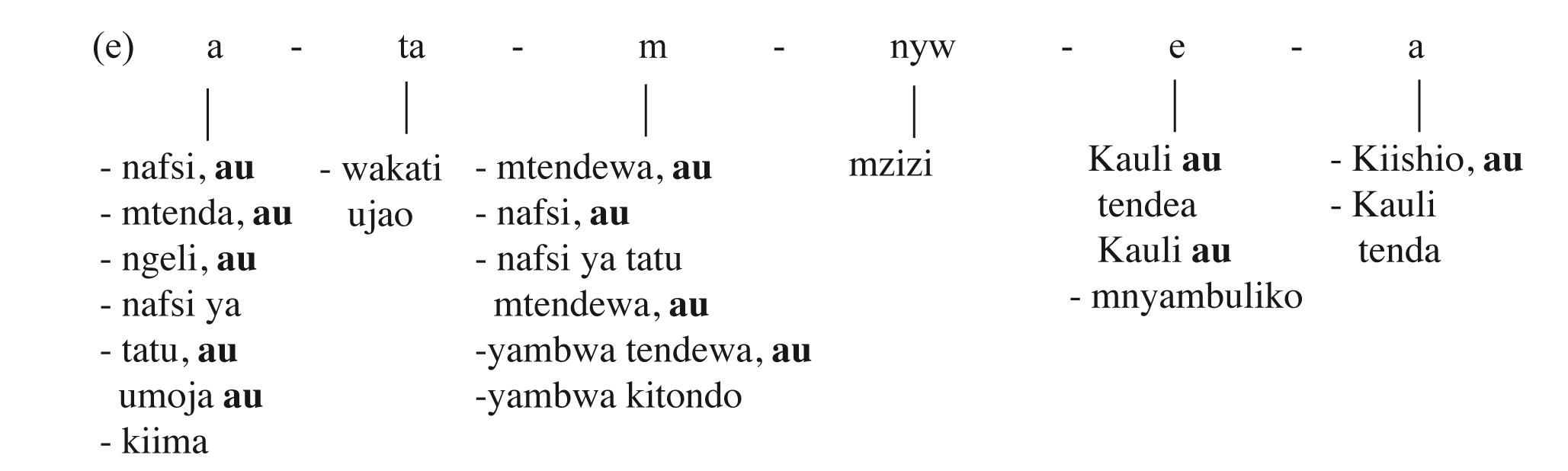      											(Alama 3) (f) Videbe hivyo vitasafirishwa pamoja na vijundo hivi.        au        Vijidebe hivyo vitasafirishwa pamoja na vijijundo hivi.          									2 x 1    - (Alama 2) (g) (i)  Ingawa mshahara wake si mkubwa - tegemezi       (ii)  anaikimu familia yake - huru                                                                                                         	    2 x 1  (Alama 2) (h) Matumizi ya ‘Kiambishi ‘li’     (i)  Kiambishi cha wakati uliopita - Musa alitutembelea.     (ii)  Kiambishi cha ngeli - Tunda liliiva     (iii)  Kiambishi cha kauli tendea - Yule  alikukimbilia au Mtoto amekalia kigoda.3 x 1   (Alama 3) (i) (i) Ni sentensi inayoonyesha kutegemeana kwa matendo au hali.   (Alama 1)     (ii) Watumie viambishi na maneno yanayoonyesha kuwa kufanikiwa au  kutofanikiwa kwa tukio au tendo moja kunategemea kufanikiwa kwa tukio au  tendo lingine. kwa mfano: nge, ngali, ki, kama, iwapo n.k.  (a) Wanafunzi wangefika mapema wangempata mwalimu.  (b) Kotu angalisoma kwa bidii angalifaulu.  (c) Mvua ikinyesha mapema tutapata faida.  (d) Iwapo unataka ufanisi jibidiishe.   Tanbihi  Mtahiniwa anaweza kuandika katika hali kanushi kama ville:  (a) Mkulima asingalipanda mapema asingalipata mazao mengi.  (b) Huyu asipojihadhari ataharibikiwa.  (c) Iwapo hutaanza safari mapema utachelewa.  (d) Kama utaanza shughuli mapema hutatatizika.  (e) Lazima asome kwa bidii ili afanikiwe(j) (i) La Katunda linapendeza.           Au        Tindi anataka cha mwenziwe. (ii) Atumie viwakilishi vya idadi halisi vinavyotumia  a -  unganifu. Kwa mfano:        Wa tatu atatuzwa shaba.         Au: Mwalimu anamuita wa nne.				(k) Mifano ifuatayo au zaidi inaweza kujitokeza.      Kairu hajawahi kupalilia mtama.                   TS          T             N     Au Huyu ataweza kukupa ufadhili.                          TS        T           N     Au Wanafunzi hawa wangali wanafanya mtihani.                                 TS             T            N    Au       Musa alikuwa anawafundisha wanawe.                     TS               T                 N   					 (l) (i) Hutumiwa kutilia mkazo maelezo/kutoa maelezo zaidi/kufafanua au kuonyesha           kusisitiza. Kwa mfano:         Alinunua matunda — maembe, machungwa na matango. (ii) Hutumiwa kuonyesha kubadilika kwa maoni. Kwa mfano:       Waite wale — hapana, hawa. (iii) Kuonyesha msemaji/usemi halisi, kwa mfano        Utengano ni udhaifu     duma (m) Sentensi ibainishe kauli au hali ya kutendeana. Osore na Ngungui wamepigiana           simu.    Au      Osore and Ngungui wamepigania simu(n) Utumbuizaji wa Mayaka una ucheshi mwingi/sana.  Au  Kutumbuiza kwa Mayaka kuna ucheshi mwingi/sana.  Au  Kutumbuiza  kwa Mayaka kuna kuchekesha kwingi/sana.          								1 x 2   -  (Alama 2) (o) Kanda   (i)  kutomasa   (ii)  eneo   (iii)  aina ya mfuko   (iv)  mtu asiyeaminika/laghai/ayari   (v)  wingi wa ukanda/mshipi   (vi)  malipo kwa mganga   (vii)  makasia ya kuogelea   (viii)  utepe/mshipi unaotumiwa kunasia sauti/picha   (ix)  mtu asiyesimika/hanithi      3 x 1                            (Alama 3) (p) (i)  enda mvange  (ii)  enda upogo  (iii)  enda segemnege  (iv)  enda arijojo  (v)  enda mrama  (vi)  enda benibeni  (vii)  enda shoro  (viii)  enda tenge   2 x 1                                                         (Alama 2)17.  2014 Q 3 P2a)i)silabi ni kipashio cha utamkaji ambacho hutamkwa kwa pamoja kama fungu moja la sautimf-nda  - ma ; katika : madaAuNi sauti moja au zaidi zinazotamkwa kwa fungu moja la sauti/kama sauti moja.Mf.o – a katika oaAfya              enda          upwa 	oshwa	oshaAnza             anga           igwa    	itwa	amuaIbra               uzwa          achwa	undab) yu – kitenzi kishirikishi/kishirikishi kipungufuanajaribu – kitenzi kisaidizikujinasua – kitenzi kikuuc) mpira haukuchezeka kwa sababu ya mvua nyingi	au   mpira haukuchezwa na wachezaji kwa sababu ya mvua nyingid) Dobi atakuwa amewapigia watu nguo pasi     watu watakuwa wamepigiwa watu nguo pasi na dobie) Udhaifu wa kazi zao ulifichuka kabla ya kusitishwa kwa mradi ule.     Ubaya                     ulidhihirika	kukamilishwa	     Ubovu                     ulionekana	kuhitimishwa     Uduri                      ulibainika	kukomeshwa					(1/2 x 4 = alama2)F)   i) kirai ni fungu la maneno ambalo hudokeza maana lakini maana hiyo si kamili	AuKirai ni fungu la maneno ambalo huainishwa kwa kuzingatia neno lake kuuK.m, nomino ndilo neno kuu la kirai nomino       ii) a) na mafundi – kirai husishi/kira kihusishi	            b) wenye ustadi mkubwa – kirai kivumishi / kirai vumishig) Kinga ni jambo au dawa ya kujiepusha na madhari    kinga ni kipande cha ukuni chenye moto    kukinga ni kutayarisha bindo, mkono au chombo ili kupokea kituh)                 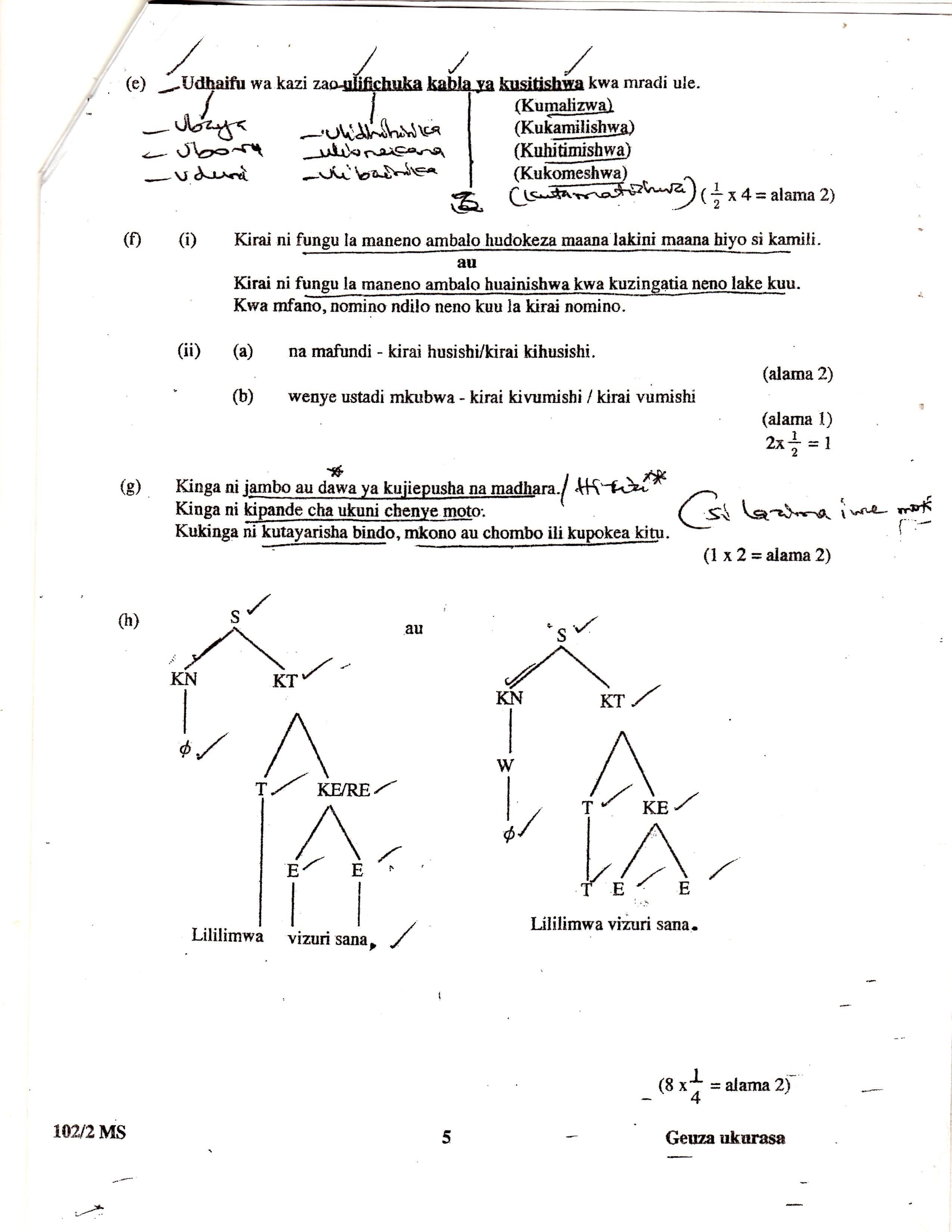            				                           (8 x ¼ = alama 2)i) Wakimbizi ndio wanatamaniWatu wengine wanatamaniWakimbizi watarudi nyumbani kwa wakimbiziWatu wengine watarudi kwao (hao wengine)Watu wengine watarudi kwa wakimbizi						        (alama 2x1=2)j) dh      +kikwamizwa / kikwaruzwo              +ghuna              +menoni						   (alama 2x1 = 2)k) huyo mwenyewe hakuzingatia funzo la lishe bora     							(alama 2)l) maana zifuatazo zijitokeze:Gharama                  (i)  jumla ya bei ya kufanya jambo/pesa zinazohitajika kufanya jambo                    ii) unalopoteza kwa kutozingatia maagizo.Karama – kipawa kutoka kwa Mung							 (2x1 alama 2)m)Wanafunzi hawakuingia darasani wala hawakutoa vitabu wakaanza kusoma.Wanafunzi hawakuingia darasani, wakatoa vitabu na kuanza kusoma.Wanafunzi hawakuingia darasani na hawakutoa vitabu wakaanza kusoma.n) Nukta pichaHutumiwa kutanguliza maneno halisi ya msemaji. Mwalimu: Nawashauri msome kwa bidii. Wanafunzi: Tunashukuru.Hutumiwa kutanguliza maneno yaliyo kwenye orodha. Alienda sokoni kununua: mapera, machungwa na papai. Kutenga saa na dakika - saa 8: 30 Kutenga shilingi na senti: Shilingi 10:50 Kutenga sura na mstari, Yohana 8:30p) Medali – nishani     mchuano – kinyang’anyiro/mchezo/mashindano/shindano/piganoq)( i) Furaha - I –I / N-N    (ii)Nyasi –U-ZI / ZI / U-NY / U-N / N-NTanbihi        Kuna baadhi ya watahiniwa ambao huenda wakatumia uainishaji wa ngeli unaozingatia viambishi awali vya nomino. Hawa pia watuzwe ipasavyo. Kwa mfano:Furaha-N-NNyasi-U-N/U-NY/Nr. Mf. Wananchi waliendelea kuwaokoa majeruhi licha ya kukabiliwa na hatari. Pamoia na hatari ilivowakabili. wananchi waiiendeiea kuwaokoa majeruhiMinghairi ya kukabiliwa na hatari, wananchi waliendelea kuwaokoa majeruhi.           Mifano mingine: hata, baada ya, ilhali, lakini, minghari ya, ilas) Majani ya mti huo yalikatiwa ng'ombe wote na wafugaji yambwa (tendwa)ISIMU JAMII     2007Cheo/hadhiUmriMadaMazingira/mahaliJinsi/uanaElimu/(kiwango)Hali/hisiaMuktadhaLugha azijuazo mtuWahusikaWakati/misimuUhusianoMudhumuni/lengoMaleziTabakaTaalumaNjia ya mawasiliano                                                             (zozote 5x2 = alama 10)                      Mfano wa jibu                Umri – watu wa umri mdogo hutumia lugha ya kutaniana ,isiyo sanifu na yenye porojo                  tele ilhali watu wa umri mkubwa hutumia lugha fasaha na yenye heshima.    2008    2009       Kitaifa           (i) Hifadhi ya amali utamanduni na utaarabu wa taifa          (ii) Hifadhi ya kumbukumbu za kihistoria        (iii) Kitambulisho cha utaifa       (iv) ugwe wa kuunganisha watu au kiunganishi cha taifa         (v) Huwapa watu hadhina staha            (vi) Hutumika katika utafiti                                   (vi) Hiitumika katika shuguli za biashara       (vii) Siaza       (viii) Elimu       (ix)  Mbunge       (x)  Sheria      (xi) Kaelezea sera za serikali    (xii)	Ni chombo cha utangazaji    (xiii)	Ni chombo cha sanaa    (xiv)	Ni chombo cha mawasiliano     (xv)	Ni chombo cha burundani    (xvi)	Ni chombo cha ajira .     (xvii)    Ni kigezo cha kuchucha wanaojiunga na viwango mbalimbali      (xviii)   Katika uandishi      (xix)    Hukuza michezo    (xx)	Kujenga uzalendo   (xxi)	Katika sherehe za kitaifa KIMATAIFA(I)	Hutumwa kufunzia vyoni (ii)	Katika. mawasiiiano katika mikutano ya kitaifa (iii)	Kutangazia katika idhaa mbalimbaii(iv)	Katika uandishi wa majalinda na magazeti   (v)	Katika utafiti (vi)	Kama chombo cha ajira(vii)	Kuandlka na kutafsiria maandishi au sanaa maarufu za kimataifa (viii)	Kusambaza na kukuza utamaduni wa kimataifa (ix)	Katika burudani (x)	Katika teknolojia au maendelezo ya kitekinolojia (xi)	Huchangia katika kukuza lugha zingine (xii)	Hukuza amani baina ya nchi au watu tofauti       (xiii)	Ni kitambulishi cha mataifa ya Afrika mashariki(xiv)	Husawazisha watu wa mataifa mbalimbaii(xv)	Hukuza michezo(xvi)	Huendeleza biashara     2010         Benki yenyewe haina kitu ...CD4 count yake iko chini....Ni emergency. Tutampoteza  ikikosekana.	a)	Taja sajili inayorejelewa na maneno haya.				       (alama 2)	          Sajili ya hospitali/hospitalini/matibabu/kituo                  cha afya/zahanati/udaktari/uuguzi/uganga/uganguzi/utabibu/tiba/daktari/tabibu.	b)	Fafanua sifa nne zinazohusishwa na sajili hiyo.				      (alama 8)               i) Kuna matumizi ya msamiati maalum/maneno teule ya kunywa mara mbili                     x 3 /uyoka/exrei/machela n.k	        ii) Matumizi ya vifupisho mf CD4/v.c.t	         iii) Matumizi ya lugha mseto/kuchanganya ndimi	        iv) Kubadili au kuhamisha ili kufanyiwa msingo.               v) Kuna kudadisi/kuuliza maswali/kuhoji/mahojiano/Dayolojia/kusaili/majibizano m.f                      Daktari: ulianza kuugua lini? Mgonjwa: 	       vi) Kutohoa oparesheni benki	       vii) Matumizi ya kauli fupifupi/sentensi fupifupi/lugha ya mtaa mf. jina lako? umri                     wako?	      viii Matumizi ya lugha                     maagizo/Tahadhari/masharti/kuliwaza/ushawishi/unyenyekevu/ushauri                     mf.usitumie pombe	     ix) Maneno huwekwa wazi/lugha ya ufafanuzi/maelezo ya ndani zaidi mf. Nilipata                   ugonjwa kutoka umalaya.	     x) Lugha ya usiri m.f Daktari/madaktari huwa na lugha yao isiyoeleweka na                     mgonjwa/lugha fiche/matumizi ya mafumbo.	     xi) Kuna lugha ya kitaaluma mf CD4 count 	     xii) Wahusika hurejei wa kwa majina au vyeo. mf. Bw Daktari	     xiii) Matumizi ya lugha ya hisia, mf mgonjwa kutoa usiahi kwa sababu ya maumivu.	     xiv) Lugha ya mdokezo ulisema ulianza.	     xv) Lugha ya matumizi ya usemi halisi	    xvi) Matumizi ya lugha ya kwa moja/ana kwa ana	    xvii) Matumizi ya ishara/miche 1 x 1/hisabu   picha au alama n.k			      (kutarajia, kutaja na kufafanua - kutoa mfano @ 1 x 2 = 2)			        Kutoa sifa alama 1, akitoa mfano hapati.     2011	Malumbano ya utani ni kipera cha fasihi simulizi chini ya utanzu wa mazungumzo kinachotumia maneno kwa njia ya dhihaka au masihara/ mzaha / utani/ mchongoano. Ni taratibu za kimila kuhusu watu kuambiana jambo kwa kutendeana tendo bila chuki. Aghalabu huwa na mzaha. Hutumia lugha ya ucheshi Hutolewa kwa njia ya kudunisha au kejeli Huwa na mlengwa mahususi anayejulikana na anayetania/ anayetaniwa Huwa na kusudi inapotolewa Yaweza kuhusisha au kutohusisha malumbano na majibizano. Maneno yanayotumiwa yanaweza kuwa na aibu au hayazingatii tauria. Lugha huweza kuwa ya mafumbo/ tamathali za semi. Baadhi ya kauli hutumiwa fomula, km katika jamii nyingi utani wa babu kwa mjukuu huwa “ mke wangu mbona leo…” 	Katika	 kutaniana wahusika hujuana na kuheshimiana/ kuwekana mipaka 	Hupiga chuku 	Hupita tekno – hama yaani teknolojia ya habari na mawasiliano 	Tuza za kwanza 4 x 2 =8Utani hulenga mahusiano kati ya wahusika/ umoja/ ushirika/ utangamano Huchangamsha/ huburudisha wanaohusika Huchemsha bongo Hutia ladha mahusiano kwani kuchekesha Huhifadhi mila/ desturi/ utamaduni/ itikadi/ kitambulisho cha jamii Hufunza maadili Hukosoa / huonya Huendeleza historia Hukuza lugha Huelimisha Hukejeli – hutilewa kwa nia ya kukejeli Hukuza vipawa Hujasirisha Hutumiwa kupitisha wakati Hukuza ubunifu                                                                      Tuza za kwanza 5 x 2 = 10   2012 Q5 P2MazingiraMzungumzaji huchota msamiati kutoka mahali anapozungumzia k.m sokoni, mahakamaniHuathiri kiimbo / shaddaHuathiri uteuzi wa msimbo / lugha/ lahaja ambayo k.m mazingira rasmi huhitaji lugha rasmi k.m kisui & king sanifuHudhibiti kiwango cha usanifu au usanifu wa lugha k.m yasiyo rasmi hayahitaji kutumia lugha yenye urasmi/sanifuHudhibiti mtindo nafsi wa mtu k.m biashara ya reja reja – kujirudia rudiakwa mnada piaHudhibiti ishara anazotumia mtu zipo ishara za uso au miondoko ambayo haikubaliwi ktk tamaduni mazingira fulani                               				 		Zozote 4x1=4MadhumuniLengo la mawasiliano huadhiri jinsi mtu anavyotumia lugha k.m unapoonya     huwa kali.Huathiri shadda  / kiimbo – kusisitizaHuathiri uteuzi wa msimbo / lahaja / lugha k.m utangamano – lugha mama.Usanifu wa lughaMatumizi ya ishara                 						2x1=2 MaleziMtoto aliyelelewa kula kuthibiti huinikia kutoweza au kutomudu / kujieleza vyema kwa sababu ya uoga alojazwaAkilelewa na wazazi wanaozungumza lugha mbili au zaidi huweza kujifunza /kutumia zote mbiliMtoto anayelelewa katika mazingira ya unyanyasaji hutumia lugha kali ya kujihamiMtoto aliyelelewa akihimizwa kujieleza huinuka kuwa na uwezo ukakamavu wa kujielezaMtoto asipofunzwa lugha mama hushindwa kujieleza kwa lugha hiyo.Mtoto hufunzwa kuepuka matumizi ya msamiati au lugha ya aibu au kali.Akilelewa ktk matumizi ya fori ya juu- pia yeye atatumiaMsamiati mchafu motto naye atakuwa vivyo hivyo.     2013 Q5 P2(a) Biashara/sokoni/kunadi au kutangaza bidhaa     (Alama 2) (b) (i)  Matumizi ya chuku - kuona ni bure, bure kwa bure, bei ya starehe  (ii)  Urudiaji - ng’ara, ng’ara, haya haya  (iii)  Matumizi ya misimu ya biashara kama vile: nguo motomoto hamsa, ng’ara,   (iv) Lugha shawishi - shika mwenyewe ujionee, usikose mwanangu, bei nafuu  (v)  Kauli fupifupi - kuona ni bure, bei nafuu  (vi)  Lugha nyepesi - kifungu chaeleweka bila tatizo.  (vii)  Kuchanganya ndimi - fifty	fifty/Hamsa	fifty  (viii)  Matini huwa fupi. Tangazo hili ni fupi.  (ix)  Kuzungumza na mteja moja kwa moja - Haya ng’ara, usikose mwanangu.  (x)  Kutumia mafumbo ambayo huenda yasieleweke na asiyekuwa na makini.          mf. Hamsa fifty/Hamsa na nyingine - kumaanisha mia, wala si hamsini.  (xi)  Kujinasibisha  au kujitambulisha na mteja. Mtangazaji anamwita mnunuzi          mwanangu ili kujenga ukuruba baina yao, hivyo kumvutia.  (xii)  Matumizi ya porojo - bure kwa bure, bei ya starehe.      									8 x 1    alama 8  Tanbihi  (i) Masharti yote ya usahihishaji wa karatasi ya pili yazingatiwe.  (ii) Ni muhimu mtahini kuwa makini kufasiri ipasavyo majibu ya watahiniwa asije   akawahini.8.  2014 Kaida ambazo zinadhibiti sifa za lugha katika mazungumzo haya ni:Mada – uwekezajiUmri / uhusiano – anawazungumzia vijana Utungo –  ni hotuba / mazungumzo ya moja kwa moja / ushauri – nasaha/mawaidhaMuktadha – ni muktadha au hali rasmi kwani anatakiwa kutoa mazungumzo hayoHoja zifuatazo zizingatiwe:Lugha rasmi—kuhusu uwekezaji.Mtindo wa hotuba / mazumgumzo ya moja kwa moja na hadhira / ushauri / mawaidha.Msamiati au istilahi uwekezaji, kama vile biashara, hisa, taida, gharama. n.k.Anaweza kutumia misimu ya vijana inapostahili ili kujinasibisha zaidi nao /ufanikisha mawasiliano.Kuchanganya ndimi, kwa mfano, kutumia Kiingeraza na Kiswahili; au hata sheng kwa kuiwekea mipaka pia.Matumizi ya sentensi ndefu-ni hotuba / ushauri.Anaweza kuishirikisha hadhira kwa kuiuliza maswali ya balagha, au kuwataka Kutoa maoniLugha elekezi - inayoshauri kuhusu njia chanya za uwekezaji. Hapa matumizi    ya kauli au sentensi agizi yatatawala.Lugha sanifu / lahaja sanifu itawale kwa vile huu ni utungo rasmi.Lugha inayotumia kauli shawishi ili kuwaonyesha umuhimu wa kuwekeza                     badala ya kutegemea ajira. (b)     Msamiati wa kidini—kwa mfano, Jalaii, Mungu, alleluia, amina.ii) Lugha chakavu/lugha ya kale, kwa mfano, sama badala ya mbingu.Kunukuu vifungu kutoka kwenye msahafiu - Biblia au Kurani ili kuwaaminisha waumini.Lugha yenye toni kali ya kutisha hasa unapohubiri ili kukashifu tendo hasi.Lugha inayohimiza / inayoshawishi kutenda memaMatumizi ya mafumbo, kwa mfano mbaziKurudiwa kwa vifungu fulani. kwa mfano Sala ya Bwana, Neema ya Bwana Yesu, amin.Matumizi ya kweli kinzani /matumizi ya fantasia. Kusawiri mambo ambayo hayawezekani katika maisha ya kawaida.Lugha inayoibusha mhemko/jazba mf, Amina, AminaMajibizano; kwa mfano: "Bwana awe nanyi - awe pia nawe"Matumizi ya vihisishi au midaa kama vile ‘Ee’, - ili kuibua hisia mbalimbaliLugha mayojaza matumaini ya maisha mema. Mf ‘kabla hujazaliwa nilikujua’Lugha inayohimiza binadamu kuwa mtegemezi kwa Mungu k.v “msaada wangu unatoka kwa Mungu”Lugha inayoyasawiri maisha ya binadamu kama yanayodhibitiwa na nguvu asizo na uwezo kwazo. Hana lolote la kufanya kuhusiana na maisha yake. Kwa mfano "Hata ukahuzunika vipi huwezi kuongezea hata pima moja kwenye maisha yakoKuchanganya ndimi hasa katika mahubiri.Matumizi ya viziada - lugha kama vile ishara za mikono na uso, na miondoko ya                   mwili ili kuhuisha uhubiri.Lugha ya kushauri au kuelekeza. Kwa mfano, “bisheni, nanyi mtafunguliwa.”Kutasfidi lugha iii kuondoa aibu. Kwa mfano, 'kujua mwanamke', badala ya
kujamiiana. "                                                                     UFAHAMU        1995            A.	Lazima maisha yabadilike kwa kutegemea wakati na mwingiliano wa tamaduni.											                (alama 2)B	Kwa kuzingatia utamaduni wa wahenga wao ambamo wazazi wao ndio  walimokulia.            C      Uaminifu, heshima kwa wakuu, bidii ushirikiano, ukarimu, ungenyekevu, hadhari                     katika jambo, utiifu na kujitegemea.				( ½ x 8= alama 4)            D	mambo haya yanawapotosha wakaona kuwa yale ya zamani hayana mafao na kuwa yale maendeleo ya siku hizi kama video, filamu, vitabu elimu nk. Ndiyo pekee yafaayo kuzingatiwa na kufuatwa.	           -alaye juu ya maisha ya zamani	            -maisha ya leo (siku hizi)						(alama 4)            E.	Waalimu, majirani, wanasiasa, wahubiri            F.      Wanapaswa kuchagua yale mazuri kutoka kwa utamaduni wa kiafrika na pia kutoka                      kwa usasa wayafuate.							(alama 2)                  G.    Maovu, Maasi, tulivu, Makini						(alama 2)            H.     Usiache mbachao kwa mswala upitao 	          Mwacha mila ni mtumwa						(alama 1)2.        1996              a)	Mambo manne ambayo ni imani potovu				(alama 4)		1.	Kuna mbingu na ardhi tu basi		2.	Dunia ipo katikati ya maumbile yote		3.	Dunia ni tambarare		4.	Juu ya ardhi ni mbingu iliyojaa vimulimuli vidogo kulik ardhi		5.	Baina ya vimulimuli vipo viwili vikubwa vitwavyo mwezi na jua		6.	Mwezi na jua ni vidogyo kuliko ardhi		7.	Mwezi ni nyota               b) Maana ya ‘Ukweli wa mambo umejitenga kando’ ‘ni kwamba 		(alama 2)		Si kweli au		Ukweli untofautiana na imani hii au		Ni kinyume na imani hii              c) Sifa zozote nne za maumbile ya anga					(alama 4)		1.   Ina rangi ya samawati		2.   Mi nusu mviringo		3.  Ni kubwa sana		4.  Inazidi kupanuka		5.  Ndani ya galaksi nyingi ajabu kila uchao		6. Ndani ya galaksi mna nyota nyingi ajabu		7.  Nyata ni kubwa sana.		8.  Mna sayari tisa zinazolizunguka jua             d) Taja vitu viwili vipatikanavyo katika galaksi				(alama 2)		Sayari na nyota au		Miezi au sayari na jua au 		Mirihi, mshitara, zalibaki n.k. na jua             e) Sayari mbili ambazo ni kubwa kuliko ardhi ni 				(alama 2)		Mshitara, zohali, utaridi, sumbla,		Zohali ni sawa na sarateni au zaratani             f) Nyota sio vijitaa vidogo kwa sababu					(alama 10)		Jua ni nyota kubwa sana au		Jua ni dogo likilinganishwa na nyota zingine au nyota ni kubwa ajabu             g) Nuru mbili zilizo angani ni.						(alama 2)Nuru ya jua au nyota iliyo asilia nuru ya sayari au miezi kutokana na mmeremeto wa jua             h)	i) Neno lenye maana sawa “anga” au “ upeo” ni			(alama 1)		        Bwaka au		        Mbingu	            ii) Neno lisilo na maana sawa na paa ni				(alama 1)		         Tosi              i)	Maana ya “mambo pengine ni ya hayo” ni				(alama 1)-	Kuwa huenda magalaksi mengine yakawa na viumbe hai…Na pensinge watu pia au-	Huenda magalaksi mengine yakawa na maajabu haya au -	mambo ni sawa nay a ardhi.					(Jumla=20 )3.       1997              a) 	Gesi hatari kutoka viwandani	     	Moshi kutoka viwandani		Utupaji ovyo ovyowa takataka					(alama 3)   b)	-	Miji ikishakatwa mizizi iliyshikilia udongo haiku tena hivyo kukinyesha maji yanateremka ovyoovyo.	- 	Maji ya bahari yakipata joto inapanuka na kufukika yenyewe	- 	Maji yakipata joto mvuke unakuwa mwingi na mawingi mazito ya yanaleta mvua nyingin ya ghafla.	-	Miti ikikatwa joto linaleta majagwa.    c)	Ongezeko la watu duniani						(alama 3)	Amechafua mazingira yake						(alama 3)   d)	Kugundua kuwa mwezini hakuna hewa ama mvua	kuwa sayari nyingine mf. Mirihi zina mvua lakini ni nyingi zaidiKuwa sayari nyingine zina jota zaidi na nyingine zina baridi zaidi	    (alama 3)     e.	Hakuna hewa huko ambayo wachimbaji wangevuta wakichimba	Ni ghali kama kupekeka watu na mitambo ya kuchimbia madini hayo  (alama 3)      f.	Mauti kwa kujaribu kuunda kiunde cha zebaki na pia kutumia viumbe vya elektroniki au kompyuta						       (alama 3)     g	Mashavu 	–	viungo vy samaki vya kuvutia hewa	Madungu 		Makao yanayolea angani/viota vya ndege	Asihasirike	-	Asidhurike/asipate madhara	Kiunde          	- 	Kitu kilichoundwa na binadamu		      (alama 4)4.    1998           a)	  Kutumbisha	              Sayansi ya kutumbisha	              Sayansi mpya	              Sayansi ya kutumbisha na matokeo yake	              Sayansi ya kutumbisha	              Sayansi ya ‘Clong’	              Tamaa ya kutumbisha	              Ajabu katika uzalishaji	              Uzalishaji mpya	              Tama ya kutumbisha   						 (yoyote 1 x 2)           b)	Njaa	          -Upungufu wa ardhi	          -Kupigania mashamba				 		      (zote mbili (2 x1).           c)	Wangali wanafanyiwa utafiti	             Hawajui ni madhara gani yanayoweza kuletwe nao/kivao	              Hawana uhakika kama wanaweza kuishi nje ya maabara	              Sheria haiwaruhusu wanasayansi kuwatoa nje “Yoyote  		  (1 x 3=3)d)	Jinsi binadamu anavyoendelea kufanya utafiti ili ajiondolee unyama ndivyo anavyojijuta katka maafa au utafiti ukikithiri utaleta maafa.		‘Akijieleza sawasawa							(alama 2)		Aliyeshughulikia upande mmoja					(alama 1)            e)	- Aliyetumbishwa aweza kuwa mweledi zaidi ya binadamu wa kawaida na     kuwatatiza             - Aliyetumbishwa aweza kuwa na uwezo mdogo wa kiakili na hivyo kuwa mzigo                kwa wale wa kawaida                                         -    Ni kuharibu msingi wa jamii	              -    Aliyetumbishwa si binadamu halisi	             -     NI kuharibu taasisi za maisha-Utamaduni, itikadi, ndoa, lugha na kadhalika-     Kutakuwa na maumbile sawa ya watu au kutatokea ukosefu wa maumbile       tofauti.							         (zozote 2x2=4)            f)        Matumizi mabaya ya ujuzi ule 	           Mweledi atatumbisha watu wasio wa kawaida	           Mweledi aweza kuangamiza ulimwengu huu na kuutawala ulimwengu mpya wote 	           Kitakuwa na msongamano wa watu duniani	           Ukosefu wa huduma muhimu za jamii                                           (Yoyote (1x4=4)           g)	Watoto hao wanaweza kuwa weledi aidi	            Wanaweza kuwa na uwezo mdogo kiakili	            Wenti wao watakuwa mayatima	            Watarithi kasoro za mwili au magonjwa yasiyo na tiba au yanayo ambukiza na 	            Kuangamiza binadamu wa kawaida.	           Kuwepo kwa uhuru wa kutumbisha mayai ya wafu’		(Zozote 2x2=4’)                         Makosa                Sarufi- Hadi ½ ya maki katika kila swali (mak alizopata) kwenywe sufuri usitoe                Hijai- Ondoka kila mahali hata kwenye sufuri. Mwisho, ondoa jumla ya makosa sita                 yaani.									(alama 3)5.         1999             (a) 	Mahali pa mwanamke ni jikoni						(1 x 2)	            Kazi yake ni kuitumikia jamii             (b)	Anafanyishwa kazi nyingi						    (alama 2)             (c)	Afanyayo mwanamume mwanamke pia hulifanya			    (alama 2)             (d)	Ndoa	            Kiasili						Kisasa	            Ndoa ya lazima				Ndoa si lazima	            Alilazimika kumzalia mume watoto		Anazaa watoto kwa hiari	            Alitumishwa					Ana uhuru wa kufanya atakalo	            Alifanya kazi ya jikoni			Si  lazima aende  jikoni	            Aliamuliwa kwa kila jambo			Anajiamulia mwenyewe	            Alimtegemea mume				Anajitegemea/hujikimu	            Alinyamaza alipoteswa			Hujitetea akiteswa/ hupigania haki                    ELIMU                    Hakuenda shuleni				Anaenda shuleni                     Alikuwa  na Elimu  ya  kiasili			Hana Elimu ya  kiasili		                                                                                                                                    (1 x 2 = 2)           (e) Hapendezwi naye. Ni mkaidi, mshindani, mzushi	( 2)           (f)       Mahali pake ni jikoni	          Akiteswa alipaswa kunyamaza/ kufyata ulimi	          Lazima aolewe amzalie mume watoto	          Hapaswi kupelekwa shuleni	          Anapaswa kufanyiwa uamuzi 	          Hapaswi kujitetea	          Anakazi maalum							( 1 x 4 = 4)            (g) 	(i)	Akafyata ulimi – akanyamaza	            (ii)	Ukatani – umaskini	           (iii)	Taasubi za kiume	fikra/ wazo la kibaguzi/ uchoyo					Mwanamme kuona bora kuliko mke	            (iv)	Aushi			Maisha/ kudumu/ milele/ daima/ alfulela1 x 4 = 4)6.        2000           (a)	Mashambani						Mjini	           - Hutegemea kilimo					hutegemea viwanda	           - Wanawake hawajui haki zao/ hawazipigani		wanawake wanajua haki zao	           - Hawana maendeleo/ waishi kama babau zao	waishi kisasa	          - Hawapendi mabadiliko	          - Hawana tenologia           (b) Uhusiano                 Mungu ndiye mwenye uwezo mkubwa/ ndiye aliyeviumba viumbe                 Viumbe ni wategemezi/ hafifu/ hawana uwezo/ wanyonge               Hisia              - Viumbe humtegemea Mungu kiasi kuwa bila yeye wataangamia              - Hisia ya huruma           (c) Wanawake na watoto hawana haki/ ni watumwa           (d)	Tarakilishi	-	Kuwasiliana	            Mangala		Kuona viumbe vidogo	            Nangala		kuona sayari  ya thurea zilizoko mbali	            Runinga		kusikiliza na kuona	            Simu			Kuwasiliana	            Ghala			Usafirishaji	            Viwanda		Uandaji wa bidhaa	             Majumba		makaazi/ Biashara            (e)	Waweza kuwasiliana ulimwengu kote kwa kutumia teknologia ya kisasa (vifaa               vilivyo tajwa  katika (d)	             Kuona nakusikia kote ulimwenguni             (f)	(i) Mahali/ nafasi/ hadhi/ wajibu/ jukumu zao katika  jamii	             (ii) Wameendelea kielimu/ sayansi/ teknolia/ kimawasiliano. Kiufundi7.      2001            (a) (i) Mwanaume                 Alikuwa na uwezo wa kuamua                 Alistahili elimu ya juu                 Ni mrithi                  Ni kiongozi                  Ni mwenye akili bora                 Alidhaminiwa kuliko bora                 Alidhaminiwa kuliko mwanamke                  Ni mshauri            (ii) Mwanamke                 Hatoi kupata elimu ya juu                 Hastahili kurithi mali/ ufalme                 Si kiongozi                 Wa kuolewa                 Ni chombo cha kutamanika                 Ana akili dhaifu/ ana akili duni       (b) (i) Kwa nini mfalme  aliwauliza wakwasi kwanza tafsiri ya kitendawili (alama 2)                   Waliaminika au walidhaminiwa kuwa wenye ujuzi na maarifa                   Waliheshimiwa/ Nasaba bora/ Ukoo mzuri                   Walikuwa washauri wakuu wa mfalme                    Alitarajia mmoja wao amuoe bintiye hoja yeyote iliyokamilika             (ii) Kwa nini Mfalme alishangaza na jawabu la binti yake		(alama 2)          Mfalme alitarajia thamani ya tiba iwe kubwa          Kishaufu ni kitu duni      (c)	“Akili ni nywele, kila mtu ana zake.” Dhihirisha jinsi methali hii inavyobainika katika hadithi hii								(alama 4)               1.	Mwanakishwira alikuwa na akili bora kuliko mfalme/ wakwasi               2.	Mchungaji alikuwa na akili nyingi kuliko mfalme                3.	Mwanakishwira na mchungaji walikuwa na akili nyingi kuliko wakuasi na              Mfalme            Lazima pande zote mbili zilinganishwe wenye maarifa na wasio maarifa kila             upande.      (d) 	Ni nini maoni  yako kuhusu mwanaume aliyemwona mwanakishwira na  kwa nini  alikubali kuolewa  na  huyo.						(alama 3)               1.	Mwanaume hana taasubi ya kiume               2.	Mchungaji ana akili sawa na Mwanakishwira               3.	Mchungaji ndiye alitoa tiba ya ugonjwa wake               4.	Mmoja alifumba fumbo (mwanakishwira) na mwingine akafumbua (mchungaji)	             Hoja yoyoye moja       (e)	(i) 	Licha ya kuwa/ bali na/ zaidi ya kuwa/ juu  ya hayo/ vile vile/ pia/ isitoshe/aidha/ kuongeza(ii) 	Akilalamika/ alifura/ alihuzunika/ akisononeka/ akiwa na uchungu aliopita kiazi	(iii) 	Uzuri usio fifani/ wa ajabu/ mwingi sana	(iv) 	Akamshauri/ akampa mawaidha/ akamwasihi/ akamwangazia/akamwambia/ akamwarifu8.      2002     (a) 	      Kutokana na busara yake/ urazini/ hekima/ uwezo wake/ maarifa yake ya 	kuweza kuyatawala mazingira. Binadamu anasababisha hasara/ anahatarisha                           maisha ya viumbe vyote/ anaharibu mazingira akisingizia maendeleo	      (Akiegemea upande wa maarifa akose kutaja matendo ya uharibifu mpe alama 2)Akiegemea pande zote mbili mpe alama 4)	 (b) 	Binadamu hujaribu kujiimarisha kimaisha kwa kukata miti kutegemea bidhaa 	         viwandani  na hivyo kusababisha ukosefu wa  mvua, kuwepo  kwa  jangwa, ukataji wa miti  uchafuzi wa maji, uchafuzi wa hewa, maji yakitiririka kwa mito yanaleta madhara mbalimbali.			                                                (alama 4)	(c) 	Itaangamiza maisha ya viumbe vyote	Miale ya jua yenye smu itatufikia moja kwa  moja na kutowesha  uhai wa 	viumbe vyote.Miale ya jua itaangamiza/ itatowesha uhai/ kusababisha maafa/ kuhatarisha uhai.(Wazo la kutoa  uhai lijitokeze)						( alama 2)        (d) 	Kusababisha ukosefu wa mvua/ uhaba wa mvua	     	Maafa yameimei au viumbe pamoja ya maradhi	     	Uhai utotoweka duniani	    	Kuwadhuru viumbe wa majini	    	Madhara kwa mimea na binadamu kupitia kwa ulaji wa vyakula	    	Kiangazi/ kukauka kwa mimea na visima vya maji	   	Uharibifu wa utandu	(e) 	Sisi wenyewe kuchukua jukumu la kusafisha mazingira yetu	     	Kuwafunza watoto kuhifadhi mazingira yao ni kuyaweka safiKutahadharisha umma wa ulimwengu dhidi ya uharibifu wa mazingira na mali asiliKuzuia hewa yenye sumu kutoka viwandani na kuzuia kusambaa kwa gesi   	Kusafisha maji yaendayo mitoni  	Kujenga viwanda mbali na makao ya wanadamu9.       2003          (a) 	(i) Bainisha kwa  kutoa  maelezo kamili  kwamba utamdaridhi ni neno la      mseto								      (alama 3)     Neno hili limeundwa kutokana na maneno matatu ambayo ni utamaduni, tanda      na ardhi. (Ni neno maana yake ni utamaduni uliotanda au kuenea ardhi nzima)            (ii) Tohoa maneno mawili kutokana na neno kutandaridhisha kisha ueleze maana  za maneno hayo.Kutanda - kuenea, kusambaa, kutapakaaRidhisha- Kupendeza, kutoshelewa, kufurahisha		                  (alama 2)       (b) 	(i) 	- Nini maana ya “ hawa hawana mipaka?”	            - Wana uwezo wa kuwasiliana na wenzao kote ulimwenguni	            - Wanasafiri kote ulimwenguni	            - Wanaweza kufanya kazi kote ulimwenguni	            - Hupata habari kupitia mashirika matandaridhi           (ii) 	- Kwa sababu ni mashirika matanndaridhi ya habari		            - Hutangaza habari za ulimwengu au za kimataifa		            - Ni njia ya kujitambulisha kama watandaridhi		            - Ni njia/ nyenzo za kuendeshea maisha yao   (c) 	(i)	- Utandaridhi umeleta  mlahaka  mwema baina ya watu, makampuni                                        makubwa makubwa ya  kimataifa / uwiano bora baina ya mataifa.            -  Umepigisha mbele ustaarabu wa wanadamu wote.	              (alama 3)           (ii) 	-Umeleta maangamizi makubwa ya tamaduni ya kimsingi            - Maangamizo kwa lugha za tamaduni hizo            - Kutoroka kwa utu miongoni mwa wanadamu wote/ kuwemisha ubingi            - Umeleta zahama chungu (maangamizi) kuenea kwa ukimwi 										                           (alama 3)       (d) 	Chungu nzima       (e) 	(i) 	amara- shughuli/ mambo/ nyenzo. Nguzo/ mbinu	            (ii) 	Mlahaka – uhusiano, ushirikiano, uelewano, uwiano	            (iii) 	Wakereketwa – watetezi/ wahadidhina/ wafusi sugu/ wenye imani kali               (alama 3)10.     2004  a)	Kutomchapa/kubembeleza/kumdekeza motto anapokosea/anakiuka uadilifu     unamharibu/unamzorotesha tabia zake/Unamfanya mtundu	             Akitumia Methali 						(1 ½ )	            Sehemu mbili maki 3. akishughulika nusu ya jumla ya 	(alama ni (1 ½ ) b)	Mtazamo wa zamani ambapo ulichukuliwa kuwa watoto na hata wanawake          hawana akili lakini ukweli ni kwamba watu wana akili sawa/wote wan akili sawa/wote wanafanana/wanaume na wanawake.  Ni utata unaoletwa na misimamo miwili tofauti usasa na ukale. Lazima agusie usasa na ukale 											(3x1 hakuna nusu)c)	Kama ambavyo mmea hudhoofa usipotuuzwa ndivyo ambavyo motto huzorota kitabia asipopewa malezi mazuri atazorota kitabia.  Upande moja ni      (alama 2) Mtoto asipopewa malezi mazuri atazorota kitambia (alama 2) Akisema ni kweli au ni sawa/ ni hivyo ni					                    (alama 2)            d)   Wanaume kuwadharau watoto na wanawake kwamba wana akili pungufu ni makosa							                                                       (alama 4)	e)      Akinusisha wanawake, watoto na taarifa				       (alama 4)	         Si lazima ataje wanaume.						       (alama 4)         Binadamu yoyote huzaliwa na akili zake; hivyo basi si haki kudharualiana kwa          misingi ya kiakili 							       (alama 2)         Binadamu yoyote huzaliwa na akili zake				        (alama 1)             f)	i)	Kushindilia/ kulifanya lieleweke		             kulishukumiza/kulilazimisha	            ii)	Kujiaminisha /kujidai/kujiepusha Kujifanya/kujigangaza/ kukwepa/ kujiberegeza/ kujibambanya/ kujitia/               kujipambaniza.11.      2005              a)	-	Kiingereza ni lugha ya kimataif		- 	Kiingereza ni lugha rasmi nchini		- 	Kiingereza ni mojawapo ya lugha zitumiwazo Nairobi		-	Ni athari ya waingereza walioitawala nchi hii							(Yoyote 1=alama 2)	 b)	i)	-	Idadi ya watu ni kubwa/watu ni wengi-	Watu huvalia nadhifu/wanawake ni warembo/wanawake huvaa suraali ndefu /wanawake hutengeza nywele zao/wanawake hupaka rangi kucha zao na midomo yao	Watu huzungumza Kiswahili na Kiingereza karibu kila wakati. Wanawake wengi hendesha magari yao wenyewe-	Majumba mengine yana maumbo ya kipekee-	Barabara ni nyingi na pana-	Kuna magari mengi ya kila aina-	Wanaume husema Kiswahili na Kiingereza kupitia puani-	Wanaume hutembea kwa maringo wakining’iniza funguo za magari mikononi-	Watoto wa shule husema Kiswahili, Kiingereza na sheng’-	Watu wa Nairobi hutembea Kwa kasi sana bila simile						          (zozote 4=1x4 alama 4)		ii)	-	Watu huvalia nadhaifu			-	Huzungumza Kiswahili na Kiingereza karibu kila wakati			-	Wanawake wengi huendesha magari yao 			-	Wanaume husema Kiswahili na Kiingerexa kupitia puani			- 	Watu hutembea kwa kasi sana bila simile			-	Watoto huzungumza Kiswahili, Kiingereza na sheng’								                     (zozote 4 =1x4 alama 4)c)	i)	-	Ndio kwa sababu watu wa Nairobi ni wengi sana			-	La. Anapiga chukukuonyesha wingi wa watu wa Nairobi								                            (yoyote 1=alama 2)		ii)		Ili wapendeze			-	Kazi wafanyazo haziwachafui			-	Wanajiweza kifedha			-	Ili waafiki heshima zao.	                            (yoyote 1=alama 3)d)	-	Limetumika nje ya muktadha/sheng si lahaja			(alama 1)e)	i)	Fikira/fikra/mawazo/mtazamo				(alama 1)		ii)	Linalofaa/linalolingana na/linalopatanana/linaloakisi/linalostahiki/linlosadifu			(alama 1)		iii)	Jumba refu							(alama 1)		iv)	Waendelee na shughuli/kazi/plikapilka/harakati zao 		(alama 1)12.      2006            (a)	1. Ufisadi		2. Uongozi mbaya		3. Turathi za kikoloni		4. Uchumi unauegamizwa kwenye kilimo		5. Idadi ya watu inayopiku uwezo wa uchumi		6. Okosefu wa amani kukwamua raia kuto lindi la umaskini		7. Ukosefu wa elimu na nafasi za ajira		8.  Madeni za kigeni	(b)	Kudidimiza maendeleo		Umaskini – kuzidisha		Husababisha uhalifu	(c)	1. Kuwa na sera bora zinazotambua raia wengi wa mataifa hayo ni      Maskini2. Kizalilisha nafasi za ajira (kazi)3. Kupanua viwaada hasa vinavyohisiana na kilimo4. Kuendeleza elimu5. Kuimarisha miuondo msingi6. Kuchunga mfumo wa soko huru kuwa viwanda asiliha kuzidisha     Umaskini	(d)	Kuua viwanda asilia		Kuendeleza umaskini	(e)	(i)  Kulikabili nalo, kulitatua, kulishughulikia,  kulitanzua  kupambana		      Nalo, kulingazia, komesha		(ii)  Kuzua, kupanda, kukuza, kuanzisha, kuotesha		(iii) Kuondolea, kusaheha, kuyafeleli13.      2007Umewafanya wenye nia mbaya kulangua watoto kwa urahisi		       (alama 2)(i) 	Ushirikiano wa kimataifa kukomesha biashara hii haramu      (ii) 	Kuondolewa kwa mfumo fisadi wa kisheria /kuundwa kwa mfumo bora wa kisheria      (iii)	Kuzuia msambaratiko wa muundo wa jamaa      (iv)	Kuishi maisha duni							        (alama 3)(i)	Kuzongomezwa mandaguroni      (ii)	Kufanyishwa kazi za sulubu      (iii)	Kufanyisha kazi za kitopasi      (iv)	Kuishi maisha duni						     	        (alama 3)Kichocheo/chanzo/kisababishi/kiini cha kuanzisha /kuhamasisha maendeleo.                    (alama 2)Kukitia kizazi kizima kitanzi na kuitumbukiza kesho yake kwenye matatizo kathiri									                               (alama 3)(i)	Lengo /madhumuni/sababu/nia/kusudi/azma/sababu/kiini/dhamira      (ii)	Tamaa /shauku/uchu/kiu/hamu14.      2009             (a) Ung'amuzibwete hufanya kazi mtu akiwa amelala / usiku kinyume na    	        ung'amuzi hufanya kazi mtu akiwa macho /mchana.             (b)  (i)  Mambo yanayopatikana katika ung'amuzimbwate yana hasi hubana.                   (ii)  Huficha mambo ambayo mwanadamu hawezi kuyasema / peupe /                          kadamnazi                         (lii) Hubaa matamanio yasiyo kubalika na jamii/ makala                   (iv) Hubania kauli zilizoharamishwa na miko ya kijamii. "             Huficha na kubana mambo ambayo binadamu hawezi Kuyasema          (c)   (i)  Kwa ishara za ndoto                   (ii)  Kwa mitelezo ya kauli                 (iii) Kwa ishara                 (iv) Kwa matumizi ya iugha ya kitamathali katika uandushi.         (d) Frend anawaza kuwa ung'amuzibwete ni jaa la mambo  hazi ilhali Jungana        dhana  mbili kuhusu ung'amuzibwete- i!e ya kibinafsi na jumuishi. Frend ana mtazamo         dhana hasi katika ung'amuzibwete tofauti na jung ambaye anawaza dhana ya jumuishi.                     (e) Ung’amuzibwete una uwezo wa kuathiri ungamuzi na matendo ya binadamu ya                King’amuzi.      ;15.       2010          a) Kigezo ni kile kikichuza/kukipima/kukichunguza kipindi cha mahusiano               yenyewe/kipindi cha mahusiano.   b)Uhusiano uliopo baina ya mtu na jamaa yake ni wa muda mrefu/ni wa milele/uhusiano ni          wa kudumu/hautavunjwa.         c) Huwawezesha watu wa jamaa iliyo mbali kuwasiliana/wanawasiliana kwanza ni nyeuzo             muhimu ya kudumisha uhusiano.          d)       1) Talaka huvunja mahusiano	       		2) Maisha ya mjini yaliyo na sifa ya kubadilikabadilika/mawimbi ya mabadiliko.	      		3) Mfumo wa maisha ya kibepari/ubinafsi	      		4) Uhamaji/kutoka maeneo au viambo walikoishi watu.	      		5) Ufutwaji kazi	              6) Ubadilishaji wa kazi	      		7) Hali zisizotegemewa	     		8) Mifumo ya kimataifa	     		9) Mifumo ya kisiasa.                                                                            (zozote al 4)Pana huduma fulani/yanatawaliwa na huduma/uhusiano wa chembe chembe/uhusiano usio na hisia za utu/uhusiano uliotuvukwa na utu (yoyote alama 2)      f)      Aina tofauti ya mahusiano/mahusiano katika jamii	        Mahusiano	        Tuchunguze mahusiano katika jamii.       g)    i) Inasigana - inapinga/inatofautiana/inakinzana/inahitilafiana.	        ii) Yameghoshi - yamejaa/yamesheheneza/yamesheheni	        iii) Vighairi - vinyume/tofauti/kinyume16.    2012 Q1 P2Watoto wananyimwa haki licha ya katiba kulazimu haki hizi zitimizwe Mojawapo wa haki hizi ni ilhali watoto wanalala mitaaniWatoto hawapati chakula ilhali wanatakiwa kupata lishe boraWanatakiwa kuzilinda haki za watoto ndio wanaozikiukaWazazi na jamaa  wa karibu wanashiriki  katika unyanyasaji wa watoto.                            							Zozote 4x1 = 4Watoto hutekwa na kutumikishwa vitaruWatoto hugeuzwa kuwa mabebe wa kuua na kuuanaHuvishwea magwanda ambayo mili yao minyonge haiwezi kuyahimiliHulazimika kuvaa mabuti ya kijeshi / hubeba bunduki nzito (huwa nanga kwao)                         							Zozote 3x1 = 3Serikali ilikuwa na sahabaha yya elimu kwa woteKubuni sera ya elimu bila malipoUtekelezaji wa sera hii unapoendaKunao wanaopigania kuwepo na elimu bila malipo licha ya matatizo yaliyopo / wanangangania kuwepo kwa kwa elimu bila malipo wanaonekana kana kwamba wanaota mchana.                             				Zozote 3x1 = 3Asilimia ya watoto na watu wazima wasiojua kusoma bado bado ni kabila.Kuwepo kwa idadi kubwa ya watoto wasioenda shuleni.Wazazi wanajitahidi kujinyanyua/ kujikuna wajipatapo kuyakidhi mahitaji ya elimu wanao wanashindwa/ kujipata katika kinamasi hicho hicho cha ulitimaWatoto wa matajiri wanaendelea kuelimika huku wa maskini wakibaki katika kiza cha ujinga.                            						Zozote 2x1 = 2Walio katika mstari wa mbele / wapiganiaji haki za watoto  / mabingwa / wakereketwa / watawala / watetezi / wenye mamlaka / viongozi / wadau/  wapemla kuendeleza elimu ya watoto.Mazito kwao, mzigo kwaoKujitahidi kulingana na uwezo wao / kujaribu kujinyanyua kwa uwezo wao.17.    2013 Q1 P2(a) (i)  Kuharibika kwa miundomsingi/barabara mbovu    (ii)  Mishahara duni  (iii)  Malalamishi yao kutosikilizwa  (iv)  Kutothaminiwa kwa utaalamu  (v)  Kukosa huduma za kimsingi k.v. maji  (vi)  Kuvutiwa na maisha ya kuridhisha huko ng’ambo  (vii)  Kutokuwa na matumaini  ya mustakabali mwema nchini.4 x 1 - alama 4 (b) Masika ni hali nzuri au manufaa.  Ng’ambo kuna maisha ya kuridhisha kama vile kuthaminiwa kwa wanataaluma.     									1x1 - alama 1  Hata hivyo, kuna dosari zifuatazo:  (i)  Upweke  (ii)  Ubinafsi  (iii)  Baridi                               					(Jumla - alama 3)(c) (i)  Umma kutofaidika kutokana na huduma za wataalamu wake licha ya         kuwafadhili  (ii)  Kuwaachia mzigo wa kazi wataalamu wachache waliobaki  (iii)  Kuwapoka riziki wafanyakazi, k.v. walioajiriwa na wataalamu hawa  (iv)  Kulazimika kufanya kazi kwa saa nyingi, kama vile Dkt. Tabibu3 x 1 -  alama 3 (d) (i)  Huwezesha kuwasiliana na jamaa walio mbali, kwa mfano, Daktari na rafiki          yake wanawasiliana kwa simu.  (ii)  Huwezesha kuwafikia watoaji huduma patokeapo dharura, kwa mfano Daktari        anapigiwa simu nyumbani.  (iii)  Hurahisisha usafiri - gari la Daktari.  (iv)  Hurahisisha kupata huduma ya karibu ya maji- bomba la maji nyumbani kwa        Daktari.								3 x 1 - alama 3 (e) (i) Kuyapa mji - kuyawazia/kuyapa nafasi ya kuyajibu      (ii) Fukuto - wasiwasi/mashaka/dukuduku/kutokuwa na utulivu/hamaniko            									2 x 1 - alama 218.  2014 P21 (A) UFAHAMU(ALAMA 15)(i)   Kutengwa na mazingira ya nyumbanikudhlulimiwa mali na jamaa za wazaziajira ya watoto - Duma kutumikishwa sbambanikudidimizwa katika ulanguzi wa dawakusababishiwa uraibu wa dawawasiwasi- Duma akiwa mchanga kujazwa wasiwasi / wogabadala ya mwajiri kumwonea Duma imani, anamshutumu kwa kushikwakuhatarishiwa afya kwa kuhitajika kuzimeza dawa ili kuzisafirisha ughaibunikukatiziwa malezi - anatolewa nyumbani akiwa mchanga / kabla ya ubwabwawa shingo kumtoka.(x) kuuza dawa za kulevya shuleni.(xi) kuhusishwa katika kutoa lengo (B)Magonjwa - wazazi wa Duma wanatumia pesa nyingi kwenye matibabu;wanamwacha mnyonge hivyo kuwa windo tabisi la uraibu na ulanguzi wa dawa.Uyatima -  Duma anakosa walezi hivyo kutoswa kwenye ulanguzi.Tamaa - jamaa za Duma wanampoka mali kutokana na tamaa. Duma anaingilia ulanguzi wa dawa kwa sababu ya tamaa.Ufisadi - maafisa wa usalama wanapokea hongo na kuendeleza ulanguzi wa dawa zaidi.Uraibu wa dawa za kulevya unamfanya Duma kutojidhibiti, anaendelea kuzitumia na kuzilangua kwa kupata nguvu mpya / msukumo.	- (C)(i)   Duma anakubali kuziuza dawa shuleni na sokoni.Duma anajaribisha kutumia dawa hadi kuwa mraibu suguBadala ya kuwajibika kubadilika Duma anajiona kuwa mtendwa.Anakubali kumeza dawa ili kuzisafirisha.Duma anahalalisha matendo yake. hivyo kutoyarekebisha.Duma anawahonga polisi aachiliwe, hivyo kudidimia zaidi katika maovu.Anashirikiana na mwajiri wake ili kuzua binu mpya zakuendeleza uhalifu anakosa          tahadhari na kuishia kukamatwa.Hata anapojiwa na wazo la kubadilika hatuoni akilifuatilia: analiahirisha.ix) Tamaa inamfanya asingatuke kutoka kwenye uhalifu	(4 x 1=5)TanbihiBaadhi ya watahiniwa wanaweza kujadili pande zote mbili wakatoa baadhi ya hoja za kupinga kama vile:Duma anaingizwa kwenye biashara hii na watu waliomzidi ki-umri - mjomba Papa.Kupokwa kwa mali kulimfanya kutafuta mbinu za kujikimu.Hata hivyo, kwa vile swali Iinamhitaji kuthibitisha kauli hii, hoja za kuunga zichukue alama zaidi (alama 3), alama ya kupinga iwe moja (1).(d)Wenye makini / waangalifu / walio macho kupambana na wahalifuNdizo zinazomwendeshea maisha / amekuwa mraibu sugu /ndizo zinazompa msukumo          wa kuendelea na uhalifu.MUHTASARI   1995 Q2         i)  Wasomi kutafsiri fikra za wazalendo kwa Kiswahili ili kufika/kukaribiana na              umma.ii) Wasomi wanapojaribu kueleza umma jambo la kielimu ama kitaalamu      hushindwa kabisa kulieleza kwa lugha ya Kiswahili.		 (alama 4)            b)	i)Wanapigania ufundishaji wa lugha zao kama kiingereza na kifaraansa.            ii)Wanatoa porojo kuwa lugha ya Kiswahili haifai na kwamba ni lugha   ya                 watumwa  iii)Wanaaishia lugha kuu za dunia kwa upendeleao na wanaweka   Kiswahili         katika kiwango sawa na lungha za Kikabila.	           iv) Kuwashawishi watu kustawisha lugha za kikabila na lugha za mababa zao.										                (alama 8)           c)          i)  Kuunganisha wenyewe- kutuunganisha	            ii) Kujenga utamaduni/kuukwasisha utamaduni au kioo cha utamaduni wetu.	           iii) Kukomboa wenyewe.	           iv) Kinashindania hadhi na lugha zao.         1996                a)	1.  Maisha ya vijana yanaonyesha cheche ya matumaini kwa siku za usoni.	            2.  Wana sifa za mori na kupenda kujaribu kushika mambo upesi.            3.  Upotovu kumawazo na kuiga ambayo ni kipingamizi cha kuendelea kwao     kama raia wa kutegemewa.						(Zote 3 x 2=6)             b)	1.   Mtoto umleavyo ndivyo akuavyo.			            2.   Kiini cha matatizo ya vijana wa leo ni mwongozo na vielezo  	     wanavyopokea katoka kwa walezi/wakuu wao.           3.  Wana upotovu wa vyombo vya habari au maandishi na vyombo vya habari.                       4.  Walezi hufunza wasiyoyatenda au walezi hufanya wasivyosema.  Au  	walezi  huhubiri maji na kunywa mvinyo.           5.  Jamii na mazingira wanamokulia hutukuza kitu kuliko utu.   	  (Zote 5x1=5)            c)	Sifa malezi bora.	         1.	Kulisha, kuvisha na kuelimisha	         2.	Kupewa mwongozo unaofaa badala ya kuwanyeshea lawama.	         3.	Kupewa vielezo vinavyofaa		        Jumla ni 17 na kwa utiririko.					(Zote 3 x 2=6)          1997     	      a)    Bado wanaihisi ni wageni	Mazingira yaliwafanya wahisi uoga	Wasiwasi juu ya maisha yatakavyokuwa pale chuoni	Kuwa na woga juu ya yale mkuu wa chuo angesema	Walidhani maisha pale chuoni yangekuwa tofauti			 (alama 7)    b)	Majina tofauti ya mwalimu mkuu.  Chuo chenyewe hata chumba cha kulala walizoea kusimama mwalimu aingiapo				  (alama 3)   c)	Mkuu wa chuo alipoingia wanafunzi wote walisimama lakini akawaambia wakae.  Ndipo alipowajulisha wakuu wote wa vituo mbalimbali kwa wanafunzi.  Wanafunzi nao wakajua kwamba pale chuoni hmna haja ya uoga, kuwa mambo yatakuwa mazuri kwao.  Wasiwasi ukawaishia na wakapoa tayari kuanza maisha ya pale.								(alama 10)        1998	      a)	Kiswahili kinasemwa na watu wengi ulimwenguniKinafumika kwa minajili ya matangazo ya habari katika idhaa nying na mashirika ya habari ulimwenguni.Kinafunzwa katika vyuo mbalimbali ulimwenguni au kama lugha ya kigeni										(3 x 2=6)	     b)	Kilianza kuzungumzwa na wangozi		Wangozi waliishi shungwaya (kati ya Somalia na Kenya)	Lugha ya wangozi siku hizo, ambayo ndiyo mzazi wa Kiswahili, iliitwa Kiongozi.	    c)	Wageni waliotoka Mashariki ya kati walikaribishwa na Wangozi		Wageni waliingiliana na wengyji kwa kila njia/hali		Wangozi wakaitwa waswahili na wageni		Wangozi walielimika kwa njia/hali		Wangozi wakaitwa waswahili na wageni		Wangozi walielimika kwa njia/hali mbalimbali		Lugha yao ilipanuka ilipochukua msamiati wa kigeni		Lugha yao ikaitwa Kiswahili wala si Kiongozi		Kiswahili kilishukiwa kuwa lugha ya kigeni		Lugha ya kiafrika asilia hata hivyo/kitovu chake ni Kenya na Somalia    (8 x 1=8)          1999   HojaAlikuwa na mazoea ya kupitia pale paleAlikuwa amelala pale pale bila kutingishika Alikuwa katika hali hiyo kwa miaka mingiAlishangaa tenaAlimwona akijipinda kwa mbali akadhani macho yanamhadaaAlipohakikisha macho yanamdanganya, akaamua kwenda zakeLakini kutazama nyuma alishtuka kumwona mtu yule akigeuka, akifunua   macho na kuketiAlizungumza lugha iliyofanana na Kiswahili           (kila hoja 1 ½ x 8 = alama 12)Mtu huyu alidai kuwa amelala pale kwa siku moja/ muda mfupiKiumbe huyu alikuwa amevaklia ngozi iliyochakaa kwa mpito wa wakatiAlimkumbusha kwamba alikuwa amelala pale kwa miaka mingiKiumbe yule alimkagua na akasema (amevaa kizungu) alikuwa tofauti na vijana aliowazoeaAligundua kuwa alikuwa amelala pale kwa karne nzima						Kila wazo alama 	1 x 5 = 5						Utiririko alama 	3						Alama 			8         2000 Vijana wapendano  hulenga kuishi raha mustarehe		 Kabla hawajaona hudhikika na kidhikishana kwa kutaka kuaminiana	    AU		Kutiliana shaka kila wanapokuwa mbalimbali		Agalabu hulaumiana		Husameheana na kuendeleza mapenzi		Hugundua ile raha ni ndoto tu		Uhalisia wa mambo ni kuvumilianab)     Mwanasiasa hupigana awe  mjumbeAchaguliwapo anakuta hatambuliwi kama bwana mkubwaHuo ukubwa hutegemea mambo mengi/ mengine/ pesa, magari/ sauti katika jamii            Msomi huanza bidii udogoni            Hulenga kutabuliwa kielimuHusoma afikie kilele/ daraja ya juu/ shadada tatu na mifanoAkiajiriwa hugundua watu hawakijali kisomo chake/ watu humwona mvivuAnapofika kilele husahau kama ni binadamu wa kawaidaHuishi hujisikia mwiwa        2001(a)	 (i)      Alikuwa amewashinda wareno mahasimu wake na  kwa hivyo wangendi                      kumwadhibu vikali  (ii) 	Ili Wareno wakija wakija wasikute chochote  cha kuwavutia macho na    watukomee  kabisa	             (iii) 	Hakutaka yaliyowapata wafaza yampate yeye na watu wake.      (3 x 2 = alama 6)             (b)	(i) 	Faza alipoasi utawala wa Kireno  aliangamizwa kinyama/ faza ilipoasi             utawala wa Kireno  Wareno waliangamiza chochote chenye uhai            (ii) 	Kila mreno hata kasisi aliunga mkono tokeo hili/ hakuna mreno hata              mmoja aliyekilaani kitendo  hiki.            (iii) 	Mfalme Yusuf baada ya kuwashinda Wareno aliwaamuru watu wake  wahame aungamize mji  ili wareno warudipo wasipate chochote  cha    kuwavutia.           (iv) 	Aliamua kuwashambulia Wareno katika vyao vyote katika mwambao             mzima wa mashariki ya Afrika.           (v) 	Alienda Uarabuni kutafuta  silaha           (vi) 	Alianza kuwashambulia Wareno kuko  huko  uarabuni kisha    akaendelea  kuwashambulia katika  mwambao wa Afrika mashariki na  kokote walikokuwa.				                            (6 x 2 = alama 12)          2002  Katika vipindi mbalimbali vya historia kumeibuka magonjwa mengi hatari.        Magonjwa haya yalitafutiwa tiba baada ya kuwaua watu wengi. Kuna ugonjwa        mpya duniani uitwao ukimwi.Ukimwi umeawaua mamilioni ya watu kote ulimwenguni na unazidi kuenea kwa kasi.Umewadhiri sana walio  kati ya umri wa miaka 15 hadi 49.  Hili ndilo kundi linaloweza kutunza jamii. Kutikana na kuwaua watu wengi nchini Kenya maradhi haya sasa ni janga la kitaifa. Nchini Kenya Ukimwi uligunduliwa mwaka wa 1984 na kutokea hapo umewaua watu wengi sana.          b)   (i) Vipindi mbalimbali vya historia vimeshuhudia kuibuka kwa magonjwa ya 	ajabu/ tauni, kifua kikuu, homa ya matumbo n.k                     (ii) Magonjwa haya yamewahangaisha watu na kuzishughulisha bongo za                 wanasayansi na madaktari katika kutafuta tiba.                     (iii) Magonjwa haya yaliwaua maelfu ya watu na kutibua mifumo na taratibu za                               maisha ya watu/  yaliwaua watu wengi.                     (vi) Magonjwa hayo yaliweza kuchunguzwa na kutafutiwa tiba	               (kabla ya kumaliza kizazi cha binadamu/ akamilishe hadi mwisho)          (v) Ulimwengu wa sasa unashuhudia janga lingine la maradhi sugu ya ukimwi         (vi) Ukimwi unazidi kuenea kwa kasi. Umewaua mamilioni ya watu kote              	    ulimwenguni.                   (vii)Ukimwi unazidi kuenea kwa kasi ulimwenguni (lazima wazo la kasi litokee)                (viii) Wengi wa walioambukizwa ni kati ya miaka 15 – 49.     (ix) 	Kundi hili lina nguvu/ linatunza  jamii/ wanaosalia ni watoto wa wakongwe              	wanaoachwa.                (x) 	Ukimwi uligunduliwa Kenya mwaka wa 1984 (lazima ataje Kenya)               (xi) 	Watu zaidi ya 500 hufa kila siku              (xii) 	Ukimwi sasa ni janga la kitaifa   (b) MATAYARISHOHospitali, zahanati, makundi ya kujitolea na mashirika mbalimbali huwahudumia wagonjwa. Huwapa tiba ya kisaikologia na huwapa ushauri hima wa kuishi ili wasikate tamaa. Historia inatupa matumaini mema kuwa siku moja tiba itapatikana. Tujikinge tukiwa  na  subira kwani subira  huvuta  heri. 	(i) 	Mashirika na makundi ya kujitolea kuwahudumia wagonjwa(ii) 	Makundi hutoa tiba ya kisaikologia na kuwapa ushauri na hima ya kuishi badala             ya kukata tama(iii) 	Wengi hutibiwa nyumbani kwao(iv) 	Matumaini ya tiba kutokea         2003   	     (a) 	(i) 	Mtoto hudhani/ hufikiri ulimwenguni umejaa raha na hauna huzuni/ hudhani ulimwengu  ni  kipande kitamu cha keki/ hakuna mates/ maisha ni ahadi  njema bila  huzuni.		(ii) 	Mtoto huyu ni yule ambaye hajajua kubainisha mambo(iii) 	Anavyoendelea kukua akafahamishwa/ anabainisha na mengi yaletayo huzuni(iv) 	Ingawa watoto hupendwa kwao, wanapokuwa watundu huadhibiwa nao huhuzunika		(v) 	Shuleni wanapozembea kazi wanaadhibiwa na pili huwahuzunisha		(vi) 	Hivyo basi huzuni ni ya pili katika maisha ya binadamu, sio ya kwanza ukiwa raha.(vii) 	Kila mtu duniani huzongwa na huzuni/ huhuzinika(viii) 	Raha humjia mwanadamu kwa nadra ilhali huzuni humvamia wakati wowote.		(ix) 	Wapo watu wengi wasiowahi kuonja raha maishani mwao	(alama 10) ( kila jambo limalizikie katika huzuni)	(b) 	- 	Mtoto anapofiwa na wazazi/ wazazi kuaga dunia		- 	Mtoto anayetupwa na mamake kijana		- 	Anayelelewa na mama wa kambo mwovu		- 	Mtoto ambaye babake ni mlevi		Ma	- 	10		B 	-	  6		Ut    	-	  4	       			10         2004                   a) i)   Maendelo ya taifa hutegemea bidii/kujitolea kwa wananchi kazini (ii)    mazalendo hupata motisha apatapo aliyatamani  (iii) Taaluma yoyote huchukua     muda kutengenea kumakinika katika taluma Fulani.  Huchukua muda kutengenea (iv) Mnazili lazima ahitimu darasani/mhazini ahitimu katika masomo rasmi ya darasa (v) anatakiwa afanye mazoezi kila mara ili asisahau (vii) wengi huona kuwa hawatapata kazi nzuri/ ya msharara mzuri. Wengi hulinganisha wenzao wenye viwango tofauti au mishara tofauti/ ni rahisi kupata kazi zenye ujira wa kuvutia (viii) anayefanikiwa ni lazima/ni sharti yapaswa ajikakamue kazini.		Hoja 8x1= (alama 8)               a)	-	08              b)	-	09       = 20Mtiririko -03Makosa ya sarufi jumla 	10 x ½ =05Hijai				06 x ½ =03Ziada: maneno 10 zaidi alama tano zaidi ½ b)	mashariki makubwa yanajiweza kiuchumi kuliko madogo.  (2) Mashirika madogo hulipa mishahara duni isiyotegemewa  (3)  wafanyikazi hawawezi kutilia maanani kazi yao  (4) Baadhi ya wakurigemzo jwabanizi na kuwapunja wafani kazi wao au/ ulipaji wa mishahara hutegemea utu wa mkurugenzi au/Masharika mengine hayana ustaratibu maalum ya kulipa mishahara (5) kuna haja ya kuwa na chama cha kupigania haki za wafanyi kazi.  (6) Waliazili vingine ni wahitaji na hukubali chochote wanachopewa (7) wanao ajiriwa katika kampuni za kimaataifa  mashirika makubwa hulipwa mishahara mikubwa (8) Wahazili lazima wapate tajuiba/ uzoefu na wawe wavumililivu (9) wakurugenzi wasio na subira huwafokea na /au hufutwa au kuwafuta kazi/wahazili wasio makinika hufokewa na au hufutwa kazi Hoja 9 x 0=9 lazima ataje subira apate ½           2005  -	Ujambazi wa kimataifa umewasumbua walimwengu sana-	Serikali nyingi zimejitahidi kupambana na janga hili.-	Fanaka haijapatikana.-	Tatizo kubwa ni jelezi la dhana ya ujambazi wa kimataif.-	Watakaburi hawa wanaamini kuwa ujamazi ni wa watu washenzi             katika nchi zisizoendelea -	Kwao ujambazi unaofaa kukabiliwa niwa madawa ya kulevya.-	Unaosababishwa na vinyangarika kutoka ulimwengu wa tatu.-	Vinyangarika hivi ni sharti vifagiliwe ili ustaaragu udumshwe.           b)-	Wamerekani walishtuka na kumaka kuwa taifa lolote au mtu yeyote angethubutu kuwashambulia.-	Hakuna ulimwengu mzima aliyeamini kuwa makrkani ingeweza kushambuliwa	-	Huzuni ilitanda ulimwenguni kote.	-	Marekani ililipiza kisasi kwa kuwaunguza waliokuwemo na wasiokuwemo kwa mabomu huko Afghanistan.	-	Wengi duniani walisherehekea	-	Tafsiri ya shambulizi hili ilizorota.	-	Wengi walidhani kuwa ulikuwa mwanzo wa vita vya wasislamu dhidi ya wakristo.	-	Waislamu wote walishukiwa kimakosa kuwa ni majambazi.                    Mtindo wa kutuza                     Maudhui	a-  	alama 8		             b-  	alama 8                    Utiririko	-  	alama 4                    Jumla		    20        2006              (a) 	1. Ajira ya watoto ni tatizo sugu ulimweguni	      	2. Wengi huajiriwa katika nyanga mbalimbali	       	3. Familia nyingi ni maskini (fukara)		4. Kupanda kwa gharama ya maisha huzidisha umaskini		5. Nja huwatorosha nyumbani		6. Ukimwi umezidisha mayatima		7. Wengi huondolewa shuleni		8. Wengine hutoroshwa makwao na maonevu		9. Huko hutaabishwa kimwili na kiakili/ hufanyishwa kazi za sulubu/     Hulipwa malipo duni au wasilipwe kabisa10. Hili huwasononesha na kuathiri afya yao.	(b)	1. Watoto wengine hujiingiza katika jina wanapokosa ajira		2. Wengine hujikuta madanguroni		3. Undaji wa Umoja wa Afrika ni hatua ya kushughulikia matatizo barani		4. Nchi za Afrika lazima zizingatie masharti ya umoja wa mataifa kuhusu     Watoto5. Nyingi zilidhinisha watoto kupitia shena zao6. Lazima zishughulikie watoto kupitia shena zao7. Watoto ni rasimali na tumaini la kizazi         2007                  (a)Ubinafsishaji wa mashirika ya umma ni nguzo kuu ulimwenguniHupunguza kushiriki kwa serikali kuendesha mashirika na huhimiza kupanuka kwa sekta ya kibinafsi.Serikali inaweza kuuza hisa kwenye mashirika na kuchochea ugavi wa zabuni.Hugatua nafasi ya serikali katika utendakazi na undeshaji wa mashirika.        (alama 6)             (b)Uuzaji wa mashirika huletea serikali mapato.Huzuia kuingiliwa na wanasiasaHuimarisha utamaduni mpya wa mashirika na kuvunja uhodhia.Huweza kuatika ujasiriamali.Huyaruhusu mashirika ya kimataifa kutwa mashirika muhimu na kufutwa kazi/kuongeza umaskini.Ubinafsishaji wa elimu na afya huathiri maskini.Si ufanisi wa utendakazi.Usipokuwa,hisa zinazouzwa hushushwa au hupandishwa.        (alama 9)        2009                  (a)  (i) Mshikamano wa hisia.                      (ii) Mwelekeo mmoja                       (iii) Mwono na / hatima sawa                           (iv) Hisia za mapenzi kwa nchi / uzalendo                        (v) Hauna ubanguzi                           (vi) Falsafa na / imani sawa/ itikadi sawa             (b) (i) Mzalendo anaipenda nchi yake                  (ii) Hawezi; kuyatenda mambo yanayoweza kuiletea nakama nchi yake 	huangazwa na mwanga wa mema anayoitakia nchi yake                 (iii) Hawezi kutawaliwa na ubinafsi ama umero wa kujilimbikiza mali.                 (iv) Matendo yake huongozwa na mwelekeo wa kuiboresha nchi yake.                   (v) Yuko radhi kuhasirika kama mtu binafsi taifa lake linufaike                  (vi) Hana taasubi za kikabila         2010 	         a) MatayarishoMaarifa huyadhabiti, huyaendesha, huyatawala na kuyaongoza maisha ya                           binadamu. Anayekosa maarifa huathirika pakubwa.Maarifa ni utajiri mkubwa ambao binadamu hutumia kwa faida yake na                         wanajamii wenzake.Elimu ni mali chimbuka cha maarifa muhimu maishani.Maarifa hayana upinzani.Kila mtu ana uhuru wa kutumia maarifa kuzalisi maarifa mengine/kujanyambua                         maarifa yenyewe kwa namna tofauti.Utumiaji wa maarifa hauyamalizi maarifaMaarifa hayawezi kugusika.						@ 1/2 x 8 = 4        b)	  MatayarishoMaarifa huingiliana na maarifa mengine.Maarifa hutolewa kutoka sehemu moja hadi nyingine.Yanaweza kuwasilishwa kwa njia za ishiara au vitendo vingine ya kidhahanio.Yanaweza kubadilishwa/kugeuzwaYana sifa ya uhusianajiMaarifa yanaweza kuhifadhiwa katika nafasi ndogo sana.Maarifa hayawezi kudhibitiwa/kuzuiliwa yasizambae/maarifa huenea haraka sana.Huepuka pingu za watu kuepuka wenzao.Maarifa ni nguvu inayozishinda nguvu zote.	(zozote 1 x 8 = 8)	Nakala safi	Mtiririko = 3	M a - 4						    b - 8						   uf = 3						         15	Kuadhibu = sarufi - hadi makosa 6 	Hijai - hadi makosa 6	Ziada - maneno 10 - ondoa al 1    2012 Q2 P2                 Nakala safi (a)Watalamu wamekuwa wakitafiti kuhusu ziwa ViktoriaLunaangamia taratibu / kwa kiasi cha mita tatu kila mwaka.Kukauka kulalo kunahatarisha maisha ya wengi.Fuo za upande wa Kenya zimekauka / zimechukua sura mpyaRasilimali za  samaki zimedidimia na kuleta umaskiniWaavuvi wanakabiliana na hali hiyo. / mikakatiWengi wanafanya biashara ya boaboda au kilimo.Baahi yao wanavua samaki katika mataifa jirani.Wengi wananyanyaswa  na maafisa wa mataifa hayo.Uchukuzi na mawasiliano umetingwa na gugu maji.Kilimo cha kunyunyizia maji kimetanzwa.Wanasayansi wameonya kuwa ziwa litakauka katika karne moja ijayo.Zozote = 7x1=7Jumuiya ya afrika mashariki itunze ziwa hiliSerikali zitekeleze sheria za uvuviWavuvi washauriwe na kutahadharishwa kuhusu kuvua kiholelaKilimo kkando kano mwa / kano ya ziwa na mito jirani kikomeshwe.Kuwekwe sheria za majiKuchunguza viwanda vinavyotupa taka ziwani.Uchunguzi uhusishwe mito inayomiminia maji ziwani.Kuwepo juhui za kuhifadhi ziwa.       				  Zozote = 7x1=7   2013 Q2 P2 (a) (i)  Katiba mpya iliidhinisha mfumo wa ugatuzi ambao hupunguza mamlaka ya          serikali kuu katika usimamizi wa rasilimali.  (ii)  Eneo la ugatuzi hutwaa kiasi fulani cha mamlaka.  (iii)  Ugatuzi utahakikisha usawa wa kimaendeleo nchini kinyume na awali.  (iv)  Serikali isaidie maeneo yote kujiimarisha.  (v)  Maeneo yaweke mikakati ya kutafiti na kubainisha rasilimali/zilizomo.  (vi)  Kuvumbua rasilimali mwafaka kutasaidia ustawi.  (vii)  Wanamaeneo watafute mbinu za kuongezea thamani rasilimali.  (viii)  Kilimo cha ufugaji ni nguzo ya maeneo mengi na kinahitaji kuimarishwa kwa                kuandama mbinu za kisasa za uzalishaji.  (ix)  Ipo haja ya wanaeneo kukabiliana na matatizo yanayohusiana na soko ili          kukinga dhidi ya kupoteza wateja.  (x)  Ipo haja ya kujenga viwanda vya kuchinjia mifugo na kupakia nyama.  (xi)  Baadhi ya wafugaji huhasirika kwa kuuza mifugo wazimawazima.  (xii)  Wafugaji wengine hutapeliwa.      7 x 1 = 7Mtiririko = 1     alama - 8 (b) (i)  Ujenzi wa viwanda vya kuchinjia na kupakia nyama utakinga dhidi ya          kupoteza bidhaa zinazotokana na mifugo.  (ii)  Kujenga  viwanda hivi kunasababisha ujenzi wa viwanda tegemezi.  (iii)  Hili litawezesha kuzalisha nafasi za kazi.  (iv)  Kutakuwa na kuongezea thamani utoaji wa huduma za kijamii na kiutawala.  (v)  Kuzalisha nafasi za kazi kwa vijana kutasaidia kuwaadilisha vijana zaidi.  (vi)  Kila eneo lina vipaumbele tofauti; wakazi wabainishe kipaumbele chao.  (vii)  Ugatuzi unahitaji ushirikiano.Kila mwanaeneo awajibikie maendeleo ya eneo.  (viii)  Wanaeneo washiriki kuteua viongozi wenye muono mzuri.  (ix)  Ufanisi katika maeneo ya ugatuzi utachangia katika ufanisi wa taifa kwa jumla.       6 x 1 = 6       Mtiririko = 1            (alama = 7)18.  2014 P2a) UFUPISHOSuala la kujitosheleza kwa maitaji ya chakula linahitaji kushughulikiwa kwa dharuraKila binadamu anahitaji kupata chakula chenye virutubishiSerikali inapambana na tatizo la chakula kwa kutoa misaadaWakati wa kiangazi wahitaji hasa hufa kutokana na njaaKiwango cha chini cha uzalishaji na uhifadhi wa chakula husababisha ukosefu wa chakula.Ukosefu wa maji huzikumba sehemu kame kutokana na uhaba wa mvua.Ukosefu wa mvua huzua hali ya utegemezi.Wengine hula hata visivyostahili kuliwa.Mbinu hasi za ukulima huathiri utoaji wa mazao.Wakulima wengine hupalilia mmomonyoko wa udongo/ kwa kulima kando ya mito / kulima eneo lilelile / kutopanda mimea inavozuia mmomonyoko wa udongo. Baadhi ya wakulima kutopanda mimea inayostahimili ukameWafungaji kufunga mifugo wengi wasiostahimili ukame na kusababisha vifoWatu kutojua umuhimu wa lishe bora.B)i) Serikali imechimba visima na mabwa katika sehemu kame ili kunyunyuzi mashamba maji (ii)  Wakulima kupanda mimea ya kuatika/ inayokomaa haraka ili kukabiliana na njaa.(iii) Kufuga kuku wa kututumuliwa(wanaoweza kuuzwa na kununua aina nyingine ya chakula)(iv) Wakulima kuhimizwa kutumia nfta za kisasa za uzalishaji na uhifadhi wa chakula.(v) Wakulima wadogowadogo wakome kuuza vyakula vyao kiholela . (vi) Wanaoishi kwenye vinamasi wavitunzena kuvitumia kwa njia endelevu.(vii) Vijana washauriwe kushughulikia kilimo mashambani.(viii) Waishio mijini watumie visehemu wanavyopata kuendeleza kilimo cha bustani.USHAIRI         2007Umewafanya wenye nia mbaya kulangua watoto kwa urahisi	(alama 2) (i) 	Ushirikiano wa kimataifa kukomesha biashara hii haramu (ii) 	Kuondolewa kwa mfumo fisadi wa kisheria /kuundwa kwa mfumo  bora wa kisheria            (iii)	Kuzuia msambaratiko wa muundo wa jamaa            (iv)	Kuishi maisha duni						(alama 3)(i)	Kuzongomezwa mandaguroni             (ii)	Kufanyishwa kazi za sulubu             (iii)	Kufanyisha kazi za kitopasi             (iv)	Kuishi maisha duni						(alama 3)Kichocheo/chanzo/kisababishi/kiini cha kuanzisha /kuhamasisha maendeleo.(alama 2)Kukitia kizazi kizima kitanzi na kuitumbukiza kesho yake kwenye matatizo kathiri									(alama 3)(i)	Lengo /madhumuni/sababu/nia/kusudi/azma/sababu/kiini/dhamira             (ii)	Tamaa /shauku/uchu/kiu/hamu         2009	(a)	Wanajamii wanajishughulisha katika kazi mbalimbali ili kuboresha maisha yao lakini maisha yao ni duni.Vibarua wanaoajiriwa wanafanya kazi kwa bidii lakini mishahara yao ni duni.Viongozi serikalini wamepewa nyadhifa hizo za hadhi lakini hawawajibiki kwa wale waliowachagua, hawawajibiki kunyanyua hali za wale waliowachagua.Tabaka la chini ndio walio wengi katika jamii na ndio tegemeo la jamii lakini wanaishi maisha ya mateso mengi.Haijulikani mateso ya walio wengi yatafikia kikomo lini.		(Alama 4)        (b)	(i)	KinayaWasakatonge ndio wengi lakini hawana sauti.Makuli, mayaya, manamba, wachapakazi, madobi na matopasi ni maskiniWasakatonge wafanyao kazi kwa mateso mengi ni wenye mishahara duni.Wapelekao watu serikalini hawashughulikiwi na waliowachagua.Wazalishao mali hawana chochote bado maskini.TaswiraWabeba zege maroshaniMsukuma mikokoteni Makuli bandariniManamba mashambani Wachapakazi viwandaniMatopasi wa majaaniWanasiasa madarakaniMayaya na madobi wa nyumbani siku zote wako matesoni.TakririWasakatonye Juakali Lakini limetumiwa mwanzoni mwa kila mshororo wa mwisho wa ubeti (kikwamba)WaoNi		Ulinganushi  Wachimbaji wa migodi lakini maisha yao chiniWachapakazi viwandani lakini bado ni maskini. 			(Alama 3) (c)Kipande kimojaShairi lina kituo, kimalizioMizani hailingani katika kila ubeti Beti 4Mishororo 6 kwa kila ubeti (Tasdisa, usita) au kila ubeti una kishwa/kijichwa, anwani na mishororo 5.Katika mshororo wa kwanza vina vinabadilika – LI na NGEMishororo mitano ya mwisho ina vina vinavyofanana – NIPindu – mshororo wa kwanza unajipindapinda.			(Alama 5)Watu wa tabaka la chini ndio huwapa nyadhifa viongozi.  Kutokana na nyadhifa hizo viongozi hupata mali au uwezo wa kiuchumi (kuiongoza nchi).  Wale waliowachagua maisha yao ni ya kusikitisha.			(Alama 4)(e)	Kufanya kazi kwa bidiiKuwajibika – kwa umma katika kushiriki katika kuwachagua viongoziViongozi wanatarajiwa kuadilika kwa kunyanyua hali ya umma kwa kujali hali ya wafanyakazi.						(Alama 2) (f)	Manamba – Vibarua/wafanyikazi katika mashambaTabaka lisilo ahueni - 	watu maskini/wasio na hali nzurikiuchumi/walalahoi                                                                	(Alama 2)3.         2010	a)	 i) Kufugwa/kama mbuzi/mbwa			ii) Kunyimwa uhuru			iii) alipofungwa pameharibika			iv) angependa kuhama lakini hawezi			v) Kuna majani mengi mbele yake lakini hawezi kuyafikia - chakula			vi) analalamikia ufupi wa kamba.			vii) analalamikia upungufu wa chakula/njaa/sahani/imeenda mbali												Zozote 4 x 1 = 4 (funge) 	i)   amekwisha zoea hali yake			ii)  hapendi kuonekana tofauti, Hataki kuukosa utu kwa sababu amefungwa katika 		       kamba ya ufu/hana misimamo yake, analazimishwa na sheria, dini, itikadi n.k			iii) hataki kuleta madhara kama walivyofanya mbuzi na mbwa			iv) aweze kupata kisingizio au sabbau ya kulalamika.		Yoyote 1 x 2 = 2Ni dhamini katika nafsi yake ambayo ameshikilia ambayo halonekani kwa macho ndiyo iliyomfunga/hajafungwa na yeyote, amejifunga na nafsi yake.	d)	i) Tashbihi -  mbuzi						 mbwa			ii) Isitari/sitiari/jazanda - sahani ya mbingu, kama isiyoonekana							- mti wa utu	      iii) Tasfida/tauria - nimekwishapachafua	      iv) Takriri/uradidi/marudio/kusiiza - kamba, kamba	      v) Nidaa/Siyahi - Oh!						- uhuru!	     vi) Tashihisi/Uhuishi/uhaishaji - Dhamiri imenifunga								- Sahani kwenda mbali								- Mti wa utu 	   vii) Taswira - kamba fupi/mbuzi kuzunguka					    - mbwa kusukuma sahani mbali	  viii) Tanakuzi - anataka kufunguliwa lakini tena hataki	   ix) Kinaya – nasmhukuru aliyenifunga	   x) Nahau / msemo -						Zozote 2 x 2 = 4  (funge)	e)	Mishata: Mishororo ambayo maana yake inakamilika katika mshororo unaofuata Mf.	        i) Nami kwa mbaya bahati, katika			ii) Uhuru kupigana, sahnai ya mbingu			iii) Nimepiga teke na nigusapo kwa mdomo.			iv) Mbali zaidi inakwenda na siwezi tena.			v) Nami sasa sitaki ikatike maana.			vi) Mbuzi wa kamba alipofunguliwa, mashamba		           Zozote 2 x 2 = 4	f)	i) Nimefungwa  mbwa na kwa bahati mbaya.			ii) Katika kutaka kuondoka pale nimeipiga teke sahani ya mbingu			iii) ambayo imeenda mbele na siwezi kuifikia			iv) Na pale nilipofungwa ni pachafu.	AU			i) Mshairi analalamika kufungwa kwake kama mbwa.			ii) Katika harakati zake za kupigania uhuru na kufanikiwa kuupata			iii) alichotaka hafa akizidisha bidii.			iv) Mahali alipofungwa amepachafua na hawezi kupondoka.		Alama 44.    2012 	a).  Ni safari ya kupigania uhuru/safari ya kutafuta haki/safari au harakati za kujiendeleza   kiuchumi. Anasema walishikana kwenye safari ya haki, walisita kwenye mlima wa  haki. Anataja kuteremsha miliki.           (b) Maelezo ya( maana ya) kinaya yawepo.Kinyume cha matarajioViongozi wachache waliofika kileleni walijawa na uchoyo, wakaamua        kujinufaishanna kuwaza wenzao.Walijitengenezea makazi ya raha, wakajinyakulia vyeo wakakaa kufurahia huku      waliowangangua wakibaki katika dhiki.    Wakawa ndio pekee wafiofaidi matunda ya uhuru ambayo yalikuwa        yamepiganiwa na wote.Viongozi wamefika hadi kuwadhuru raia waliowana hivyo vyeo- wanawatemea        mate.Raia kupigania uhuru, kutarajia kufaidi baadaye unajitokeza.Raia kupigania uhuru wakitarajia kufaidika na baadaye kutofaidika.Kutofikia maazimio ya wote, yaanj kutopata miliki na haki waliopigania.Safari ya haki na hali ubaguzi unajitokeza.                                     (5*1 = alama 5)	                                 (-kueleza kinaya/kujitokeza kwa kinaya - alama 1)
                                              Jumla-6(c)   (i) Msuko -mshororo wa mwisho una mizani chache kuliko mingine/umefupishwa        (ii) Ukara - vina vya kati/ndani vinabadilikabadilika.Vya nje/mwisho vinatiririka.  	(2*2=alama 4)Mfano:Wawakilishi/viongozi walijikuta katika hali nzuri sana za maisha na tamaa ya kujinufaisha ikazidi.Walishiriki starehe za kila aina. Katika hali hii walisahau wananchi/raia waliowakweza katika nafasi hizo waliowapa nafasi hizo) za uongozi, na ambao ndio waliokuwa na nyezo wa kuwafanyakufikia hali hii yao (viongozi) ya sasa.(i)lnkisari tukwa’chia - kutosheleza idadi ya mizani.Kufinyanga sarufi/kuboronga sarufi/kubbanaanga lugha/miundo ngeu ya  kisintaksia.Kialeni           wadiriki — wadiriki kileleni — kuleta urari wa vina.tabdila - shak-badala ya shaka/shake-kuleta urari wa vina     (iv) kikale/lahaja-kia (eni- wa shairiri na kulipa shairi  mapigo ya mzuki5.   2013 Q6 (a) Mzungumzaji (nafsineni) asingiziwa ugumba hasa kwa kutoshiriki mapenzi nje ya       ndoa.									 (1 x 2  = 2 ) (b) Mambo ambayo anapinga ni:  (i) Kuiga rika; hususa kushiriki ulevi pamoja na kufukuza wasichana  (ii) Mzungumzaji kupakwa tope (kuaibishwa) kwa kuwa yeye ni gumba  (iii) Wamsemao kudai kuwa anatamani kuwa kama wao  (iv) Eti kuwa ugumba na ukapera ni kosa  (v) Kuharibu maisha kwa ujana  (vi) Kusingiziwa atapenda (atatamani) hali za wamsemao  (vii) Watu kueneza uvumi kuwa yeye ni gumba   			(5 x 1  = 5 ) (c) Umuhimu wa viishio  (i) Viishio hivi ni vifupi na hivyo vinatoa ujumbe kwa namna iliyo madhubuti  (ii) Viishio hivi vinaunga ujumbe wa kila ubeti/vinasisitiza ujumbe; wa shairi  (iii) Viishio vinachimuza/kuonyesha/kubainisha dhamira au mwelekeo wa mshairi            kuhusu hali ya vijana kujiingiza katika mahusiano yasiyofaa.            									(1 x 2 = 2) (d) Mtindo ufuatao unaweza kukubalika:   Ni jambo gani ambalo linamkasirisha Mungu ambalo halikubaliki kanisani?  Je, ni mtu kuwa kahaba na mwenye vioja ama mtu aliyezaliwa akiwa tasa? Kuwa  gumba au kapera si kosa na wala haliwezi kuwa kosa.  Kwa kweli mimi sina  makosa.       								 (4 x 1= 4) (e) (i)  Kila ubeti una mistari minne.  (ii) Mistari mitatu ya kwanza ina viapande vitatu ilhali wa nne una kipande kimoja.  (iii) Vina katika kila kipande vinabadilika kutoka ubeti mmoja hadi mwingine.  (iv) Kiishio kimefupishwa.  (v) Kila mstari una mizani 20 isipokuwa kiishio chenye mizani 8.  (vi) Shairi lina beti 5.            								(4 x 1 = 4) (f) (i) Mbio za wasichana - uasherati/uzinzi/uzinifu     (ii) Haupandiki mgomba - hana uwezo wa kujamiiana.6.   2013 Q7 (a) (i) Shairi hili ni wasia kwa vijana; unaowaonya dhidi ya kushiriki mapenzi.    (ii) Linashauri kuwa wanaovutia machoni wanaugua na hivyo wanaweza        kuwaambukiza maradhi yasiyotibika.    (iii) Zinaa hii haichagui wala kupendelea yeyote.  Hata wenye nguvu au warembo           wamesalimu amri  (ubeti 4).    (iv) Vijana wajikaze kuhakiksiha kuwa hawaingii  kwenye mtego wa kushiriki          mapenzi.   (v) Wapo watakaowasema wenye kujitunza lakini hilo lisiwafanye kutetereka.            										(4 x 1= 4) (b) (i) Tabdila  - Kubadili miendelezo ya maneno pasi na kubadili idadi             ya mizani. Neno ‘nisikia’ lingekuwa ‘nisikie’.             Limetumiwa hivi ili kukidhi mahitaji ya vina.        (ii) Inkisari - kufupisha maneno.  Inkisari imetumiwa kuleta ulinganifu wa mizani.             Maneno yaliyofupishwa nikama vile:   (a) ‘Sikuwambia’ badala ya ‘Sikuwaambia’   (b) ‘Jepusheni’ badala ya ‘Jiepusheni”   (c) ‘ngawa’ badala ya ‘ingawa’                 (d) ‘waone’ badala ya ‘uwaone’(e) ‘mkamba’ badala ya ‘mkaamba’ (f) ‘ngia’ badala ya ‘ingia’ (g) ‘walopapia’ badala ya ‘waliopapia’ (h) ‘watalokwamba’ badala ya ‘watakalokwamba’     (iii) Miundo ngeu ya kisintaksia / kuboronga sarufi.  Mpangilio wa maneno katika tungo haufuati utaratibu wa kisarufi wa lugha ya Kiswahili.  Baadhi ya matumizi ya mbinu hii ni: (a) ‘yaugua nisikia’ badala ya ‘nisikie yaugua’ (b) ‘si mlango nyumba nzuri’ badala ya ‘nyumba nzuri si mlango’ (c) ‘makaa kujipalia’ badala ya ‘kujipalia makaa’  ‘madhara kukadiria’ badala ya ‘kukadiria madhara’  ‘mapoda kumichia’ badala ya ‘kumichia mapoda’(iv) Mazida - ‘vyang’aria’ badala ya ‘vyang’ara’(v) Utohozi - Sitoria - history  Mazida na utohozi zimetumiwa kuleta urari wa vina  Mbinu    (4 x 2 = 8)Kutaja - alama 1 Kufafanua, au mfano  - alama 1(c) Pande mbili ambazo mshairi anasema nazo ni:(i) Vijana (ubeti 1 - 8)(ii) Mungu (ubeti 9)          									(2  x 1 = 2)(d) Umuhimu wa maswali ya balagha.(i) Maswali ya balagha ambayo yanalenga msomaji wa kazi ya fasihi hunuiwa       kumfanya kulitafakari jambo hivyo kujifunza kwalo.(ii) Humfanya msonaji kulidadisi jambo linaloibuliwa.  Katika ubeti wa sita       msomaji atavuta fikra kuhusu ‘faida’ ya kuingia kwenye anasa ya kumuua.        Kwa kulidadisi hili ataona kuwa hamna faida na hivyo kujirudi.(iii) Hutumiwa kusuta watu au kukashifu jambo.  Ubeti wa 5 unawakashifu waliopapia anasa na kuwatahadharisha wasomaji kwa kuonyesha kuwa hatima ya anasa ni kifo.  (iv) Hutumiwa kusisitiza wazo au kumfanya msomaji kushawishika na mtazamo           Wa msanii.  Kwa mfano, katika ubeti wa 6,  mshairi anamshawishi msomaji          Kwamba hakuna faida ya kuingilia anasa.  (v) Hutumiwa kuzindua.  Ubeti wa 5 unamzindua msomayi kuona kuwa hata        wenye nguvu huangamizwa na zinaa    				 (3 x 1 = 3) (e) Toni ya huzuni/ kusikitika         (i) Anasikitikia madhara yatakayowapata wanaoingilia, zinaa kwa kauli            kama vile ‘wawapi leo madume, anasa walopapia’?(ubeti 5)           Au   (ii) Toni ya kunasihi au kushawishi.  Anawasihi vijana kuepuka zinaa. Kwa mfano         anawaambia, “kikiki ikaze kamba, u kijana vumilia”. (ubeti 7)  (iii) Kukejeli/kudharau/stihizai/bezo.  (iv) Uchungu - anaonea uchungu tabia ya vyana.   Kutaja    - alama 1   Kueleza na kutoa mfano  - alama 2            									(1 x 3 = 3)7.   2014Shairi linazungumzia tatizo la upofu mf.ngakua na mato.Kwamba mtu anayepatwa na tatizo la upofu huwa hawezi kufanya mambo ambayo zamani alimudu bila tatizo.AU  Nafsineni inasikitikia hali yake ya kutomudu kujifanyia mambo kwa sababu ya upofu.   (b)inkisari -imetumika ili kudumisha ulinganifu wa mizani.Mifano -ngaliandaa-ningaliandaa -ngalifanya-ningalifanya, ngatia -ningalitiaTabdila-imetumiwa ili kuleta urari wa vina. Mifano-mduwaa-mduara -apikae-apikayeTabdila                  -vinavyong'aa-kuipa utungo mabadhi ya kishairiKuboronga /kufinyanga sarufi                 -ubeti2-maksudi yangu ngaliandaa-kutosheieza urari wa vvna.Ningetumia miti ifiyopinda na yenye umbo mzuri/kutengenezea kijiti kwenye tundu la wimbombo/kupekecbea moto kwa ufundi mkuu kiwambono/ningekuwa fundi stadi katika upekechaji wa moto.Tanibhi -wimbombo-kipande cha mti kilichotobolewa tundu, na kinachotumiwa kupekechea moto. -ulindi-ni kijiti kinachopekechwa kwenye wimbombo ili kutoa moto.Toni ya huzuni /toni ya kuomboleza/ya rnasikitiko     Mshairi anahuzunishwa na analalamikia hali yake ya upofu isiyomruhusu kujifanyia       Mambo mengi(e)i        Urudiji wa sauti k.m ubeti wa 1 - Mstari wa mwisho kila ubetiUrudiaji wa silabi ra ra ra/a,a,a,e/ngu ,ngu,ngu(vina}n.kUrudiaji wa maneno k.m ulo-ubeti wa 3, mato ubeti wa 1,9Usambamba/urudiaji wa vishazi/urudiaji wa miundo sawa ya mistari k.m ngalisana              kito, cha kuchezea, ngalifinyanga chungu, cha mduwaa. Kutaja- alama 1' Mfano –                                                          alama 1 za kwanza 3x2=6f. Nafsineni ni kipofu/ mtu asiyeona.ubett 1 anasema, ngakua na mato' ubeti wa 9 anasema,     mato ndo malenga kanikimbia" (Kutaja-l, Mfano-l, jumla-l} 7 Shairi (a)Hodari wa kufanya kazi/wenye bidii/wakulima hodari/wenye bidii / kujitosheleza / hawatutii hadi wapate.Wenye kujiaminiWaliopuuza/hawana makubwa (hawasikiki)Hawana tamaaWenye kupinga utaghai/wa kweliWenye/ndoto haizimikiHawahini / huwapa watu haki yao / waaminifuWazalendoWanaohangaika/wanaoteseka kupata/wanaosumbuka               (za kwanza 5x1=5)(b)Tashbihi- kama watanga na ropini- kuonyesha jinsi walivyojitolea (bidii)Tashisi/uhaishaji- Tamaa za moyo kutii, kupigana na ulaghai-hapa tama za moyo na ulaghai vimpewa uwezo wa kutenda -Nahau/msemo -ndoto haizimti.Hawapotezi tumaini, kunyesha hali ya kutokata tamaa la haramu watu hawafi-kuonyesha hawafaidiki kwa wasichokifanyia kazi.Hisi mseto- ndoto haizimiki na jasho hawali hapa tendo au jambo linalohusiana na kuona (haizimiki) linahusishwa na Jambo au hisl ya kuonja/muonjo(kula-jasho hawali)Taswira-kutwa kite na hiki kama watanga na njia -kuonyesha watu wanaoshughulika kufanya kazi kuiendeleza nchiSitiari/jazanda- ndoto haizimiki-hawapotezi tumainiTaashira-watokwa jasho vijijini-bidiiKinaya-japo wasikia hawakosi kujiamini-kuonyesha kutokata tama. Kutaja-1, Umuhimu-1 t[za kwanza 3x2=6)(c)Mazida-vinyuani badala ya viywani ili kutosheleza mahitaji ya idadi ya mizani.Kufinyanga sarufi / kuboronga lugha/ miuondo ngeu/ukiushi wa kisintaksia/ ukiushi wa kimiundo mf.tamaa za moyo kutii badala ya kutii tama za moyola haramu jasho hawali badala ya -hawali jasho la haramuya kesho kuwa hati njema badala ya hali kesho kuwa njeraa imetumiwa kupata urari wa VinaUdondoshaji wa maneno (kuacha neno) kamapato ambalo la halali badala ya pato ambalo ni halaliwiki  baada   wiki-wiki   baada   ya   wikiumetumiwa   ili   kutosheieza   idadi ya mizani/kupwnguza idadi ya mizaniutohozi -mf, Wiki                           (kutaja -1 mfano -1 ,za kwanza3x2=6)(d.) Tathilitha/wimbo/utatu- mishororo mitatu katika kila ubeti        Ukara-vtna vya kati/ndani vrnafanana katika shairi zima, vya nje vtnatofautiana            Kikwamba-kiia ubeti unaanza kwa kirai/maneno mfano; watafuta riziki (3x1=3)INSHA ZA LAZIMA     2007          Barua iandikwe kwa muundo wa barua rasmiAnwani ya mwandishi juu mkono wa kuliaTarehe chini ya anwani ya mwandishi Anwani ya mhariri upande wa kushotoMtajoMadaMaudhuiJina mwandishi laweza kuwa lakabuSahihiLugha iakisi malalamiko.Mfano maneno  kera,udhi,sikitisha,huzunisha nk yatumiwe.Mwili/hojaWanaohama wanavutiwa na maisha mazuri huko nje lakini huishia kuteseka.Walioelimika ndio wanaohama kwa windi.Sekta mbalimbali zinaathirika mf matibabu,elimu nk.Walioelimika wameelimishwa kwa mfuko wa umma.Kuondoka kwao ni hasara kwa nchi.Mtu kuhama nchi yake ni kukosa uzalendo.Mshikamano wa familia nyingi husika unasambaratikaKuna uwezekano wa kuigiza /kuiga utamaduni wa kigeni.	(alama 20)   2008           Tahariri Kwa Gazeti La Raia           a)  SuraIwe na kichwa.Iwe na tarehe.Iwe na utangulizi.Iwe na mwili/maelezo kiaya.Yaweza kuwa na maoni au msimamo wa mhariri au msimamo wa gazeti.Iwe na hitimisho k.m. jina la mhariri na wadhifa wake.           b) Maudhui:	Kuendeleza Msichana KielimuKupiga vita ndoa za mapema.Kupiga marufuku ajira ya watoto.Wasichana wapewe nafasi ya kuendelea na masomo ya baada kujifungua.Alama za kujuinga na shule na vyuo vikuu kupunguzwe kwa wasichana.Elimu bila malipo kwa watoto wa shule za msingi na za upili.Kutoa msaada wa karo kwa familia maskini.Kujenga shule zaidi za wasichana.Mashirika yasiyo ya kiserikali kujenga shule na vyuo.Kuhamasisha wazazi kuhusu umuhimu wa elimu ya mtoto msichana.Adhabu kali kwa wabakaji.						 (Alama 20)2010              Mtahiniwa azingatie muundo wa insha ya wasifu.	        Mtahiniwa anahitajika kuandika mambo muhimu yanayohusiana na elimu. Ahakikishe            kuwa yanayowasilishwa ni mambo chanya mfano.Mwaka wa kuzaliwa na alikozaliwa mhusika.Wazazi wake ni akina nani.Juhudi za wazazi au wafadhili kumwelimisha.Alikisomea n ajuhudi zake katika elimu.Vikwazo/changamoto alizoweza kukabiliana nazo katika elimu yake.Ufanisi wake katika elimu ya juu katika Chuo Kikuu.2011	          Mwanafunzi (ambaye ndiye mwenye kuuliza maswali), na mkurugenzi wa Habari                ambaye ndiye anayejibu.                   Majina ya wahusika yaandikwe upande wa kushoto mwa karatasi na                yatenganishwe kwa koloni.Katika utangulizi, mhoji na mhojiwa wasalimiane. Kisha mhoji ajitambulishe na kutambulisha mada wanayozingatia, amkaribishe mhojiwa na kumtaka kujitambulisha.Katika sehemu ya mwili, mahojiano yasitawaliwe na mhusika mmoja sana. Mhoji aulize maswali ya kudadisidadisi; mfano.	                       Mwanafunzi      :	Hujambo Bwana/Bibi.	                       Mkurugenzi       :	Sijambo.                 Mwanafunzi      :    Karibu katika mahojiano yetu ya leo ambayo   tutaangazia umuhimu wa magazeti kwa wanafunzi wa shule za sekondari. Mimi ni Bi. Kipanga, mwenyekiti wa klabu cha utabiri wa magazeti hapa shuleni.	                       Mkurugenzi       :	Nashukuru kukujua.	                      Mwanafunzi       :	Hebu tuanze kwa wewe kujitambulisha na kueleza kazi                                                              yako	                       Mkurugenzi       :	…………………………………….	      Umuhimu ushirikishe Magazeti ni nyenzo za kutolea mafunzo kwa wanafunzi. Kuna makala mengi ya kielimu yanayoweza kuwanufaisha wanafunzi.Huweza kufahamisha kuhusu mambo na matukio hapa nchini na nje ya nchi.Ni chombo cha kuburudisha na kuondoa uchovu wa kiakili. Makala ya michezo kama vile kujaza mraba na sudoku huweza kuburudishaMagazeti huwapa wanafunzi nafasi za kubadilishana mawazo, changamoto na tajriba zao.Hushirikisha makala kuhusu utamaduni na hivyo kuwapa vijana njia ya kuwasilisha au kujifunza kuhusu utamaduni.Makala kama vile tahariri kuweza kuwaonyesha wanafunzi namna ya kutumia insha kwa upeo wa juu na kwa ukakamavu.      Katika hitimisho,mhoji amwuuilze mhojiwa kutoa ushauri wake kwa wanafunzi wa shule za sekondari kuhusiana na umuhimu wa magazeti kwao.		Mahojiano yahitimishwe kwa mhoji na kumshukuru mhojiwa na kuagana2013Huu ni utungo amilifu. Vipengele viwili vikuu vya utungo wa aina hii vishughulikiwe: (a) Maudhui; (b) Muundo. (a) Muundo wa memo      Mtahiniwa azingatie muundo wa juu (sura) wa memo.      Vipengele vifuatavyo vya kimsingi vizingatiwe.      (i) Nembo na anwani ya	Kampuni ya Jitihada.   	Iandikwe juu, katikati mwa karatasi wala 	 si juu pambizoni kama ilivyo katika barua rasmi ya kawaida . Anwani inaweza  	kujumuisha mahali, mtaa, barabara au jengo ambamo kampuni ya Jitihada    inapatikana. Kwa mfano: Mtaa wa Viwandani, Barabara ya Tungama, n.k; anwani ya barua pepe, tovuti na kipepesi (faksi).     (ii) Nambari ya marejeleo/kumbukumbu ya marejeleo. Kwa mfano:             Kumb./ Rej.  JIT/ JUMLA/NIDHAMU/2013/2     (iii) Tarehe - inaweza kuandikwa pambizoni kwenye mstari mmoja na nambari ya             kumbukumbu.      (iv) Mtajo           (a) Kutoka Kwa: Meneja            (b) Kwa:              Wafanyakazi wote      (v) Mada/Kuhusu: Ukiukaji wa maadili ya kikazi                Au               Mada:  Onyo kuhusu ukiukaji wa maadili ya kikazi (vi) UtanguliziMtahiniwa atangulize kiini cha memo. Kwa mfano: mtindo ufuatao unawezakufuatwa:Ripoti zilizowasilishwa katika afisi hii na wakuu wa vitengo mbalimbali zimebainisha kudorora kwa maadili ya kikazi ..., n.k (vii) Mwili: Hapa ndipo hoja zitakapojadiliwa.        Hoja zipangwe ki - aya. (viii) Hitimisho (kimuundo)  Mtahiniwa ahitimishe utungo wake.  Hapa anaweza kujumuisha hatua ambazo zitachukuliwa kwa atakayeendelea kukiuka  maadili ya kikazi.(ix) Kimalizio Muundo wa mwisho wa memo udhihirike kama ifuatayo:   (i)  sahihi   (ii)  jina   (iii)  cheo (si lazima) kwa vile ametaja tayari.   (iv)  Nakala kwa, kwa mfano,    (a)  Mkurugenzi    (b)  Wakuu wa vitengo       (Nakala si lazima)(b) Maudhui Mtahiniwa aibue hoja zinazohusiana na kutozingatia nidhamu kazini. Baadhi yazo ni: (i)  Kuchelewa kazini (ii)  Kuondoka mapema (iii)  Kuzembea kazi/kutofikia malengo (iv)  Matumizi mabaya ya rasilimali za kampuni (v)  Mahusiano yasiyoruhusiwa, kwa mfano ya kimapenzi (vi)  Mawasiliano yasiyofaa, kwa mfano yanayoeneza kashfa dhidi ya wafanyakazi         wengine au viongozi (vii)  Mavazi yasiyo na staha (viii)  Kudai malipo ghushi (ix)  Kutoa siri za kampuni (x)  Kuhusika katika biashara/shughuli inayoendelezwa na kampuni ya Jitihada (xi)  Mapendeleo kazini, kwa mfano kuhusiana na utoaji wa nafasi za kujiendeleza (xii)  Utoaji na upokeaji wa rushwa (xiii)  Kutoheshimu /kutozingatia haki za wafanyakazi wenye mahitaji maalum (xiv)  Kushusha hadhi ya kampuni kupitia mwenendo wako (xv)  Kutumia muda wa kampuni kujiendeleza masomoni bila kufidia. (xvi)  Matumizi mabaya ya vileo (xvii) Kutoa zabuni kwa njia ya mapendeleo (xviii) Kutowaheshimu wakuu wako/kudhalilisha hadhi ya wakuu (xix) Kukosa kuwajibikia makosa pale yanapotokea (xx) Kuendeleza dhuluma ya kimapenzi (xxi) Kutumia mali ya kampuni bila idhini kujiendeleza Hitimisho (kuhusiana na mada) Hitimisho inaweza kujumuisha hatua ya kinidhamu kulingana na sera za kampuni, k.v onyo, kusimamishwa  kazi kwa muda na kufutwa. Mtahiniwa anaweza pia kuwahimiza wafanyakazi kuzingatia maadili ya kikazi (bila kutoa onyo) ili kufanikisha utendakazi na maendeleo ya kampuni. Tanbihi (i) Kwa vile hili ni onyo, mtahiniwa anahitajika kutumia lugha yenye toni kali  au inayohimiza nidhamu kazini. (ii) Mtahiniwa anaweza kufafanua kosa na hapohapo akataja hatua ya kinidhamu. (iii) Kaida nyingine zote za usahihishaji wa karatasi hii zizingatiwe.       6. 2014                           Hii ni hotuba.Vipengele viwili vikuu vya utungo wa aina hii;Maudhui na muundo vizingatiwe.Muundo        Vipengele vifuatavyo vya kimuundo vijitokeze:Utangulizi - ambapo mtahiniwa atataja waliohudhuria kwa vyeo kulingana na hadhi.Pia kiini cha hotuba kishughulikiwe hapa.Mwili – yaliyomo yajadiliwe na yatolewe ufafanuzi.Hitimisho – ionyeshe msimamo wa hatibu kuhusiana na suala la ushauri-nasaha. Aidha,atoe shukranikwa hadhira yake na kuiaga.(b) Maudhui       Mtahiniwa afafanue hoja zinazoonyesha haja ya kuwepo na ushauri-nasaha shuleni.Baadhi ni;Huwasaidia wanafunzi kukabiliana na changamoto za kuzoea mazingira ya shuleni hasa endapo mazingira yale ni mageni.Hawa huelekezwa kuhusu namna ya kukubali na kufuata sheria za shule ili wasijihisi  kuwa wananyanyaswa.Kushindwa kufikia shabaha alizojiwekea au alizowekewa huwafanya baadhi kuvunjika moyo na kukata tamaa,kabla hawajakata tamaa na kufanya uamuzi usiofaa,wanafunzi hawa wanahitaji msaada wa ushauri-nasaha.Wanafunzi kama wanajamii wengine,huweza kutatizika kihisia na kifikira,na wakati mwingine huchoshwa na maisha.Ni muhimu kuwapa huduma za ushauri nasaha ili kuwaanda kujidhibiti, na kukabiliana na hali hizi.Wanafunzi wengi,hasa wanaobaleghe hukabiliana na changamoto zinazotokana na mabadiliko  ya mwili katika kukua kwao.Wengine huingiwa na wasiwasi kufehedheka,au kuhuzunika kutokana na hali hizi.Huduma za ushauri nasaha zitawasaidia sana kukabiliana na hali hizi kwa njia chanya.Huwasaidia wanafunzi  kukabiliana na shinikizo la marika,na shinikizo kutoka kwa wazazi na wanajamii wengine.Wanafunzi waliotatizika kiakili na ambao hawawezi wakatatua migogoro inayowakabili kwa njia salama na chanya huwa na ushawishi mkubwa kwa wengine na wasiposaidiwa kwa ushauri nasaha,wanaweza kuwapotosha wengine.Huwaelekeza vijana kuhusu namna yakufaidika kwa njia za kisasa za mawasiliano bila kupotoshwa na tamaduni za kigeni zinazoandamana nazo.Ushauri nasaha huisaidia shule kudumisha nidhamu miongoni mwa wanafunzi,walimu na wafanyakazi.Wanafunzi huhitaji kuelekezwa kuhusu namna ya kuuratibu muda wao shuleni.Ushauri nasaha huwasaidia wazazi kukabiliana na adha za malezi.Mzazi aliye na matatizo ya kuhusiana  vyema na mwanawe anweza kushauriwa kuhusu jinsi ya kumwelewa mwanawe.Humwelekeza mwalimu kuhusu namna ya kuhusiana na wanafunzi.  Ni njia ya kuwasaidia walimu na wanafunzi kukabiliana na majanga kama vile vifo, magonjwa hatari,na kufutwa kazi.Ushauri nasaha,hasa ushauri marika,huwasaidia wanafunzi ambao wanawiwa vigumu kuwatolea wazazi au walezi undani wao, kuwaambia wanafunzi wenzao hivyo kusaidiwa. (c)TanbihiKatika utangulizi,mtahiniwa lazima aonyeshe uelewa wa hadhira, awataje kwa mfuatano ufaao kulingana na vyeo.Muktadha wa hotuba unaweza kuwa:Siku ya kuwatuza wanafunzi bora shuleni,Siku maalum ya kuwaaga wanafunzi wa kidato cha nne,Siku ya kuwaelimisha wazazi na jamii nzima ya shule kuhusu umuhimu wa ushauri- nasaha;pengine ili kamati ya wazazi iidhinishe kuajiriwa  kwa afisa wa utoaji nasaha.   Mtahiniwa anaweza kutoa hotuba kuhusu jinsi alivyofaidika kwa ushauri nasaha katika kipindi cha miaka minne aliyokuwa shuleni ,bora tu yasiwe masimulizi bali mazungumzo ya moja kwa moja kwa hadhira lengwa.Anaweza pia kutoa hotuba,pengine kukashifu mielekeo hasi ya wazazi na wanafunzi kuhusu udumishaji wa nidhamu,akaonyesha kwamba tabia ya binadamu huimarishwa zaidi kupitia ushauri- nasaha kuliko matumizi ya nguvu au adhabu kali.Katika kutathmini,kumbuka kwamba mwanafunzi anaweza kutumia maswali ya balagha ili kuchochea hisia fulani, au kukashifu mwelekeo fulani.Huu unaweza kuhesabiwa kama upekee unaomtofautisha mtahiniwa na wengine wa kiwango cha chini.Mtindo wa uwasilishaji wa hotuba uzingatiwe.Hatibu azungumze moja kwa moja na hadhira yake.Asitumie mtindo wa masimulizi ila pale tu, pengine anapotoa kisa kifupi kama kielelezo cha mtu aliyefaidika kwa ushauri-nasaha , au mzazi aliyehasirika kwa kutotumia ushauri-nasaha katika malezi.INSHA ZA METHALI     2007Maana kuwa jambo la mwenzio usilione kuwa lakoKwamba kila mtu ana maisha /sudi yakeUsionee mwenzako kijichoUsitegemee mwingine maishani kama msingi wa kujithminiWaandike kisa kuonyesha ukweli wa hali hii.Kama ni zaidi ya kisa kimoja lazima vitegemeane au view na muumano.					(alama 20)2.       2008            a)	Methali: “Matikiti Na Matango Ndiyo Maponya Njaa”Hii ni methali.Mtahiniwa atunge kisa/visa kuonyesha ukweli wa methali hii.Kisa kionyeshe sehemu mbili za methali.Upuuzaji/kudunisha kitu, jambo au mtu.Kitu, mtu au jambo hilo lije liwe ni la manufaa baadaye wakati wa shida.              b)	Msamiati wa methaliMatikiti na matango = aina ya vyakula visivyothaminiwa sana.Maponya = yanayookoa/yanayofaa Njaa = shida             c)	Maana ya methaliVitu tunavyodunisha/tunavyopuuza huweza kuwa na msaada mkubwa wakati wa shida.  Kitu tulichonacho mkononi mwetu ndicho kinaweza kututoa taabani wakati wa shida, hivyo basi tusikidharau.				(Alama 20)	3.      2010         Hii ni methali	        Mtahiniwa aandike kisa kimoja tu kuthibitisha ukweli kwamba lolote mtu alifanyalo watu hawakosi kusema. Kwa hivyo mtu asijali mradi kile anachofanya ni halali.    2011    Hii ni insha ya methali. Methali ina maana kuwa upele hupewa mtu asiye na kucha kwa kuwa hana uwezo wa kujikuna.	      Mtahini aandike kisa kinachodhihirisha Mtu asiye na ujuzi wa jambo akiwa amepatikana na jambo hilo na hajui namna ya kulitatua.Mtu mwenye kitu ambacho hakihitaji ilihali anayekihitaji hakipati    2013Hii ni insha ya methali. Kisa kidhihirishe maana ifuatayo:Usimpuuze mtu ambaye alikusaidia awali; au usimpuuze mtu ambaye unahitaji msaada wake ati kwa sababu amekufaa tayari na unahisi kwamba humhitaji tena. Huenda ukamhitaji mtu huyo baadaye.   Au Usivipuuze au usividharau vitu au hali ambayo ilikufaa awali. Huenda ukavihitaji baadaye. Kisa kinaweza kudhihirisha hali zifuatazo: (i) Mhusika ambaye ameishi mahali kwa muda (labda amepewa hifadhi na ndugu au      familia) kisha anapofanikiwa anawadharau.      Kisa kionyeshe hasara / tatizo linalotokana na kupuuza huku. Pengine mhusika       Anaweza kuhitaji msaada, japo kidogo, wa familia hii na kuona aibu kuomba. (ii) Mwajiriwa ambaye amefanya kazi katika kampuni fulani kwa muda, kisha anapopatakazi kwingine anajiuzulu kwa dharau. Wakati fulani patokee jambo linalomhitaji kupata barua kutoka kwa wakuu wa kampuni hiyo, kisha ahasirike kwa kuona aibu kuomba. (iii) Mwanafunzi ambaye baada ya kukamilisha masomo anatenda mambo kama vilekuwakosea walimu heshima, kuharibu mali ya shule, bila kuwazia kwamba atahitajibarua ya marejeleo kutoka kwa wakuu wa shule. n.k (iv) Mtu ambaye anakitelekeza kifaa chake kikuukuu kwa kununua kipya. Patokee wakati  ambapo hicho kipya kimeharibika na hawezi kukitumia kile cha zamani kwa vile hakukitunza. Tanbihi 1 Kisa kinahitajika kuonyesha hali mbili: kudharau na kuathirika. 2 Wale ambao wataonyesha kudharau bila kuathirika watakuwa wamepungukiwa tu     kimaudhui, hawajapotoka. Wakadiriwe ipasavyo kulingana na vigezo vya kutathminia     (mwongozo wa kudumu). 3 Wale ambao wataandika kisa kisichohusiana kabisa na methali ndio watakaokuwa     wamepotoka kimaudhui. Hawa wawekwe katika kitengo kilichopendekezwa na vigezo     vya kutathminia (mwongozo wa kudumu). 4. Watahini wawe makini zaidi. Mtahiniwa anaweza kudokeza athari kwa neno, kirai      kimoja, au sentensi tu.      Athari pia inaweza kudokezwa kama tahadhari na mhusika mwingine katika hadithi,     akamwambia yule anayedharau vitu au watu waliomfaa.4. Maneno kiini katika swali hili ni kudunda na matarajio. Hali inayodhihirika katika         mdokezo huu ni wasiwasi au taharuki.Kisa kidhihirishe: (a) Mhusika anayetarajia jambo. (b) Jambo ambalo linatarajiwa - kwa mfano:  (i) kutangazwa kwa matokeo ya mtihani  (ii) matokeo ya mashindano  (iii) uchunguzi wa kiafya  (iv) kukutana na rafiki ambaye mmetengana kwa muda  (v) majibu kwa rai au swali, kwa mfano: ombi la posa au ndoa  (vi) tangazo la kizuizi cha ndoa kwenye harusi yake kanisani au msikitini  (vii) kutawazwa kama kiongozi wa dini kama vile kasisi  (viii) kuwasili katika nchi ngeni  (ix) mwanzo wa safari kwenda nchi ngeni  (x) mwanzo wa mashindano au mbio fulani; mhusika anangojea kupulizwa kwa         kipenga  (xi) siku ya kwanza katika kidato cha kwanza, mhusika anangojea kuingia kwenye         afisi kusajiliwa (c) Baada ya kuandika kauli hii ya mwanzo:  (i) Mtahiniwa anaweza kurudi nyuma (kutumia mbinu rejeshi), akasimulia kisa   hadi akafikia hali ambayo anatarajia jambo hili. Kwa mfano, mbinu rejeshi   inaweza kuonyesha uchumba, pingamizi, kisha arusi ambapo anahofia kuwa   huenda pakatokea mtu akaipinga ndoa hii. Anaweza pia kusimulia maisha yake   shuleni, kufanya mtihani na sasa anatarajia kutangazwa kwa matokeo.  (ii) Mtahiniwa anaweza kuandika kauli ya kuanzia, kisha akafululiza moja kwa   moja kusimulia yaliyotokea baada ya jambo analotarajia msimulizi. Kwa   mfano: anaweza kutangazwa kuwa mwanafunzi bora zaidi; kisha asimulie   kuhusu  maisha yake baada ya hayo.  (iii) Msimulizi anaweza kuwa aliyohofia, kwa mfano, kupingwa kwa ndoa yake   yametokea, upeo wa chini au mporomoko wa maisha yake ukatokea. Kisha   asimulie masaibu yake hadi anapofikia hatua ya kujiokoa au kudidimia zaidi   katika majonzi, n.k Tanbihi 1. Mtahiniwa atakuwa amepotoka kimaudhui pale tu kitakosa kuoana na kianzio,       hivyo kuandika yasiyohusiana na swali. 2. Mtahiniwa akikosa kuanza kwa kauli aliyopewa lakini kisa chake kioane na kiini    cha swali, atakuwa hajapotoka kimaudhui, amepungukiwa kimtindo. Akadiriwe   kulingana na masimulizi yake. 3. Atakayekosa kuanza kwa kauli hii, na kisa kisioane na kiini cha swali atakuwa       amejitungia swali. 4. Kwa vyovyote vile lazima pawe na jambo linalotarajiwa, na ambalo linaweza kuathiri     mkondo wa usimulizi, ukaelekea nyuma au mbele. Mtahini asitarajie tu mbinu      rejeshi. 5. Kaida zote za usahihishaji wa karatasi hii zizingatiwe.    8.    2014           			     Hii ni insha ya methali.Mtahiniwa abuni kisa kinachodhihirisha maana  ifuatayo:Mtu anayetia bidii katika jambo gumu huja kupata faida, hiyo ni kidogo.Kisa kinaweza kudhihirisha hali zifuatazo:Mhusika,kama vile mwanafunzi,aliyejikuta katika mazingira magumu(kwa mfano kusoma,licha ya kufukuziwa karo), akajibidiisha,asikate tamaa,na hatimaye akaja kufaidika.Mhusika anayejaribu kwa hali na mali kubadilisha mitazamo hasi ya wanakijiji,na kuinua hali zao za maisha na baadaye kufanikiwa.Mhusika aliyepata pingamizi nyingi kazini,akataka kukata tamaa na kujiuzulu,lakini akajiasa au akaaswa na mwingine,akaamua kufanya kazi kwa ustahimilivu,na hatimaye juhudi zake zikatambuliwa,akapandishwa cheo.Mhusika kijana aliyehitimu  chuoni,akatafuta kazi ya ajira asipate.Baadaye apate mtaji wa kuanzisha biashara ndogo (pengine kupitia Hazina ya Uwezo),apate changamoto nyingi mwanzoni,lakini ajikakamue .Hatimaye mradi wake ufanikiwe, aweze hata kubuni nafasi za kazi kwa vijana wenzake.Mhusika anaweza kuwa mwenye mahitaji maalum  yanayomzuia  kujiendeleza, kwa mfano,asiwe na mikono,lakini ajibidiishe, asiuone ulemavu kama kikwazo, na mwishowe kufanikiwa.Mzazi au mlezi anaweza kuwa na mtoto aliyepotoka, ajaribu kumrekebisha na baadaye mtoto huyu abadilike  na hata kumfaa mzazi au jamii pana.TanbihiKwa vyovyote vile,lazima kuchanika (kujibidiisha,kuteseka)kujitokeze.Mhusika      aonekane akikabiliana na kizingiti  fulani,pengine cha kimaumbile au kinachotokana na mazingira anamoishi.Katika kuchanika huku,tuone juhudi anazotumia kukabiliana na vikwazo vinavyomkabili.Hatimaye shartifaida ijitokeze.Hapa tunaweza kuona manufaa ya kazi aliyofanya,au namna alivyojitoa kwenye hali ngumu iliyomkabili.INSHA ZA KUJADILI    2008           a)	Ufisadi Kama KikwazoHii ni insha ya hoja.Hoja ziunge mkono kauli hii.Mtahiniwa akubaliane na kauli hii.Mtahiniwa ahusishe ufisadi unavyodumaza uchumi wa nchi.           b)	HojaWatu kupewa kazi wasizoweza.Wanaostahili kazi hawapati.Biashara haramu huwapunja raia.Wawekezaji huvunjwa moyo.Miradi ya maendeleo kukwama/kutomalizwa.Baadhi ya maeneo ya nchi kupuuzwa kimaendelepo.Nchi kukosa misaada.Taifa hutumia pesa nyingi kurekebisha ufisadi.Sifa za nchi kuharibika.uhalifu kuenea/kukosa usalama.                  				(Alama 20)    2010             Mtahiniwa azue hoja za kuunga na pia kupinga kauli iliyotolewa. Kisha aonyeshe               msimamo wake.	    Hoja za Kupinga	      • Lugha zetu za kienyenji ni kielelezo cha utamanduni wetu. Umoja wa kitaifa hauwezi            ukapatikana katika mazingira ambayo taifa linatukuza utamaduni wa kigeni.	      • Lugha zetu za kwanza ambazo ndizo lugha za kienyeji hutuwezesha kuwa na                 ukakamavu wa kujieleza, kuwa wabunifu wa kuingiliana na watu wengine kwa wepesi                 kuliko wale wanosema lugha ambazo si za awali.           •  Hazina ya maadili, ujuzi na hekima ya jamii imo katika utamaduni wao. Utamaduni                 huu hauwezi ukatenganishwa na lugha. Hivyo kudai kuwa hatupswi kusema kwa lugha                zetu za kwanza ina maana kuwa hazina yote ya maadili yetu pamoja na hekima ya                kiasili vitapotea.	    •  Lugha zetu asilia huwa na msingi bora wa kujifunzia lugha nyingine. Utafiti        umedhihirisha kuwa wasemaji bora wa lugha za kigeni ni wale mahiri katika lugha zao  asilia.	   •  Utafiti umedhihirisha kuwa kikwazo kikuu cha umoja wa kitaifa ni mitazamo hasi            ambayo inaendelezwa na baadhi ya watu ambao wanaogopa kuweko kwa umoja huu            wala si lugha za kienyeji.	       Hoja za kuunga mkono	      • Watu wanapoendelea kushikilia lugha zao za kwanza ina maana kuwa hawaachi desturi               na tamaduni zao.	        Twajua kuna migongano na tofauti kubwa kati ya tamaduni tofauti. Katika hali hii          inakuwa vigumu kupata utamaduni mmoja unaoweza kuwa ugwe wa kuwaunganusha           wakenya.	    • Lugha zetu asilia husheheni mitazamo hasi kuhusu majirani wetu ambao hawatumii               lugha moja nasi. Kutupilia mbali lugha hizi na kuchukua lugha moja kama               Kiswahili kutatuwezesha kutohoa hisia hasi kwa wenzetu. Katika hali hii,              pana uwezakano mkubwa wa kuwa na umoja wa kitaifa.         • Hivi sasa tuna ndoa za asili mbali mbali za lugha. Iwapo tutadai kila mwanandoa             aendeleze lugha yake katika ndoa ile tutawakanganya watoto wetu. Wataibuka              kukosa mieleko mizuri.	       Msimamo	    Ili kuleta umoja wa kitaifa tunahitaji kuchota yaliyo bora kutoka kwa tamaduni zetu na kujenga utamaduni unaoweza kukuubalika na kila Mkenya. Kisha tuteu lugha moja ya Kiafrika kama Kiswahili na kufanya lugha ya maingiliano kati ya Wakenya wote.     2011      Insha hii ni ya mjadala. Matahini aonyeshe hoja za kuunga mkono na kupinga. Hoja   ………………..kutetewa kwa ithibati. Kisha mtahini ahitimishe kwa kuonyesha msimamo wake.	      Kuunga mkonoHusaidia watu wengi ambao hawajamiliki aina yoyote ya vyombo vya usafiri/ kusafiri kwa wepesi.Yameweza kutoa nafasi nyingi za kazi. Kuanzia kwa waekezaji, madereva, utingo, manamba, wauza vipuri vya magari na hata wanaoyatengeneza yakiharibika.Huweza kujaa haraka yakilinganishwa na mabasi ambayo huchukua muda mrefu kujaa.Huweza kupatikana kwa urahisi katika sehemu nyingi nchini iwe mijini au mashambaniWaekazaji wameweza kutajirika kutokana na uekezaji wa biashara hiiNi biashara ambayo inaipa serikali kodi kubwa/mapato.	Hoja za kupingaMatatu husababisha ajali nyingi zaidi humu kuliko magari mengine.Ajali kutokana na matatu husababisha madhara mengi zaidi kama vile vifo vingi, majeruhi, kulemazwa kwa wengi na hasara za kiuchuni.Mashirika mengi ya bima hupata hasara kubwa kutokana na magari ya matatu na mengi hufilisika na kufunga biashara.Biashara ya matatu huhimiza watu wengi kuwa wavivu, mathalani, mtu hawezi akatembea masafa mafupi hata kama aendako ni karibu kwa sababu magari ya matatu  yako tele.Biashara ya matatu imehusishwa na uzorotaji wa maadili ya kijamii. Wahuduma katika sekta hii wamehusishwa na utumiaji na usafirishaji  wa vileo kama afyuni, pombe haramu na kushiriki katika usherati.Magari ya matatu husababisha msongamano barabarani hasa katika sehemu za mijini.Magari ya matatu yamechangia uchafuzi wa mazingira kutokana na kelele za utingo, manamba na upigaji wa honi pamoja na moshi.Biashara ya matatu imepotosha vijana wengi ambao wanavutiwa na kukimbilia biashara hii badala ya kuendelea na shughuli kama masomo yanayoweza kuwasaidia maishani pakubwa kuliko biashara hii. 	Hitimisho: Mtahiniwa aonyeshe msimamo wake kwa kueleza anaegema katika kupinga au kuunga mkono.4.   2013Hii ni insha ya mjadala. Ifuate kanuni za mjadala ambapo patakuwa na hoja za kuunga mkono na za kupinga. Kuunga mkono (i)  Hatari za kuangamia kwa lugha ambazo hazitumiki kwa wingi katika mawasiliano       ya simu tamba (ii)  Kupalilia uraibu wa matumizi ya rununu, vijana kujizika katika matumizi ya rununu        kiasi cha kufifilisha utendaji wao kielimu  (iii)  Kuchipuka na kustawi kwa aina mpya na nyeti za uhalifu kama vile utapeli (iv)  Kuporomoka kwa misingi ya familia, ikiwa mume/mke atamdhibiti mwenzake kwa   kutaka kusoma ujumbe wake mfupi au kuchunguza nani wanaompigia mwenzake   simu, mtafaruku unaweza kuzuka. Pia jamaa nyingi huhiari kupigania simu badala ya   kuonana ana kwa ana, hivyo kupujua mshikamano wa kifamilia (v)  Kuvuruga lugha/sarufi. Watu wamezoea kuandika kwa ufupi. (vi)  Kudanganya katika mtihani, hivyo kupujua  thamani ya mitihani. (vii)  Kuzorota kwa maadili, k.v kuharibia mtu sifa kupitia ‘facebook’, kudanganya moja         kwa moja  pale ulipo n.k. (viii)  Kudhalilisha ubunifu/wizi wa kiusomi. Baadhi ya watu hutumia simu kuiba mawazo             Ya wengine. (ix)  Wizi wa ubunifu wa kazi za kisanii ambazo hazijapewa hakimiliki (x)  Kurahisisha uporaji na unyakuzi wa malighafi za mataifa yanayoendelea kupitia kwa        mtandao (xi) Upujufu wa maadili, vijana kutazama filamu chafu.        Hoja	za	kupinga        Rununu zina manufaa chungu nzima kama vile: (i)  Kuleta  wanadamu pamoja duniani na hivyo kupunguza tuhuma zinazoelekea kuleta       vurugu kwa watu kutofahamiana (ii)  Usambazaji wa teknolojia inayorahisisha maisha ya wanadamu kote duniani kupitia         kwa huduma zinazotolewa na simu. (iii)  Kuendeleza biashara - kubadilishana bidhaa na pesa kupitia mtandao kama vile         MPESA. (iv) Hurahisisha  huduma za benki. Mtu anaweza kufikia akaunti yake kupitia kwenye         rununu. (v) Huwa na vifaa kama vile vikokotoo vya kurahisisha kufanya hesabu. (vi) Ni chombo cha burudani - vijana hupata michezo mbalimbali. (vii) Huimarisha utafiti. Mtu anaweza kufanya utafiti kupitia kwenye rununu. (viii) Huweza kutumiwa kupigia picha, hivyo kuokoa pesa ambazo zingenunulia kamera                   Au video. (ix) Mtu anaweza kuwasiliana na familia yake kutoka mbali, hivyo kuokoa muda na fedha        ambazo angetumia kusafiri. (x) Mtu anaweza kuhifadhi msahafu(Biblia au Korani) kwenye simu, hivyo kujikuza                   Kiroho kila mara. (xi) Ni njia ya kupata habari kutoka kwenye mashirika ya usambazaji wa habari. Baadhi           Ya rununu zina redio na hata runinga. Mtu anaweza kusikiliza na kutazama habari          hata akiwa safarini. (xii) Hufanikisha kuwanasa matapeli na magaidi. Baadhi ya rununu huonyesha simu           ilipopigiwa hivyo kusaidia kudhibiti mitandao ya uhalifu. (xiii) Huduma ya simu tamba ni njia ya kujipatia riziki. Wapo raia walioanzisha biashara             ya MPESA, na wengine ukarabati wa rununu zilizoharibika. Hili limepunguza makali            ya uhaba wa nafasi za kazi nchini.Tanbihi1 Mtahiniwa anaweza kujadili upande mmoja, kwa mfano, hasara tu. Huyu atahitajika   kufafanua kikamilifu angaa hoja 5 ili kukadiriwa vyema kimaudhui.2 Wapo watakaosema moja kwa moja kuwa simu tamba imeleta faida tu. Hawa pia    wajadili angaa hoja 5 ili kukadiriwa vyema kimaudhui.3 Watakaojadili pande zote mbili sharti wafafanue angaa hoja  3 kuunga na 2 kupinga/au 3 kupinga na 2  kuunga, kisha waonyeshe msimamo wao.4 Kuna yule atakayejadili pande zote mbile bila kuonyesha msimamo.  Huyu ni mtu baki  - amepungukiwa kidogo5 Kaida nyingine zote za usahihishaji wa karatasi hii zizingatiwe.5.    2014Hii ni insha ya maoni.Inaweza pia kuwa insha ya maelezo.Vipengele vikuu vya insha ya aina hii:Muundo,maudhui vizingatiwe:(A)MuundoVipengele vifuatavyo vizingaatiwe(a)Utangulizi – uangazie hali ya matumizi ya ardhi nchini(b)MwiliHapa ndipo yaliyomo /maudhui yanapojadiliwa.Mtahiniwa:Ajadili hoja ambazo zinadhihirisha namna ambavyo rasilimali za inchi (zinazohusiana na ardhi) zinavyotumiwa vibaya huku akionyesha athari mbaya za hulka hizi.Aonyeshe mchango wa raia katika uharibifu wa mazingira au matumizi mabaya ya ardhi.(c)HitimishoMtahiniwa:Ajumuishe hoja alizojadili na kuonyesha mwelekeo,msimamo au falsafa yake kuhusiana na matumizi ya ardhi.Anaweza kutoa wito kwa raia kuepuka mazoea ya kutumia ardhi vibaya.Anaweza pia kupendekeza njia bora za kutumia ardhi kwa njia endelevu.(B) Maudhui           Baadhi ya hoja ni:Kulima kandokando ya mito,hivyo kusababisha mmomonyoko wa udongo.Kupanda zao hilo hilo,hivyo kupujua (kudhoofisha) uwezo wa udongo kuzalisha mazao bora.Ardhi ambayo imetengewa kilimo kutumiwa kwa ujenzi,hivyo kusababisha kutojitosheleza kwa chakula.Kufuga mifugo wengi ambao wanaishia kufa wakati wa ukame ,au kusababisha mmomonyoko wa udongoKutotumia sehemu zenye vinamasi kwa njia endelevu, badala yake wanajenga huko na  kusababisha hata kuporomoka kwa majengo.Kunyakua ardhi na kutenga katika sehemu zilizotengewa matumizi maalum kama vile maziara namadhabahu.Wakulima kutumia kemikali ambazo zinaishia kuua wadudu ambao huchangia kuboresha udongo.Wenye viwanda kuelekeza taka zenye kemikali kwenye mashamba na mito na kusababisha vifo vya wanyama na kuharibika kwa mimea.Kufyeka misitu kwa ajili ya majengo na  kusababisha kuenea kwa jangwa au kupalilia ukame.Uwindaji wa wanyama ambao unatishia kupunguza aina za wanyama kama vile ndovu na kifaru.Kujenga kwenye sehemu zilizotengewa ujenzi wa barabara hivyo kuathiri ustawishaji wa miundomsingi.Kujenga majengo mengi kwenye sehemu ndogo ya ardhi,hivyo kusababisha  kusongamana kwa watu.Wawindaji haramu kuchimba vidimbwi vya kuwatilia wanyama sumu.Hili linasababisha vifo vya wanyama na kuzagaa ovyo kwa mizogo.Binadamu wanaweza pia kuumia kwa kutumbukia kwenye vidimbwi hivi.Binadamu kukata miti kwa ajili ya samani na nishati,kutopanda mingine,na kusababisha kukosekana kwa aina muhimu za miti.TanbihiSuala la matumizi mabaya ya ardhi liangaziwe katika upana wake.Mtahiniwa asitarajiwe tu kuzungumzia kilimo,anaweza kujadili aina nyingine za matumizi mabaya ya ardhi au mazingira.INSHA ZA KAWAIDA    2008	Insha Ya MdokezoHii ni Insha ya mdokezo na mdokezo huu ni wa kumalizia.Mtahiniwa atunge kisa kinachomalizikia kwa dondoo hili.Mtahiniwa ajihusishe katika kisa hiki.Mtahiniwa atumie nafsi ya kwanza Kisa kiwe na tendo/jambo baya kisiriJambo hili linawekwa waziMhusika anakosa uso yaani anaaibika sana.     2010	      Mtahiniwa aeleze maana ya ufisadi.	       Hii ni insha ya maelezo. Mtahiniwa azue hoja na kuziletea.	        Hoja:Serikali kubuni asisi tekelezi ya kitaifa ya kampeni dhidi ya ufisadi ambayo huchunguza n akutoa mapendekezo dhidi ya ufisadi.Wafisadi kuchukuliwa hatua. Wengi wamefikishwa mahakamani huku maofisa wa umma wanaohusishwa na ufisadi wakitafutwa kazi na kisha kufikishwa mahakamani.Kuimarisha taasisi za uongozi, haki, sheria na utangamano kupitia kwa mpango wa ufadhili GJLOS ambao umejumuisha makundi ya kijamii.Kuanzisha halmashauri ya kitaifa ya kutoa ushauri kwa tume ya kupambana na ufisadi ambayo imejuimuisha makundi ya kidini, vyama vya wataalamu, sekta ya kibinafsi na ile ya wafanyakazi.Tume za Kisheria za kuchunguza Kashfa za ufisadi kutumiwa mara kwa amra inapohitajika mathalan tume ya Samwel Bosire kuchunguza kashfa ya Goldenberg ile ya Hotel ya Grand Regency n.k.Kuanzishwa kwa ofisi ya mchunguzi maalum wa kusikiliza malalamiko ya umma ambapo umma unaweza kuripoti kuhusu ufisadi.Nafasi pana kutolewa kwa wanahabari na umma kuripoti kuhusu ufisadi.Elimu ya uraia.Kampeni zilizofadhiliwa na serikali zote zikiwa dhidi ya ufisadi kupitia kwa vyombo vya habari, mabango, vipeperushi.Sera ya serikali inayohitaji kila idara au usasi iunde kamati ya kupambana na ufisadiWatumishi wa umma kuhitajika kutangaza utajiri wao. Kuhitaji watu wote nchini kutangaza ushuru waliolipa kila mwaka.     2011       Hii ni insha ya mdokezo. Mtahini aandike insha yene kisa ambacho kinaonyesha akihangaika kwa kiu ya maji. Baada ya mahangaiko haya na kupata bilauri moja ya maji ndipo anapotambua umuhimu wa maji.  4.    2014                                Hii ni insha ya mdokezo inayomhitaji mtahiniwa kuyasanisi mawazo yake na kubuni hadithi inayoafikiana na mwanzo huu.Mdokezo unafumbata hali  zifuatazo:Msimulizi anaondoka katika mazingira aliyozoea(kuvuka kizingiti cha lango).Msimulizi anaanza safari fulani/anaingia katika hali nyingine(maisha kuchukua mkondo mpya).Msimulizi ana hakika kuwa mustakabali wa maisha yake umebadilika(nilijua).Kisa kinaweza kudhihirisha hali kama vile:Msimulizi amepita mtihani wa darasa la nane na anaelekea shule ya upili ambamo anatarajia maisha yake kuwa tofauti.Aonyeshe mkondo huo mpya wa maisha yake.Msimulizi amekuwa mjane au mseja kwa muda,ni siku yake ya arusi,anatarajia maisha mapya ya ndoa.Msimulizi amehitimu masomo ya kidato cha nne, amepata fursa ya kwenda ng’ambo kwa masomo ya chuo kikuu,anajua kuwa maisha yatakuwa tofauti.Anaweza pia kusimulia maisha yake huko ng’ambo ili kuonyesha mabadiliko haya.Msimulizi amepata kazi ya ajira anaondoka kwao  alikozoea na kutarajia mabadiliko.Msimulizi, baada ya kauli hii,anaweza kuturudisha nyuma,akatumia mbinu rejeshi kuonyesha hali ya maisha yake hapo awali,pengine amekuwa akiishi kwenye mazingira yenye udhalimu,kisha akafikia uamuzi wa kujinasua kwa kuondoka humu.Msimulizi anaweza pia,  baada ya kauli hii,asiturejeshe nyuma,asimulie kisa chake moja kwa moja,aonyeshe namna alivyokuwa ameingojea siku hii kwa hamu,asimulie kuhusu safari yake,adha,furaha ya safari hii hadi anapofika alikoondoka kwenda.Msimulizi anaweza kuwa kijana mtoro anayaona maisha ya kwao nyumbanikuwa ya kudhibitiwa.Aamue kuondoka kwao.Hapa tunatarajia msimulizi asimulie,ama  maisha yake ya awali ,au aonyeshe namna alivyosafiri,na namna hali haikuwa alivyotarajia pengine hapati uhuru aliotarajia,aadhibiwe kwa utoro wake.Anaweza pia kuwa mwanariadha mashuhuri anayeondoka kwao kwa kinyang’anyiro,pengine mbio,kisha asimulie kuhusu shindano,na jinsi alivyoimbuka mshindi,akapata pato kubwa na kutoka kwenye hali ya umaskini.TanbihiMdokezo unaelekeza kwamba kisa kitasimuliwa kwa nafasi ya kwanza.Hata hivyo,kwa vile msimulizi huenda akakumbana na wahusika wengine,anaweza pia  kuchanganya nafsi ya kwanza na pili.Mazungumzo au dayalojia za wahusika zinaweza kujitokeza kulingana na ukomavu wa lugha ya mtahiniwa.Si lazima mtahiniwa ataje mkondo mpya moja kwa moja bali mtahini aelewe mabadiliko na kukisia hali inayojitokeza  au inayosimuliwa.Si lazima mtahiniwa afafanue mabadiliko kwa mapana na marefu.Mtahini atambue mabadiliko yanayojitokeza kisha amkadirie mtahiniwa kwa mujibu wa mwongozo wa kudumu.Ambaye ataandika mdokezo na asionyeshe akitoka mahali fulani  kwenda pengine(kukiuka kizingiti)lakini ahadithie kisa au tukio linaloonyesha mabadiliko maishani mwake,atakuwa amelijibu swali.Yule ambaye hakuwa amevuka kizingiti lakini maisha yake yamebadilika,atakuwa amejibu swali lakini amepungukiwa.*Asipoanza kwa maneno au amalizie-amepungukiwa kimawazo.FASIHI SIMULIZI         2007 Q7 P3                              (a)Hadithi /ngano za mashujaa.Ni hadithi zinazosimulia mambo ya kishujaa.Wanaosimuliwa huwa ni mtu au watu.Wanaotukuzwa kwa ushujaa wao ulofaidi jamiiMf ,mekatilili,Lwanda Magere,Syokimau, Wangu wa Makeri,Koitalel Arap Samoei,Kenyatta,Nyerere nk			         (zozote 4 x 1 = alama 4)                           b) Mashujaa wanaosimuliwa huwa na sifa kama vile:Wana maumbile yasiyo ya kawaida km fumo LiyongoKuzaliwa kwa baadhi si kwa kawaidaUmbo angalau huwa ni pandikizi la mtu au kidudu mtu.Huwa na uwezo wa kutenda mambo ya kuajabia ambayo mtu wa kawaida hawezi kutenda.Mara nyingi mashujaa hawa hujitoa mhanga kutetea umma hasa wanaonyanyaswa.Matumizi ya chuku katika utambaji.Vifo vyao huingiza jamii aktika shidaMatumizi ya nyimbo katika utambaji wa mighani. (zozote 5 x 2 = alama10)                           (c) Ni njia moja ya kupitisha/kufunza historiaHufanza maadiliKutukuza matendo ya kishujaaKukuza ujasiri na ukakamavu miongoni mwa wanajamii.HuburudishaHuelimisha wanajamii kuhusu maishaHufunza utamaduni wa jamii.			    (zozote 6 x 1 = alama 6)         2008 Q7 P3Matumizi ya ucheshiKuielewa hadhira – kutambua hadhira yake na kutambua ni ngano ipi inayofaa/mada ipi/mbinu zipi muhimu.Matumizi ya ishara za mikono na uso kuukuza na kuendeleza ujumbe (mazaja)Uteuzi wa lugha unaofaa – sajili, msamiatiUshirikishaji wa hadhira yake.Kuibadilisha toni/sauti yake kutegemea ngano/visa/au wahusika.Ufaraguzi kuweza kuibadilisha ngano au kuifanyia mageuzi kutegemea hadhira/kuweza kuipa ngano upya fulani.Kuielewa jamii yake – mambo yanayoathiri katika shughuli za kila siku.kuielewa desturi ya jamii yake/kuelewa sifa za utamaduni wenyewe.Ufahamu wa kina wa lugha/kuweza kuyaeleza maneno ambayo jamii haiyajui (ukwasi)Uwezo wa uigaji – kama ndege, fisi.Kuteua mbinu za kuwasilisha mf. Nyimbo, tamathali za usemi.Ubunifu wa hali ya juu.Kumbukumbu nzuriUkakamavu/ujasiriMtambaje awe na uwezo wa kusikika na hadhira yake/kupasa sauti.			                                                                            			 (Alama 20)        2010 Q7 P3Kufanana	i) Vyote ni vipera vya semi katika fasihi simulizi	ii) Zote ni kauli fupi fupi ambazo hutoa ujumbe kwa kutumia taswira                                             au picha kama kitendawili nyumba yangu haina mlango. Hapa    	tunaingiwa na taswira ya nyumba isiyo na mlango.	  Methali: Mtoto akibebwa, hutazama kisogo cha mamake. Inapotajwamethali hii, tunaona picha ya mtoto aliyebebwa akitazama kisogo cha  mamake.	iii) Vyote huweza kutumia lugha ya mafumbo k.m kitendawili	      Methali: Uvivu ni nyumba ya njaa.                                   iv)  Vyote huchota kutoka mazingira au jamii husika. Hutumika	                                   kutekeleza majukumu yanofanana. Mathalani vyote hutumika 	                                  kuelimisha wanajamii, kuburudisha na pia kuendeleza utamaduni 	wa jamii.	                              v) Vyote hukuza lugha.	vi) Vyote hutumia tamathali ya usemi mf Istiari, Jazanda nk. Mgeni ni                kuku mweupe.                         Mle nyumba ya udongo sihimili kishindo - (methali) Kitendawili - samaki wangu anaelea kimgongo mgongo - mende.	Tashihishi: Kitendawili -amchukuapo hamrudishi - kaburi	Methali - Chui naye ana mkwe au udungu wa nazi hukutania chunguni	Takriri; Kitendawili - Huku fungu huku fungu katika bahari - Nazi	Methali - Chururu si ndo! Ndo! Ndo!	Tanakali za sauti: Kitendawili - Huku ng’o na huku ng’o - giza	Methali - Ndo ndo ndo hujaza ndo.	Kinaya; Methali - hindi ndiko kwenye nguo na waendao uchi wako/penye miti hapana wajenzi.	Kitendawili - likitoka halirudi - neno au ana neno lakini haumi -  kitambiTanakuzi - Methali - Aliye juu mngonjee chini	vii) Vyote huelimisha jamii	viii) Vyote huburudisha jamii	ix)  Vyote huchemsha bongo	x) Vyote huleta umoja	xi) Vyote huonya	xii) Vyote hukosoa	xiii) Vyote huhifadhi utamaduni wa jamii	xiv) Vyote hujasirisha	xv) Vyote huhimiza	xvi) Vyote hufariji/huliwaza jamii	xvii) Vyote husaidia kukuza vipawa vya ulumbi.                       xviii) Vyote hupokezwa kutoka kizazi hadi kinginexix) Vyote mali ya jamii, haina humilikixx) Vyote vina pande mbili,	Kitendawili, swali na jibu	Methali, Kauli na matokeo				 (Zozote 5 x 2 = 10)Tofautii) Aghalabu methali huwa na muundo wenye vipande viwili, kipande cha     kwanza huwa ni kauli ambayo hukamilishwa na kipande cha pili. Kwa mf    Fahali wawili wapiganapo, nyasi ndizo huumia: Kitendawili huwa na      sehemu moja/huwa moja kwa moja.ii)	Methali huwa ni kauli nzito ambazo mara nyingi hazibadiliki lakini       kitendawili hubadilika badilika kutegemea mazingira au mpito wa wakati.iii)	Methali kuweza kutumia tamathali za lugha kuliko kitendawili; kama       waweza kutumia; tashihisi - Chui naye ana mkwe au Takriri: haba na haba        hujaza kibaba.iv)	Kimaudhui, methali huwa na maana ya juu juu na maana ya ndani.         Vitendawili huwa na maana hiyo moja.v)	Vitendawili huwa na fomula maalum ya uwasilishaji. Pana anayetega na        anayetakiwa kutegua. Methali haina fomula na ni moja kwa moja.vi)	dhima ya vitendawili si pana kama ya methali.vii)	Methali huhusisha mtu mmoja lakini vitendawili huhusisha wawili   au zaidi.viii) Vitendawili vina hadhira au wahusika hai lakini methali ina wahusika       walio tuli.                                                                      (Zozote 5 x 2 = 10)5.    2011        Fasihi simulizi 	Malumbano ya utani ni kipera cha fasihi simulizi chini ya utanzu wa mazungumzo kinachotumia maneno kwa njia ya dhihaka au masihara/ mzaha / utani/ mchongoano. Ni taratibu za kimila kuhusu watu kuambiana jambo kwa kutendeana tendo bila chuki. Aghalabu huwa na mzaha. Hutumia lugha ya ucheshi Hutolewa kwa njia ya kudunisha au kejeli Huwa na mlengwa mahususi anayejulikana na anayetania/ anayetaniwa Huwa na kusudi inapotolewa Yaweza kuhusisha au kutohusisha malumbano na majibizano. Maneno yanayotumiwa yanaweza kuwa na aibu au hayazingatii tauria. Lugha huweza kuwa ya mafumbo/ tamathali za semi. Baadhi ya kauli hutumiwa fomula, km katika jamii nyingi utani wa babu kwa mjukuu huwa “ mke wangu mbona leo…” 	Katika kutaniana wahusika hujuana na kuheshimiana/ kuwekana mipaka 	Hupiga chuku 	Hupita tekno – hama yaani teknolojia ya habari na mawasiliano 	Tuza za kwanza									      4 x 2 =8Utani hulenga mahusiano kati ya wahusika/ umoja/ ushirika/ utangamano Huchangamsha/ huburudisha wanaohusika Huchemsha bongo Hutia ladha mahusiano kwani kuchekesha Huhifadhi mila/ desturi/ utamaduni/ itikadi/ kitambulisho cha jamii Hufunza maadili Hukosoa / huonya Huendeleza historia Hukuza lugha Huelimisha Hukejeli – hutilewa kwa nia ya kukejeli Hukuza vipawa Hujasirisha Hutumiwa kupitisha wakati 	Hukuza ubunifu                                                                      Tuza za kwanza 5 x 2 = 106.    2012      (a)	Nyimbo huhifadhi historia ya jamii, kwa mfano, nyimbo za sifa , nyimbo za siaisa, nyimbo   za vita.Huhifadhi na kupitisha utamaduni k.v. mbolezi hubeba utamaduni wa jamii kuhusu kifo, mazishi.Kuliwa - k.v. mbolezi.Kuonyesha ustadi/ubora-wa msanii - wimbo bora/mwema huonyesha ubora wa msanii.Kuhamasisha, kwa mfano nyimbo za kisiasa huhamasisha kupiga udhalimu.Kuelimisha - nyimbo za kazi (hodiya) hufunza maarifa ya kazi kama vile ukulima na usasi.Hukuza utangamano-Nyimbo za kazi, watu wanapoimba pamoja hujihisi kuwa kundimoja.Huadilisha - Nyimbo hufumbata maadili ya kijamli na kidini. Kwa mfano nyimbo za kidini,
bembelezi na hata mbolezi.	Kukashifu tabia hasi - k.v. nyimbo za jandoni nyiso) kukashifu woga.Hukuza uzalendo-Wimbo wa taifa, nyimbo za kisiasa/huhimiza raia kujitoa mhanga kwa nchi.Kuimarisha ubunifu - Kadiri mtu anavyoimba ndivyo anavyonoa stadi za utunzi na uimbaji.Hurithisha sanaa yenyewe ya uimbaji na utunzi wa nyimbo kwa vizazi kwa kuziimba kutoka kizazi hadi kingine.Hutumiwa katika vipera vingine kama vie ngano kuhuisha hadhira.Huhimiza/hutia mayoHujasirisha/hushajiisha - nyiso Hukuza lugha Kukuza unenaji / ulumbiHuburudisha - ndoa mapenzi, watotoHutakasa hisia -diniKusifu watu-sifoKubembeleza/hutuliza/ huchamngamsha TanbihiMtahiniwa sharti atoe mifano ya aina za nyimbo zinazotelekeza majukumu aliyotaja.(g) Ili  kufanikisha uwasilishaji wa wimbo, mwimbaji.Kuwa na sauti ya kuvutia ili kuvuta makini ya hadhira/kuiwezesha hadhira kupata ujumbe, kuihuisha kupata ujumbe.Kuihusisha hadhira, kwa mfano, kupitia kwa kupiga makofi ili kuklnga dhidi ya ukinaifu.Kutumia udramatishaji/uigizaji ili kusisitiza ujumbe/kuufanya wimbo kuvutia/kuuifanya hadhira kukumbuka.	Kuelewa hadhira ili kuubuni wimbo upya/kutumia mtindo ufaao kuuwasilisha.    v.     Kuelewa utamaduni wa hadhira ili kukinga dhidi ya kutumia maneno/ishara             zinazokinzana na utamaduni huo   vi.    Kutumia viziada lugha kama vile ishara za uso na viungo vya mwili/miandiko.Awe mkakavu ili awasilishe wimbo bila kuogopa hata kama unashirikisha masuala            ambayo ni mwiko/nyeti.	Aelewe lugha ya hadhira iliaweze kuitumia kufanikisha uimbaji wake.Awe mbunifu wa kuweza- kuubuni wimbo upya kulingana na hadhira. Wimbo wa watoto huhusishe nyenzo kama vile mchezo wa sauti na maneno.	x.	  Awe mfaraguzi ili kuuimba wimbo kwa mahadhi tofauti tofauti ili adumishe mvuto.Ahusishe masuala ibuka/masuala yanayoathiri wakati huo ili kupitisha maadili            yafaayo.Awe na kumbukumbu nzuri ili aweza kuzirithisha nyimbo kama alivyoimbiwa (kifani na kimandhui) bila kubadilisha maana.Maleba - kusisitiza/kufanikisha ujumbeToni/kiimbo-huteka hisia za hadhiraMarumizi ya ala kama ngoma                                                                       (zozote 5*2=10)TanbihiMtahiniwa lazima atoe ufafanuzi toshelevu/unaoridhisha ili kutuzwa      alama 2 kwa hoja. 6.    2013(a) Maana ya Vitanza Ndimi  Vitanza ndimi ni virai/vishazi au sentensi zenye sauti zinazokaribiana au zinazofanana  kimatamshi na ambazo hutatiza mtu kuzitamka. Aghalabu huundwa kwa     vitate, vitawe, au hata kurudia maneno yale yale katika sentensi. Kwa mfano:  (i) Wali huliwa na mwana wa liwali. Asiyekuwa mwana wa liwali hali wali.  (ii) Wali huliwa na wanawali, wasio wanawali hawali wali.  (iii) Shirika la reli la Rwanda lililiathiri lile la reli la Kenya.  (iv) Mzee aliyevaa koti lililofika gotini alianguka akaumia goti kisha koti Lake Lenye         kufika magotini likachanika.      					(alama 2) (b) Majukumu ya Vitanza ndimi  (i) Kumzoesha mtoto/mtu kuzitamka sauti au maneno vizuri.  (ii) Ni nyenzo ya burudani. Vikao vya mashindano ya utamkaji hutumiwa         kuwachangamsha wanajamii.  (iii) Msingi wa kumsaidia mtoto kujua lugha kwa undani.  Huundwa kwa vitate au         vitawe, hivyo mtu hujifunza vipengele hivi vya lugha.  (iv) Husaidia kuimarisha uwezo wa kimawasiliano wa anayehusika. Utamkaji wa    vitanza ndimi kwa kasi humzoesha mzungumzaji kuweza kuwasilisha hoja bila    kusitasita.  (v) Huendeleza utamaduni. Jinsi wanajamii wanavyoshirikishwa katika utamkaji   ndivyo wanavyorithishwa utamaduni wao au desturi yenyewe ya kushiriki   katika utamkaji.  (vi) Hujenga stadi ya ukakamavu.  Kadiri mtu anavyoshiriki katika utamkaji ndivyo         anavyoimarisha ujasiri wake wa kuzungumza hadharani.  (vii) Huibua ucheshi na kudumisha uhusiano mwema. Utani unaoibuliwa katika            mashindano ya utamkaji ni msingi wa kujenga uhusiano.  (viii) Hukuza ubunifu.  Wanajamii huweza kubuni vitanza ndimi hapohapo,           wakavitamka.  (ix)   Ni kitambulisho cha jamii.  Kila jamii ina vitanza ndimi vyake vinavyohusu           mazingira yake.  (x) Hukuza utangamano katika jamii.  Vikao vya mashindano ya utamkaji  huwaleta         wanajamii pamoja hivyo kujihisi kuwa kundi moja.  (xi) Kuonya/kushauri - baadhi hufumbata maonyo/ushauri. Kwa mfano, Mzaha          mzaha huzaa usaha.      (6 x 1 = 6)          Kutaja ½                     Mfano ½ (c) (i) Utazamaji wa kushiriki au kutoshiriki.  Mtu anaweza kushiriki katika kikao    cha utamkaji wa vitanza ndimi,  hivyo kujua vinavyoendelezwa katika jamii     husika.  (ii) Video.  Mtu anaweza kupiga picha za video watu wakitamka/wakishindana katika.        utamkaji wa vitanza ndimi  ili kuja kuchanganua baadaye.  (iii) Matumizi ya hojaji.  Mtu anaweza kuandaa maswali katika hojaji ili kudadisi    kwa mfano, kama vipo katika jamii fulani, wanaohusika katika vikao vya    utamkaji na uundaji wake.  (iv) Kurekodi kimaandishi (kuandika) ili kuvirithisha au hata kuvichanganua         baadaye.  (v) Majadiliano ya vikundi lengwa, Mtafiti anaweza kuteua vikundi, kwa mfano,        vijana, ili kuchunguza namna wanavyoviunda na kuvitamka, na athari ya vitanza        ndimi hivi kwao.  (vi) Mahojiano Mtafiti anaweza kuandaa mahojiano rasmi na kundi / sampuli lengwa          ili kuchunguza kwa mfano, majukumu ya vitanza ndimi katika jamii husika  (vii) Matumizi ya vinasa sauti na sidii ili kunasa utamkaji wenyewe na kuchanganua           sifa zake.  (viii) Kutumia kumbukumbu ya mtafiti mwenyewe. Utafiti ambaye in mmoja wapo            wa wanajamii katika eneo analofanyia utafiti anaweza kurithisha yale           anayokumbuka baada ya kuyashuhudia.  (ix) Kusoma majarida na vitabu (maktabani) vyenye habari kuhusu vitanza ndimi.            										(6 x 2 = 12)Tanbihi Hoja zifafanuliwe ili kupata alama kamili.7.  2014     Aina ya nganoI Kisasili/kisasili cha usuli.lnazungumzia asili ya kifo (1x2=2) I umuhimuHutumiwa kuelezea chanio cha mazoea ya kidini/kijamii. K.m asili ya dhehebu Fulani, asili yakifo.Ni tungo zinazo hatatisha baadhi desturi na imani za kidini za jamii.Ni kitambulisho cha jamii. Kila jamii ina visasili vyake vina vyohusiana na imani zayo/kioo cha jamii.Hurithisha imani, desturi na historia ya jamii kwa kuvitamba kwa vizazi mbalimbali.Ni nyenzo ya kuadilisha .Kila kisasili huwa na adili k.m kisasili bapo juu kinafunza haja ya kutandarukia mambo/onyo ya kuasilishaKuimarisha utangamano wa jamii. Watu wanapokuja pamoja kutambiana hujihishi kuwa kundi moja, hivyo umoja kujengeka.Hutumiwa kupunguza athari za baadhi ya mambo ya kimaumbile au misiba inayompata binadamu. K.m kisasili kuhusu chanzo cha kifo hutumiwa kuwapunguzia wanajamii mwemeo wa huzuni.Huburudisha. Watu wanapotambiwa huburudika na kuliwaza.Hurithisha fani yenyewe ya utambaji kwa vizazi mbalimbali.Hukuza ubunifu. Kadri mtu anavyotamba ndivyo anavyopailia kipawa cha kubuni mitindo ya kuisimulia hadithi.Hukuza hukakamavu wa kuzungumza hadharani. Kadiri mtu anavyotamba ndivyo anavyopalilia ujasiri wa kuzungumza hadharani.Ni njia ya kuthibiti matendo nasi ya wanajamii. Baadhi ya visasili huzungumzia maeneo matakatifu kama vile madhabahu na hata mibuyu. Watu huelekezwa kuheshimu mahali hapa.Hutumiwa kupitisha muda. Watu hushiriki vikao vya utambaji wakingojea shughuli nyingineHukuza lugha k.m msamiati kama mulungu.Huelimisha jamii/funzo.Huhifadhi utamaduni, desturi na imani za jamii mbalimbali. (zozote 5x2=10)
(b) Fomyula ya kumaliziaHuonyesha kumalizika kwa ngano, hivyo kufunga muktadha ulimwengu wa usimulizi/ulimwengu usio halisi.Hapa ndipo fanani hutangaza adili au funzo la usimuluzi wake.Baadhi huwapa wasikilizaji changamoto ya kuwa watambaji bora, hivyo kurithisha stadi bora za utambaji.Humpisha mtambaji anayefuata. Anaweza kuashirwa kwa kauli Fulani au kwa kupa changamoto.Huitoa hadhira kwenye ulimwengu wa ubunifu na kuwaingiza kwenye ulimwengu
halisia,hivyo kupunguza makini yao.Hupisha shughuli inayofuata (k.m utegaji wa vitendawili) iwapo shughuli ya utambaji imekwisha.Hutuliza hadhira, pengine kwa kuipa suluhisho kwa mgogoro ulipo kwenye ngano. K.m inaweza kuonyesha kuuawa kwa zimwi na kurejeshwa kwa usalaroa katika jamii.Hutia mshawasha wa kusikiliza ngano nyingine, pengine kupitia taharuki ambayo huenda ikaibuliwa na fani au kukatizwa na msuko wa ngano yenyewe. (za kwanza                                                                S                                                               S                                                               S                                                               S                        KN                        KN                            KT                            KT              N                V                T               KN              N        Mvulana      Mrefu       Anavuka     barabara                                                               S                                                               S                                                               S                                                               S                        KN                        KN                            KT                            KT              N                V                T               KN          N/E        Mvulana      Mrefu       Anavuka     barabara1.  Kukatizana kalimaMtu 1 – Kwa nini ulims……Mtu 2 – Si mimi nilikwambia kwa ………Mtu 1 – Ulimwambia nini?Mtu 1 – Kwa nini ulims……Mtu 2 – Si mimi nilikwambia kwa ………Mtu 1 – Ulimwambia nini?Mtu 1 – Kwa nini ulims……Mtu 2 – Si mimi nilikwambia kwa ………Mtu 1 – Ulimwambia nini?Mtu 1 – Kwa nini ulims……Mtu 2 – Si mimi nilikwambia kwa ………Mtu 1 – Ulimwambia nini?2.  Kusitasita katika usemiBaba         -Mama       -Eeem … nilisema eem … na ungeenda jana              Nafikiri … nadha..ni nitasafiri eem... pengine keshoEeem … nilisema eem … na ungeenda jana              Nafikiri … nadha..ni nitasafiri eem... pengine keshoEeem … nilisema eem … na ungeenda jana              Nafikiri … nadha..ni nitasafiri eem... pengine kesho3.  KutohoaRamadhani:   Nimeshikwa na polisi afisini.Juma          :   Hapana, ulishikwa katika stendi ya motokaa.Ramadhani:   Nimeshikwa na polisi afisini.Juma          :   Hapana, ulishikwa katika stendi ya motokaa.Ramadhani:   Nimeshikwa na polisi afisini.Juma          :   Hapana, ulishikwa katika stendi ya motokaa.Ramadhani:   Nimeshikwa na polisi afisini.Juma          :   Hapana, ulishikwa katika stendi ya motokaa.4.  Kuchanganya ndimiBurhani      :  Julia alienda shopping before aende church to pray.Burhani      :  Julia alienda shopping before aende church to pray.Burhani      :  Julia alienda shopping before aende church to pray.Burhani      :  Julia alienda shopping before aende church to pray.5.  IsharaChozano   :Njoo hapa haraka (akimwonyesha anachotaka afanye kwa kuonyesha ishara kwa kidole cha pete)Njoo hapa haraka (akimwonyesha anachotaka afanye kwa kuonyesha ishara kwa kidole cha pete)Njoo hapa haraka (akimwonyesha anachotaka afanye kwa kuonyesha ishara kwa kidole cha pete)Rukia        :Nitakupiga, unaiitia nini? Akionyesha kwa mikunjo mingi usoni kuonyesha hasira)Nitakupiga, unaiitia nini? Akionyesha kwa mikunjo mingi usoni kuonyesha hasira)Nitakupiga, unaiitia nini? Akionyesha kwa mikunjo mingi usoni kuonyesha hasira)6.  Uradidi –      (Kurudia usemi)Mwoki      :Juma         :Hebu niambie ilivyokuwa.Alienda, akaenda, akaenda….Hebu niambie ilivyokuwa.Alienda, akaenda, akaenda….Hebu niambie ilivyokuwa.Alienda, akaenda, akaenda….7.  Kukamilishiana usemi Mtubora    :Mtusifa     :Mtubora    :Mtusifa     :Mtafika mape…Mtafika mapema.Lakini msinichekele…Msinichekelee.Mtafika mape…Mtafika mapema.Lakini msinichekele…Msinichekelee.Mtafika mape…Mtafika mapema.Lakini msinichekele…Msinichekelee.8.  Haizingatii sarufi sanifu -Mtu mwenye aliniletea zile miti ndiye pia alinileteya kijiko yangu.Mtu mwenye aliniletea zile miti ndiye pia alinileteya kijiko yangu.Mtu mwenye aliniletea zile miti ndiye pia alinileteya kijiko yangu.Mtu mwenye aliniletea zile miti ndiye pia alinileteya kijiko yangu.9.  Lugha ya kujibizana - Mtu 1:Mtu 2:Mtu 1:Mtu 1:Mtu 2:Mtu 1:Mtu 1:Mtu 2:Mtu 1:Je ulienda nyumbani jana?Kwa nini unataka kujua?Ni kwa sababu kama hukwenda, ningependa kwenda nawe.10.  Kuna usemi halisiJuma         :Sella         :Juma         :Sella         :Juma         :Sella         :Je, ulimpikia chakula?Ndio mama.11.  Kuna wasemaji zaidi ya               mmojaRashid      :Okra         :Jura          :Rashid      :Okra         :Jura          :Rashid      :Okra         :Jura          :Twende home.Sitaki.Naelewa ni kwa nini hutaki kwenda huko.12.  Mada hubadilikabadilikaWatu wawili au zaidi wanaweza kuanza mazungumzo yao kwa kulenga mambo ya siasa na wakabadili na kuzungumza mambo ya dini au hata mambo yanayohusu kilimo.Watu wawili au zaidi wanaweza kuanza mazungumzo yao kwa kulenga mambo ya siasa na wakabadili na kuzungumza mambo ya dini au hata mambo yanayohusu kilimo.Watu wawili au zaidi wanaweza kuanza mazungumzo yao kwa kulenga mambo ya siasa na wakabadili na kuzungumza mambo ya dini au hata mambo yanayohusu kilimo.Watu wawili au zaidi wanaweza kuanza mazungumzo yao kwa kulenga mambo ya siasa na wakabadili na kuzungumza mambo ya dini au hata mambo yanayohusu kilimo.13.  Kuna kugeuza ndimiMtu 1:  Mtu 2:Mtu 1:  Mtu 2:Come quickly.  Si vyema unavyofanya.  Why don’t you consider the repercussions.  Fikiri vema tena.Ahaa, wewe ndiye unajua vema? Why do you interfere with my plans?  Usiingilie mambo yasiyo kuhusu.Come quickly.  Si vyema unavyofanya.  Why don’t you consider the repercussions.  Fikiri vema tena.Ahaa, wewe ndiye unajua vema? Why do you interfere with my plans?  Usiingilie mambo yasiyo kuhusu.14.  Ucheshi na utaniSundo  :Pasua   :Sundo  :Sundo  :Pasua   :Sundo  :Aya!Umekula ugali kama mlima?Nenda mbali na matungamavi yako!Je, mbona unapunguza hicho chakula ilhali mdomo wako ni mkubwa?Aya!Umekula ugali kama mlima?Nenda mbali na matungamavi yako!Je, mbona unapunguza hicho chakula ilhali mdomo wako ni mkubwa?15.  Kuna matumizi        ya tamathali za usemiWasemaji wanaweza kutumia chuku, nidaa, tashtiti na hata kinaya wanapozungumzaWasemaji wanaweza kutumia chuku, nidaa, tashtiti na hata kinaya wanapozungumzaWasemaji wanaweza kutumia chuku, nidaa, tashtiti na hata kinaya wanapozungumzaWasemaji wanaweza kutumia chuku, nidaa, tashtiti na hata kinaya wanapozungumza(Alama 10)(Alama 10)(Alama 10)(Alama 10)